WSTĘPNA WERSJA MODELOWEGO PROGRAMU PRATYCZNEJ NAUKI ZAWODU W ZAKRESIE STAŻY UCZNIOWSKICH DLA ZAWODU: TECHNIK PRZEMYSŁU MODYProjekt: Modelowe programy stażu uczniowskiego w branży przemysłu mody (23)(nr projektu: POWR.02.15.00-00-2022/20) współfinansowany ze środków Unii Europejskiej w ramach Europejskiego Funduszu SpołecznegoAutor: mgr inż. Elżbieta CzernikWersje modelu kształcenia dla zawodu: szkoła – pracodawca / szkoła – ckz – pracodawcaWprowadzenieCelem kształcenia zawodowego jest przygotowanie uczących się do życia w warunkach współczesnego świata, wykonywania pracy zawodowej i aktywnego funkcjonowania na zmieniającym się rynku pracy. Zadania podmiotów prowadzących kształcenie zawodowe oraz sposób ich realizacji są uwarunkowane zmianami zachodzącymi w otoczeniu gospodarczo-społecznym, na które wpływają między innymi wzrost oczekiwań pracodawców w zakresie poziomu wiedzy i umiejętności pracowników. Niezależnie od zmian technologicznych i organizacyjnych dokonujących się na rynku pracy  cel kształcenia zawodowego jest  od zawsze niezmienny; uczymy  się zawodu, aby w przyszłości  znaleźć swoje miejsce na rynku pracy. W tym kontekście ważne jest podejmowanie  działań prowadzących nie tylko do skorelowania oferty edukacyjnej z potrzebami rynku pracy oraz oczekiwaniami pracodawców, ale także do wskazania szczegółowych zasad współpracy szkół z pracodawcami. Zwiększenie wymiaru praktyk i staży u pracodawców przez uczniów szkół prowadzących kształcenie zawodowe poprawia ich zdolność do zatrudnienia i podjęcia pracy zgodnej                      z kierunkiem wykształcenia w przyszłości. Pozytywny związek pomiędzy praktykami                                                      a wynikami młodzieży na rynku pracy wykazała analiza, którą przeprowadzono na podstawie danych panelowych dla 27 krajów UE. Analiza ta pokazała, że zwiększenie ilości  praktyk wiąże się z wyższym wskaźnikiem zatrudnienia młodzieży (15-24 lat), jak również z niższym poziomem bezrobocia wśród młodych ludzi. Badania te wskazują, że staże i praktyki mogą przyczynić się do poprawy perspektyw zatrudniania młodych ludzi, poprzez zdobywanie umiejętności zawodowych  i doświadczenia zawodowego ściśle powiązanych z potrzebami pracodawców, oraz umożliwiają zdobycie kwalifikacji zawodowych uznawanych w krajach UE. Ponadto, staże i praktyki  zbliżają  młodych ludzi do  rynku  pracy, zapewniając im pierwsze doświadczenie zawodowe. Zarówno praktyki jak i staże odgrywają ważną wręcz kluczową rolę w pomaganiu młodym ludziom w łagodnym przejściu ze szkoły na rynek  pracy. Długoletnie doświadczenie innych krajów pokazuje, że kraje z ugruntowanymi  programami praktyk zawodowych, takie jak: Niemcy, Austria, Dania, Norwegia, Holandia i Szwajcaria, są najbardziej skuteczne w ułatwianiu przejścia ze szkoły na rynek pracy.   W krajach tych nauka i praktyka zawodowa u pracodawcy prowadzone są najczęściej w systemie dualnym. Korzyści z takiej współpracy odnoszą zarówno uczniowie, jak i pracodawcy. W celu umożliwienia uczniom branżowej szkoły I stopnia niebędącym młodocianymi pracownikami oraz uczniom technikum uzyskiwania doświadczenia i nabywania umiejętności praktycznych niezbędnych do wykonywania pracy w rzeczywistych warunkach pracy wprowadzono możliwość odbywania przez uczniów stażu uczniowskiego już w okresie nauki. Na podstawie narzędzia, jakim jest staż uczniowski pracodawca zyskuje możliwość wspierania uczniów już na poziomie nauki w szkole, wynagradzania wybranych uczniów oraz jeszcze ściślejszej współpracy na linii pracodawca – uczeń – szkoła. Staż uczniowski pozwala pracodawcy na pozyskanie kadr, które będą odpowiadać modelowi przedsiębiorstwa oraz wspierać lokalny rynek pracy. Dynamicznie zmieniająca  się branża przemysłu mody wymusza ciągłą konieczność dokonywania weryfikacji sposobu kształcenia w kontekście potrzeb rynku pracy.Opracowanie przedstawia wstępną wersję  modelowego programu praktycznej nauki zawodu  w zakresie staży uczniowskich w zawodzie technik przemysłu mody  realizowanego w ramach projektu „Modelowe programy stażu uczniowskiego w branży przemysłu mody”współfinansowany ze środków Unii Europejskiej w ramach Europejskiego Funduszu Społecznego. W modelu zaproponowano rozwiązania uwzględniające warianty współpracy na linii: szkoła prowadząca kształcenie zawodowe – pracodawca oraz szkoła prowadząca kształcenie zawodowe – centrum kształcenia zawodowego (ckz) – pracodawca.Przedstawiono również zasady i narzędzia zapewnienia jakości kształcenia praktycznego realizowanego u pracodawcy w zakresie pnz w tym staży uczniowskich.Uzupełnieniem opracowania są  najważniejsze obowiązujące akty prawne, objaśnienia wybranych terminów  dotyczących praktycznej nauki zawodu oraz wzorcowe dokumenty będące załącznikami do opracowania.2. Analiza podstaw prawnych  Technik przemysłu mody, zgodnie z Rozporządzeniem Ministra Edukacji Narodowej z dnia            15 lutego 2019 r. w sprawie ogólnych celów i zadań kształcenia w zawodach szkolnictwa branżowego oraz klasyfikacji zawodów szkolnictwa branżowego może być kształcony: A. w formie stacjonarnej dla młodzieży w: technikum - okres kształcenia 5 lat. Zawód o dwóch kwalifikacjach. branżowa szkoła II stopnia - okres kształcenia 2 lata, jedna kwalifikacja. Na podbudowie branżowej szkoły I stopnia.B. w formie pozaszkolnej w formie stacjonarnej lub zaocznej kursów kwalifikacyjnych dla dorosłych. Okres kształcenia wynika z minimalnej ilości godzin kształcenia zawodowego zapisanej                    w podstawie programowej.Zgodnie z Rozporządzeniem Ministra Edukacji Narodowej z dnia 3 kwietnia 2019 r. w sprawie ramowych planów nauczania dla publicznych szkół (Dz.U. 2019 poz. 639) załącznik nr 5 do rozporządzenia, określone zostały obowiązkowe tygodniowe liczby godzin kształcenia zawodowego:Klasa I –   11 godzinKlasa II - 13 godzinKlasa III – 12 godzinKlasa IV -   13 godzinKlasa V- 7 godzin Razem 56 godzin w cyklu 5 letnim.Podziału godzin przeznaczonych na kształcenie zawodowe teoretyczne i praktyczne w danym zawodzie dokonuje dyrektor szkoły, z tym że wymiar godzin przeznaczonych na kształcenie zawodowe praktyczne nie może być niższy niż 50% godzin przewidzianych na kształcenie zawodowe;Minimalna liczba godzin kształcenia na kwalifikacyjnym kursie zawodowym jest równa minimalnej liczbie godzin kształcenia zawodowego określonej w podstawie programowej kształcenia w zawodach dla danej kwalifikacji. Zgodnie z Rozporządzeniem MEN z dnia 16 maja 2019 r. w sprawie podstaw programowych kształcenia w zawodach szkolnictwa branżowego oraz dodatkowych umiejętności zawodowych w zakresie wybranych zawodów szkolnictwa branżowego (Dz.U. 2019, poz. 991)  zawód technik przemysłu mody nr 311941 jest kształcony w grupie zawodów branży przemysłu mody w dwóch kwalifikacjach:  MOD.03. Projektowanie i wytwarzanie wyrobów odzieżowychMOD.11. Organizacja procesów wytwarzania wyrobów odzieżowychAbsolwent szkoły kształcącej w zawodzie technik przemysłu mody powinien być przygotowany do wykonywania następujących zadań zawodowych:1) w zakresie kwalifikacji MOD.03. Projektowanie i wytwarzanie wyrobów odzieżowych:a) projektowania wyrobów odzieżowych,b) konstruowania podstawowych wyrobów odzieżowych,c) modelowania podstawowych wyrobów odzieżowych,d) dobierania materiałów i dodatków do wyrobów odzieżowych,e) obsługiwania maszyn i urządzeń stosowanych podczas wytwarzania wyrobów odzieżowych,f) wykonywania wyrobów odzieżowych;2) w zakresie kwalifikacji MOD.11. Organizacja procesów wytwarzania wyrobów odzieżowych:a) projektowania kolekcji odzieżowych,b) opracowywania dokumentacji wyrobów odzieżowych,c) organizowania procesów wytwarzania wyrobów odzieżowych,d) kontrolowania procesów wytwarzania wyrobów odzieżowych,e) prowadzenia działań związanych z marketingiem wyrobów odzieżowychZgodnie z Rozporządzeniem Ministra Edukacji Narodowej z dnia 22 lutego 2019 r. w sprawie praktycznej nauki zawodu (Dz.U. 2019 poz. 391.) relacja szkoła-pracodawca jest ściśle określona, w niniejszym rozporządzeniu jest zawarte wszystko co szkoła ma obowiązek realizować w oparciu o rzeczywiste warunki pracy we współpracy z lokalnymi pracodawcami. Należy tutaj  podkreślić, że zarówno w niniejszym dokumencie jak i w podstawach programowych jest wyraźne wskazanie, że to szkoła organizuje PNZ, to szkoła ma obowiązek zawarcie odpowiednich umów, dostarczenia wykazu treści do realizacji w czasie zajęć praktycznych,  praktyk zawodowych i staży uczniowskich . Wymaga to podkreślenia, gdyż często szkoły pozostawiają to jako dowolność wyboru dla uczniów, co zaburza rzetelność kształcenia. Nie zawsze bowiem są to sprawdzone placówki o odpowiednim poziomie wykonywania zadań zawodowych.W celu ułatwienia uzyskiwania doświadczenia i nabywania umiejętności praktycznych niezbędnych do wykonywania pracy w zawodzie, w którym kształcą się, uczniowie technikum i uczniowie branżowej szkoły I stopnia niebędący młodocianymi pracownikami mogą w okresie nauki odbywać staż w rzeczywistych warunkach pracy, zwany dalej „stażem uczniowskim”. /art. 121a ust.1 UPO/W trakcie stażu uczniowskiego uczeń realizuje wszystkie albo wybrane treści programu nauczania zawodu w zakresie praktycznej nauki zawodu realizowanego w szkole, do której uczęszcza, lub treści nauczania związane z nauczanym zawodem nieobjęte tym programem. /art. 121a ust. 2 UPO/Osoba fizyczna, osoba prawna albo jednostka organizacyjna nieposiadającaosobowości prawnej, zwane dalej „podmiotem przyjmującym na stażuczniowski”, zawiera z uczniem albo rodzicami niepełnoletniego ucznia,                                                            w formie pisemnej, umowę o staż uczniowski. /art. 121a ust. 3 UPO/Dyrektor szkoły może zwolnić ucznia, który odbył staż uczniowski, zobowiązku odbycia praktycznej nauki zawodu w całości lub w części. /art. 121a ust. 4 UPO/Podmiot przyjmujący na staż uczniowski i dyrektor szkoły, w uzgodnieniu z uczniem albo rodzicem niepełnoletniego ucznia, ustalają zakres treści nauczania, o których mowa w ust. 2, oraz dobowy i tygodniowy wymiar czasu odbywania stażu uczniowskiego. Ustalając zakres treści nauczania wskazuje się, w jakim zakresie uczeń po zrealizowaniu tych treści zostanie zwolniony z obowiązku odbycia praktycznej nauki zawodu. Ustalenia te stanowią załącznik do umowy o staż uczniowski. /art. 121a ust. 5 UPO/Uczeń odbywający staż uczniowski otrzymuje miesięczne świadczenie pieniężne, chyba że strony umowy o staż uczniowski, postanowią, że staż jest odbywany nieodpłatnie. /art. 121a ust. 6 UPO/ Wysokość miesięcznego świadczenia pieniężnego, o którym mowa w ust. 6, nie może przekraczać wysokości minimalnego wynagrodzenia za pracę, ustalonego na podstawie ustawy z dnia 10 października 2002 r. o minimalnym wynagrodzeniu za pracę (Dz. U. z 2017 r. poz. 847). /art. 121a ust. 7 UPO/Staż uczniowski może odbywać się również w okresie ferii letnich lub zimowych. /art. 121a ust. 8 UPO/Do stażu uczniowskiego nie mają zastosowania przepisy prawa pracy, z wyjątkiem przepisów art. 183a–183e, art. 131 § 1, art. 132 § 1, art. 133 § 1, art. 134, art. 1517, art. 204 i art. 232 ustawy z dnia 26 czerwca 1974 r. – Kodeks pracy, z zastrzeżeniem przepisów ust. 12–14. /art. 121a ust. 9 UPO/Dobowy wymiar godzin stażu uczniowskiego uczniów w wieku do lat 16 nie może przekraczać 6 godzin, a uczniów w wieku powyżej 16 lat – 8 godzin. W uzasadnionych przypadkach wynikających ze specyfiki funkcjonowania ucznia niepełnosprawnego w wieku powyżej 16 lat, dopuszcza się możliwość obniżenia dobowego wymiaru godzin stażu uczniowskiego do 7 godzin. /art. 121a ust. 10 UPO/Dobowy łączny wymiar zajęć edukacyjnych realizowanych przez ucznia w szkole i stażu uczniowskiego nie może przekraczać 8 godzin, a tygodniowy łączny wymiar zajęć edukacyjnych realizowanych przez ucznia w szkole i stażu uczniowskiego – 40 godzin. /art. 121a ust. 11 UPO/ W szczególnie uzasadnionych przypadkach dopuszcza się możliwość przedłużenia dobowego wymiaru godzin stażu uczniowskiego dla uczniów w wieku powyżej 18 lat, nie dłużej jednak niż do 12 godzin. Przedłużenie dobowego wymiaru godzin jest możliwe wyłącznie u podmiotów przyjmujących na staż uczniowski, u których przedłużony dobowy wymiar czasu pracy wynika z rodzaju pracy lub jej organizacji. /art. 121a ust. 12 UPO/Staż uczniowski może być organizowany w systemie zmianowym, z tym że w przypadku uczniów w wieku poniżej 18 lat nie może wypadać w porze nocnej. /art. 121a ust. 13 UPO/ W przypadku ucznia niepełnosprawnego odbywającego staż uczniowski przepisy ust. 12 i 13 stosuje się wyłącznie za zgodą lekarza sprawującego opiekę nad tym uczniem. /art. 121a ust. 14 UPO/Umowa o staż uczniowski określa w szczególności: 1) strony umowy; 2) miejsce odbywania stażu uczniowskiego; 3) nazwę i adres szkoły, do której uczęszcza uczeń odbywający staż uczniowski; 4) zawód, w zakresie którego będzie odbywany staż uczniowski; 5) okres odbywania stażu uczniowskiego; 6) wysokość świadczenia pieniężnego, o którym mowa w ust. 7, w przypadku odpłatnego stażu uczniowskiego. /art. 121a ust. 15 UPO/ Staż uczniowski Umowa o staż uczniowski nie może dotyczyć pracy szczególnie niebezpiecznej w rozumieniu przepisów wydanych na podstawie art. 23715 ustawy z dnia 26 czerwca 1974 r. – Kodeks pracy. /art. 121a ust. 16 UPO/ Umowa o staż uczniowski nie może być zawarta na okres dłuższy niż okres nauki w technikum albo branżowej szkole I stopnia. /art. 121a ust. 17 UPO/ Umowa o staż uczniowski może być rozwiązana, na piśmie, przez każdą ze stron z  zachowaniem 14-dniowego okresu wypowiedzenia. /art. 121a ust. 18 UPO/ Staż uczniowski Jeżeli uczeń przestał być uczniem szkoły przed końcem obowiązywania umowy dyrektor szkoły powiadamia o tym podmiot, który przyjął ucznia na staż uczniowski, a umowa o staż uczniowski wygasa. /art. 121a ust. 19 UPO/ Podmiot przyjmujący na staż uczniowski lub uczeń albo rodzice niepełnoletniego ucznia niezwłocznie zawiadamiają dyrektora szkoły o wypowiedzeniu umowy o staż uczniowski oraz przyczynie wypowiedzenia. /art. 121a ust. 20 UPO/ W czasie odbywania stażu uczniowskiego opiekę nad uczniem sprawuje wyznaczony przez podmiot przyjmujący na staż uczniowski opiekun stażu uczniowskiego. /art. 121a ust. 21 UPO/ Opiekunem stażu uczniowskiego może być osoba spełniająca warunek określony w art. 120 ust. 3a. Spełnienie tego warunku jest potwierdzane oświadczeniem opiekuna stażu uczniowskiego. /art. 121a ust. 22 UPO/ Podmiot przyjmujący na staż uczniowski zapewnia uczniowi stanowisko pracy wyposażone     w  niezbędne urządzenia, sprzęt, narzędzia, materiały i dokumentację techniczną, uwzględniające wymagania bezpieczeństwa i higieny pracy, a także bezpieczne i higieniczne warunki odbywania stażu uczniowskiego na zasadach dotyczących pracowników określonych w odrębnych przepisach, w tym w zależności od rodzaju zagrożeń związanych z odbywaniem tego stażu – odpowiednie środki ochrony indywidualnej. /art. 121a ust. 23 UPO/Ponadto podmiot ten zapewnia w szczególności: 1) pomieszczenia do przechowywania odzieży i obuwia roboczego oraz środków ochrony indywidualnej; 2) dostęp do urządzeń higieniczno-sanitarnych oraz pomieszczeń socjalnobytowych; 3) dietę na zasadach uzgodnionych z armatorem – w przypadku uczniów odbywającym staż uczniowski na statkach morskich i śródlądowych; 4) świadczenia na zasadach określonych dla załóg statków – w przypadku uczniów odbywających staż uczniowski na statkach morskich i śródlądowych, wyokrętowanych ze statku za granicą wskutek wypadku lub choroby. /art. 121a ust. 23 UPO/Podmiot przyjmujący na staż uczniowski jest obowiązany wystawić na piśmie zaświadczenie o odbyciu stażu uczniowskiego, które określa w szczególności okres odbytego stażu uczniowskiego, rodzaj realizowanych zadań i umiejętności nabyte w czasie odbywania stażu uczniowskiego. /art. 121a ust. 24 UPO/ Okres odbytego stażu uczniowskiego, na podstawie zaświadczenia, o którym mowa w ust. 24, zalicza się do okresu zatrudnienia, od którego zależą uprawnienia pracownicze. /art. 121a ust. 25 UPO/Minister właściwy do spraw oświaty i wychowania określi, w drodze rozporządzenia wzór zaświadczenia, o którym mowa w ust. 24, uwzględniając konieczność prawidłowego udokumentowania okresu odbytego stażu uczniowskiego zaliczanego do okresu zatrudnienia /art. 121a ust. 26 UPO/Staż uczniowski można zaliczyć na poczet realizacji PNZ (nawet przez cały cykl),  o ile obejmuje treści programu nauczania zawodu w zakresie PNZ. Realizowane w ramach programu Erasmus+ tzw. staże zawodowe i praktyki mogą być zaliczone na poczet PNZ (ale nie stażu uczniowskiego). Staż uczniowski co do zasady jest finansowany przez pracodawcę, chyba że strony umowy postanowią inaczej, świadczenie wypłacane uczniowi pracodawca może wliczyć w koszty uzyskania przychodu2. Modelowy program praktycznej nauki zawodu w zakresie staży uczniowskich dla technika przemysłu modyJak wskazano powyżej w trakcie stażu uczniowskiego uczeń realizuje wszystkie albo wybrane treści programu nauczania zawodu w zakresie praktycznej nauki zawodu realizowanego w szkole, do której uczęszcza lub ckz w którym realizuje kształcenie zawodowe praktyczne  lub treści nauczania związane z nauczanym zawodem nieobjęte tym programem. Kształcenie zawodowe w szkole odbywa się w oparciu o szkolne  plany nauczania Przykład ITechnikum 5-letnie – Wymiar zajęć praktycznych odbywanych w szkole lub pracodawców lub ckz – zakończenie kształcenia zawodowego teoretycznego i praktycznego do końca lutego ostatniego roku naukiPrzykład IIPrzykładowy plan nauczania dla zawodu technik przemysłu mody o strukturze przedmiotowej technikum 5 letnieŻródło: opracowanie własne * do celów obliczeniowych przyjęto 30 tygodni w ciągu jednego roku szkolnego.** zajęcia odbywają się w pracowniach szkolnych, warsztatach szkolnych, centrach kształcenia zawodowego  oraz u pracodawcy.Praktyka zawodowa – 4 tygodnie w III klasie i 4 tygodnie w klasie IV.BHP,KPS, OMZ  – realizacja w ramach przedmiotów zawodowychKPS - kompetencje personalne i społeczne, nauczyciele wszystkich obowiązkowych zajęć edukacyjnych z zakresu kształcenia zawodowego powinni stwarzać uczniom warunki do nabywania kompetencji personalnych i społecznych.W programie nauczania zawodu muszą być uwzględnione wszystkie efekty kształcenia z zakresu Kompetencji personalnych i społecznych. OMZ - Organizacja pracy małych zespołów ( w technikum )nauczyciele wszystkich obowiązkowych zajęć edukacyjnych z zakresu kształcenia zawodowego powinni stwarzać uczniom warunki do nabywania umiejętności w zakresie organizacji pracy małych zespołów.2.1. Proponowane treści nauczania do realizacji w ramach stażu  w rzeczywistych warunkach pracy Istotą nauczenia zawodu technik przemysłu mody  jest nauczenie projektowania wyrobów odzieżowych; obsługiwania maszyn i urządzeń stosowanych podczas wytwarzania wyrobów odzieżowych; opracowywania dokumentacji i wytwarzania wyrobów odzieżowych; organizowania i  kontrolowania procesów wytwarzania wyrobów odzieżowych oraz prowadzenia działań związanych z marketingiem mody. Technik przemysłu mody   współpracuje z technologiem realizuje czynności zlecone przez brygadzistę. Jest to istotne, gdyż w czasie zajęć u pracodawcy są kształtowane także relacje i kompetencje psychospołeczne. Zdolność komunikacji, umiejętność posługiwania się poprawną terminologią zawodową, terminowość, rzetelność w pracy , ale także empatia i asertywność. Wszystkie te umiejętności są realizowane w szkole ale także są doskonalone  i weryfikowane w rzeczywistych warunkach pracy, gdy teoria zderza się z rzeczywistością i realnym światem pracy pod presją czasu i  wykonaniem różnych  asortymentów odzieży.W firmach branżowych w ramach zajęć praktycznych i praktyk zawodowych i stażu uczniowskiego  nauka będzie polegała na pracy na różnych stanowiskach z różnorodnymi asortymentami odzieży, uczeniu się odpowiedzialności za wykonywane zadanie oraz odpowiednich zasad  komunikacji interpersonalnej.Zakres kwalifikacji nabywanych przez uczniów podczas praktycznej nauki zawodu, jest zgodny z  ideą europejskiej i polskiej ramy kwalifikacji, wyrażonych w języku efektów kształcenia, które  obejmują: wiedzę (W) i umiejętności (U) oraz kompetencje społeczne (K)Efekty kształcenia dla kwalifikacji  w zawodzie technik przemysłu mody obejmują:Projektowanie i wytwarzanie wyrobów odzieżowych /MOD.03/Bezpieczeństwo i higiena pracyPodstawy odzieżownictwaProjektowanie wyrobów odzieżowychWykonywanie wyrobów odzieżowychJęzyk obcy zawodowyKompetencje personalne i społeczneOrganizacja procesów wytwarzania wyrobów odzieżowych / MOD.11/Bezpieczeństwo i higiena pracyPrzygotowanie procesów wytwarzania wyrobów odzieżowychOrganizowanie działań związanych z marketingiem oraz sprzedażą wyrobów odzieżowychJęzyk obcy zawodowyKompetencje personalne i społeczneOrganizacja pracy małych zespołów2.1.1. Proponowane treści nauczania, efekty kształcenia i kryteria weryfikacji do realizacji  w ramach stażu uczniowskiego w rzeczywistych warunkach pracy w modelu: szkoła -pracodawca.Tabela 1.  Efekty kształcenia  i kryteria weryfikacji i miejsca ich realizacji w modelu: szkoła -pracodawca.                       Kształcenie zawodowe teoretyczne                       Kształcenie zawodowe praktyczne                        *)Kształcenie KPS i OMZ na wszystkich zajęciach w szkole i u pracodawcy2.1.2. Proponowane treści nauczania, efekty kształcenia i kryteria weryfikacji do realizacji  w ramach stażu uczniowskiego w rzeczywistych warunkach pracy w modelu: szkoła- ckz-pracodawcaTabela 1.  Efekty kształcenia  i kryteria weryfikacji i miejsca ich realizacji w modelu: szkoła -pracodawca.                       Kształcenie zawodowe teoretyczne                       Kształcenie zawodowe praktyczne                        *)Kształcenie KPS i OMZ na wszystkich zajęciach w szkole, ckz  i u pracodawcyNie ma możliwości przypisania poszczególnym efektom kształcenia liczby godzin, które są realizowane w szkole, CKZ lub u pracodawcy. Wynika to wprost z faktu, że dana umiejętność jest kształcona najpierw teoretycznie, w pracowni  przedmiotowej i doskonalona u  pracodawcy. Dodatkowo uczniowie u pracodawcy wykazują się  różnym zaangażowaniem i jest im powierzane zadania o różnym stopniu trudności. Wszystko jest sprawą wykazania się przez uczniów umiejętnościami nabytymi w szkole, a  które następnie są u pracodawcy doskonalone. Jeśli uczniowie  starannie wykonują zadania, będzie przydzielony szybciej do bardziej odpowiedzialnych zadań z wykorzystaniem droższych materiałów. Należy także rozróżnić kształcenie  w firmach w zależności od ich wielkości, w  branży przemysłu mody wyróżniamy przedsiębiorstwa: mikro małe i średnie przedsiębiorstwa, punkty usługowe  oraz  duże firmy odzieżowe.W małych firmach odzieżowych lub punktach usługowych, gdzie wykonywane są wszystkie prace przez jednego lub kilku pracowników oraz w większych firmach, gdzie jest wyraźny podział na stanowiska pracy o różnych specjalnościach, na różnych maszynach i urządzeniach  w poszczególnych działach produkcji. Wówczas uczeń jest „przydzielony” do jednego z tych działów i realizuje przez pewien czas jeden obszar pracy np. krojownia, prasowalnia, szwalnia itp.  Do realizacji zajęć praktycznych w szkole o własną bazę dydaktyczną niezbędne jest posiadanie pracowni zawodowych wyposażonych  wg standardu wynikającego  z wymagań aktualnej podstawy programowej (2019)  dla zawodu technik przemysłu mody:Warsztaty szkolne wyposażone w: stanowiska szycia ręcznego (jedno stanowisko dla jednego ucznia) wyposażone w manekiny krawieckie, przybory do szycia ręcznego, nożyczki, dodatki krawieckie, stanowiska rozkroju i klejenia (jedno stanowisko dla trzech uczniów) wyposażone w stół, narzędzia, przybory do rozkroju i klejarkę, stanowiska prasowania (jedno stanowisko dla trzech uczniów) wyposażone w stół do prasowania, żelazko elektryczno-parowe i przybory do prasowania, stanowiska montażu wyrobów odzieżowych (jedno stanowisko dla jednego ucznia) wyposażone w maszynę stębnówkę płaską z oprzyrządowaniem, stanowiska kontroli jakości i pakowania wyrobów gotowych (jedno stanowisko dla trzech uczniów) wyposażone w dokumentację wyrobów odzieżowych, manekiny krawieckie damskie, męskie i dziecięce, wieszaki i taśmę krawiecką, maszyny owerlok, elementy odzieży wykonane w etapach i w całości oraz wzory węzłów technologicznych, maszyny, takie jak: dziurkarka, guzikarka, podszywarka, renderka, regały, stojaki na wykroje i pojemniki na segregowane odpady, instrukcje obsługi maszyn szwalniczych oraz narzędzia stosowane podczas obsługi maszyn.Pracownia wytwarzania wyrobów odzieżowych wyposażone w: stanowiska szycia ręcznego (jedno stanowisko dla jednego ucznia) wyposażone w manekiny krawieckie, przybory do szycia ręcznego, nożyczki, dodatki krawieckie, stanowiska rozkroju i klejenia (jedno stanowisko dla trzech uczniów) wyposażone w stół, narzędzia, przybory do rozkroju, klejarkę,  stanowiska prasowania (jedno stanowisko dla trzech uczniów) wyposażone w stół do prasowania, żelazko elektryczno-parowe, przybory do prasowania, stanowiska montażu wyrobów odzieżowych (jedno stanowisko dla jednego ucznia) wyposażone w maszynę stębnówkę płaską z oprzyrządowaniem, stanowiska kontroli jakości i pakowania wyrobów gotowych (jedno stanowisko dla trzech uczniów) wyposażone w dokumentacje wyrobów odzieżowych, manekiny krawieckie damskie, męskie i dziecięce, wieszaki, taśmę krawiecką, elementy odzieży wykonane w etapach i w całości oraz wzory węzłów technologicznych,regały, stojaki na wykroje, pojemniki na segregowane odpady, instrukcje obsługi maszyn oraz narzędzia stosowane podczas obsługi maszyn,manekiny krawieckie damskie, męskie i dziecięce, wieszaki, taśmę krawiecką.Praktyczna nauka zawodu może być realizowana w formie zajęć praktycznych, których celem jest opanowania przez uczniów umiejętności zawodowych niezbędnych do podjęcia pracy           w danym zawodzie, a w przypadku zajęć praktycznych odbywanych u pracodawców na zasadach dualnego systemu kształcenia – również w celu zastosowania i pogłębienia zdobytej wiedzy i umiejętności zawodowych w rzeczywistych warunkach pracy. Wykorzystanie pracowni szkolnych wskazanych w podstawie programowej dla zawodu technik przemysłu mody w procesie kształcenia praktycznego umożliwia uczniom opanowanie części umiejętności zawodowych niezbędnych do podjęcia pracy w zawodzie, nie pozwala jednak na zastosowanie i pogłębienie zdobytej wiedzy oraz umiejętności zawodowych, które są możliwe do  zrealizowania tylko w rzeczywistych warunkach pracy, tj. u pracodawcy lub w centrach kształcenia zawodowego, jeśli, ta ostatnia, posiada bazę zbliżoną do rzeczywistych warunków pracy. Centrum kształcenia zawodowego  zapewnia uczniom zdobywanie wiedzy i  podstawowego doświadczenia w warunkach zbliżonych do rzeczywistego stanowiska pracy oraz w rzeczywistych warunkach pracy. Zależy to od posiadanego wyposażenia bazy dydaktycznej. W centrum kształcenia zawodowego  są realizowane zadania z zakresu praktycznej nauki zawodu, które wynikają z programu nauczania dla danego zawodu oraz polegają na prowadzeniu zajęć praktycznych (realizacja całego lub częściowego programu nauczania) dla szkół prowadzących kształcenie zawodowe. CKZ realizują, na podstawie obowiązujących przepisów, określony program edukacyjny głównie dla młodzieży szkół branżowych  z rynku lokalnego lub regionalnego. Będą miejscem do realizacji praktycznej nauki zawodu, jako miejsce alternatywne w rzeczywistych warunkach. Niektórych zadań praktycznych nie można zrealizować w szkole, a w centrach kształcenia zawodowego tylko częściowo, wtedy uzupełniające zajęcia praktyczne mogą odbywać się u pracodawcy Według rozporządzenia o praktycznej nauce zawodu, o wyborze miejsca realizacji kształcenia praktycznego decyduje szkoła. Czynniki, które decydują o wskazaniu przez dyrektora szkoły miejsca odbywania kształcenia zawodowego w zawodzie technik przemysłu mody to charakter i zakres kształconych umiejętności oraz posiadane przez szkołę  warunki lokalowe, wyposażenie i kadra kształcąca w zawodzie. Szkoła wybierając pracodawców uwzględnia możliwość realizacji większości lub wszystkich praktycznych treści z programu nauczania, Wybierając centrum kształcenia zawodowego  – uwzględnia głównie jego lokalizację wobec szkoły – im bliżej tym korzystniej pod względem warunków organizowania kształcenia praktycznego. Nie we wszystkich regionach Polski są korzystne warunki do wprowadzenia dualnego systemu kształcenia, ponieważ w regionie brakuje pracodawców w branży przemysłu mody  lub brak chęci współpracy branży ze szkołami, lub brak możliwości finansowych na podjęcie współpracy. Żeby dobrze przygotować absolwenta do zawodu, szkoły powinny zachęcić pracodawców do współpracy w ramach dualnego systemu kształcenia. Absolwent będzie gotowy do wykonywania wszystkich powyższych zadań, jeśli nabędzie wskazane kwalifikacje poprzez nabycie umiejętności praktycznych w warunkach rzeczywistych. Podsumowując: Kształcenie w zawodzie technik przemysłu mody możliwe jest w trzech  wariantach. Pierwszy wariant polega na kształceniu dualnym w zakresie współpracy szkoły i pracodawcy: szkoła (kształcenie zawodowe teoretyczne) – pracodawca (kształcenie zawodowe praktyczne) W wariancie tym w szkole są prowadzone zajęcia z wiedzy teoretycznej, a u pracodawcy kształcenie praktyczne. Zajęcia praktyczne i praktyka zawodowa odbywają się w rzeczywistych warunkach pracy. Pozwala to uczniowi na skonfrontowanie dotychczas zdobytych wiadomości i umiejętności z wymogami na stanowiskach w zakładzie pracy. Korzyścią jest zwiększenie liczby godzin zajęć praktycznych w warunkach rzeczywistych, a tym samym kompleksowe przygotowanie ucznia do wykonywania zadań zawodowych. Warunkiem jest pozyskanie na  lokalnym/ regionalnym rynku pracy takich pracodawców, którzy będą odpowiadać potrzebom szkoły w zakresie kształcenia zawodowego. Taki wariant ma zastosowanie także wtedy, gdy w  otoczeniu szkoły nie ma CKZ. Drugi wariant polega na kształceniu w zakresie współpracy szkoły i centrum kształcenia zawodowego i pracodawcy: szkoła (kształcenie zawodowe teoretyczne) – CKZ (kształcenie zawodowe praktyczne) – pracodawca (kształcenie zawodowe praktyczne) Drugi wariant występuje zwłaszcza wtedy, gdy na rynku lokalnym/regionalnym jest niewielu pracodawców, którzy mogliby realizować kształcenia w zakresie praktycznej nauki zawodu. W przypadku kształcenia w zawodzie technik przemysłu mody , gdy brak jest pracodawców albo zbyt mało aby zapewnić przyjęcie wszystkich uczniów kształcących si e w tym zawodzie. Wówczas CKZ może pomóc (uzupełnić) w realizacji zadań zawodowych ale pod warunkiem, przy odpowiednio wyposażonej bazie dydaktycznej  w maszyny i urządzenia oraz odpowiednim sprzęcie technicznym.Trzeci wariant to wszystkie albo wybrane treści programu nauczania zawodu w zakresie praktycznej nauki zawodu realizowanego w szkole, do której uczęszcza lub   treści nauczania związane z nauczanym zawodem nieobjęte tym programem uczeń kształcący się w zawodzie technik przemysłu mody realizuje u pracodawcy na podstawie umowy zawartej z pracodawcą o staż uczniowski (szczegółowe informacje na temat stażu uczniowskiego  przedstawiono w rozdziale drugim).Wyjątkiem są nieliczne szkoły w Polsce kształcące w zawodach branży przemysłu mody, posiadające nowoczesną bazę dydaktyczną odpowiadającą standardom wyposażenia pod potrzeby pracodawców. Szkoły te pozyskując środki na doposażenie zapewniają swoim uczniom kształcenie zawodowe w warunkach odpowiadającym rzeczywistym warunkom pracy.  2.1.3 Program stażu uczniowskiego Cele programuCele ogólne Nabycie umiejętności i nawyków postępowania zgodnie z zasadami dbałości o własne zdrowie i ochronę środowiska podczas wykonywania zadań zawodowych.Poznanie przepisów dotyczących bezpieczeństwa i higieny pracy przy wykonywaniu wyrobów odzieżowych.Kształtowanie umiejętności posługiwania się dokumentacją techniczno- technologiczną wyrobów odzieżowych.Obsługiwanie maszyn i urządzeń podczas wykonywania określonych wyrobów odzieżowych.Przeprowadzanie kontroli międzyoperacyjnej podczas wykonywania operacji technologicznych.Przeprowadzanie kontroli ostatecznej wyrobu.Wykonywanie czynności związanych z szyciem miarowym.Wykonywanie czynności związanych z przeróbką i naprawą wyrobów odzieżowychKształtowanie umiejętności doboru materiałów i dodatków krawieckich do wytwarzania wyrobów odzieżowych.Wdrażanie do przeprowadzania kontroli międzyoperacyjnej, podczas wykonywania operacji technologicznych, oraz do oceny wykonanej pracy.Kształtowanie postaw i świadomości zawodowej.Cele operacyjneUczeń potrafi:organizować stanowisko pracy zgodnie z przepisami bezpieczeństwa i higieny pracy oraz wymaganiami ergonomii,stosować przepisy bezpieczeństwa i higieny pracy, ochrony przeciwpożarowej i ochrony środowiska,stosować środki ochrony indywidualnej podczas wykonywania wyrobów odzieżowych,rozpoznawać zagrożenia dla zdrowia i życia człowieka oraz mienia i środowiska związane z wykonywaniem zadań zawodowych,posługiwać się projektami wyrobów odzieżowych,korzystać z projektów plastycznych wyrobów odzieżowych,dobierać materiały do określonych asortymentów odzieży,posługiwać się dokumentacją techniczno-technologiczną dotyczącą rozkroju materiałów odzieżowych,oceniać jakość materiałów przeznaczonych do wykonywania wyrobów odzieżowych,dobierać sposoby rozkroju materiałów odzieżowych,przygotowywać układy szablonów elementów wyrobów odzieżowych,dobierać urządzenia, narzędzia i przyrządy do rozkroju materiałów odzieżowych,dokonywać rozkroju materiałów odzieżowych,dokonywać kontroli jakości wykrojów,dobierać parametry klejenia do rodzaju tkaniny i elementów wyrobu odzieżowego,planować zagospodarowanie odpadów odzieżowych,dobierać maszyny i urządzenia do wykonywania określonych wyrobów odzieżowych,posługiwać się dokumentacją dotyczącą łączenia wyrobów odzieżowych,wykonywać czynności związane z obróbką parowo-cieplną wyrobów odzieżowych,stosować sposoby kontroli międzyoperacyjnej w procesie wytwarzania wyrobów odzieżowych,oceniać jakość wykonanych wyrobów odzieżowych,wykonywać czynności związane z wykończeniem wyrobów odzieżowych,wykonywać czynności związane z uszlachetnianiem wyrobów odzieżowych,ocenić jakość wykonanych wyrobów odzieżowych,dobierać materiały odzieżowe zgodnie z zamówieniem klienta,obliczać ilość materiałów odzieżowych niezbędnych do realizacji zamówienia klienta,dobierać dodatki krawieckie i zdobnicze do realizacji zamówienia klienta,wykonać konstrukcję i modelowanie form wyrobów odzieżowych z uwzględnieniem zamówienia klienta,obliczać ilość dodatków krawieckich niezbędnych do wykonywania określonych wyrobów odzieżowych,dokonać kalkulacji kosztów usług krawieckich,dobierać sposoby rozkroju materiałów przeznaczonych do wykonania wyrobów odzieżowych na miarę,wykonać połączenia wyrobów odzieżowych w celu przeprowadzenia przymiarek krawieckich,określać rodzaj i zakres prac związanych z przeróbką wyrobów odzieżowych,dobierać narzędzia i przybory krawieckie do wykonania czynności związanych z przeróbką lub naprawą wyrobów odzieżowych,przygotować wyroby odzieżowe do planowanych przeróbek i napraw,dobierać sposoby wykonania przeróbek i napraw  wyrobów odzieżowych,wykonać czynności związane z przeróbką i naprawą wyrobów odzieżowych,ocenić jakość wykonanej przeróbki i naprawy,obliczać ilość materiałów i dodatków krawieckich potrzebnych do wykonania przeróbek i napraw wyrobów odzieżowych,pracować w zespole, ponosząc odpowiedzialność za realizowane zadanie,omówić czynności realizowane w ramach czasu pracy,określić czas realizacji zadań,zrealizować działania w wyznaczonym czasieMateriał nauczania z uwzględnieniem opisu efektów kształcenia*) liczba godzin do ustalenia z organizatorem stażuProcedury osiągania celów kształcenia Organizator stażu uczniowskiego realizuje staż w przedsiębiorstwach zatrudniających pracowników z branży przemysłu mody, w rzeczywistych warunkach pracy w kontakcie z  nowoczesnymi technikami i technologiami. Program stażu powinien być opracowywany w konsultacji z pracodawcami. Zakres treści zawartych w programie praktyk zawodowych powinien odpowiadać potrzebom lokalnego rynku pracy.Staż powinien być prowadzony w podmiocie zapewniającym rzeczywiste warunki pracy właściwe dla branży przemysłu mody oraz w podmiotach stanowiących potencjalne przyszłe miejsce zatrudnienia absolwentów.W programie stażu należy uwzględnić specyfikę przedsiębiorstw, w których uczniowie  będą odbywali kształcenie zawodowe. Mogą to być przedsiębiorstwa specjalizujące się w produkcji odzieży , bielizny, pracownie krawieckie, punkty usługowe, firmy zajmujące  się opracowaniem dokumentacji techniczno-  technologicznej itp. W czasie odbywania stażu  uczniowie  powinni uczestniczyć w wykonywaniu zadań zawodowych na różnych stanowiskach pracy, w różnych działach produkcyjnych pod opieką wyznaczonej osoby. Zaleca się, aby uczniowie   brali udział w pracach związanych z całym procesem produkcyjnym wyrobów odzieżowych.Staż uczniowski powinien  być tak zorganizowany, aby uczniowi mieli możliwość zastosowania i pogłębiania wiedzy i umiejętności zawodowych zdobytej w szkole w rzeczywistych warunkach pracy. Uczniowie powinni mieć możliwość samodzielnego wyboru przedsiębiorstwa, w którym mogą odbyć staż uczniowski, pod warunkiem akceptacji dokonanego wyboru przez szkołę. Ewaluacja programu stażuOceniając program należy przeanalizować osiągnięcie założonych celów, jakie program stawia i w takim rozumieniu, jakie zostały przyjęte. Zadaniem ewaluacji programu jest: między innymi ulepszenie jego struktury, dodanie lub usunięcie pewnych technik pracy i wskazanie:mocnych stron pracy ucznia (opanowanych umiejętności), słabych stron pracy ucznia (nieopanowanych umiejętności), sposobów poprawy pracy przez ucznia, jak uczeń dalej ma pracować, aby przyswoić nieopanowane umiejętności zawodowe.W efekcie końcowym ewaluacji programu stażu należy ustalić:które czynniki sprzyjają realizacji programu?które czynniki nie sprzyjają realizacji programu? jakie są ewentualne uboczne skutki (pożądane i niepożądane) realizacji programu?jakie czynności należy wykonać dla optymalizacji i modernizacji programu?Proponowane metody ewaluacji programu stażuProponuje się przeprowadzić ewaluację programu  poprzez wstępne zdiagnozowanie potrzeb uczniów  za pomocą ankiet. Następnie w trakcie realizacji stażu  przeprowadzać krótkie ankiety sprawdzające opanowanie określonych treści programowych. Ważnymi metodami są również obserwacje oraz wywiady z uczniami . Na zakończenie stażu proponuje się przeprowadzić ewaluację podsumowującą z wykorzystaniem testów zawierających pytania otwarte i  zamknięte.Zadaniem ewaluacji jest sprawdzenie opanowania przez uczniów  materiału nauczania z  zakresu  kształcenia zawodowego zaplanowanego do realizacji podczas stażu.Wyposażenie W trakcie realizacji stażu uczniowskiego pracodawca zapewnia warunki umożliwiające realizację programu stażu. Organizuje stanowisko pracy wyposażone w odpowiednie przybory, narzędzia i maszyny oraz oprogramowanie zgodne z wykonywanym asortymentem i zadaniami do realizacji przez ucznia w rzeczywistych warunkach pracy.Zalecane metody dydaktyczneZalecanymi metodami dydaktycznymi ze względu na specyfikę praktycznej nauki zawodu są ćwiczenia praktyczne i metoda problemowa. Przed wykonywaniem zadań zawodowych przez uczniów opiekun stażu powinien przeprowadzić instruktaż i zwrócić szczególną uwagę na bezwzględne przestrzeganie przepisów bhp.Propozycje kryteriów oceny i metod sprawdzania efektów kształcenia Oceny osiągnięć edukacyjnych ucznia w praktycznej nauce zawodu dokonuje opiekun stażu na podstawie obserwacji czynności wykonywanych przez ucznia podczas realizacji zadań oraz dzienniczka stażu. Ocena osiągnięć ucznia powinna uwzględniać następujące kryteria: – dyscyplinę, – terminowość, – samodzielność pracy, – kreatywność, – jakość wykonanej pracy, – przestrzeganie przepisów bezpieczeństwa i higieny pracy. Formy indywidualizacji pracy uczniów Zajęcia powinny być prowadzone z zachowaniem dostosowania warunków, środków, metod i form kształcenia do potrzeb i możliwości ucznia. Wskazane jest, aby opiekun stażu przygotował zadania o zróżnicowanym poziomie trudności dostosowanym do możliwości i potrzeb uczniów, uwzględniając ich zainteresowania i zdiagnozowane ograniczenia. Należy zwrócić uwagę na to, aby uczniowie o różnych preferowanych typach uczenia się byli aktywni podczas pracy na danym stanowisku i otrzymali wsparcie od opiekuna stażu odpowiednie do swoich możliwości i preferencji uczenia się.2.1.4 Wykorzystanie Sektorowej Ramy Kwalifikacji Przemysłu Mody do wsparcia organizacji pnz i staży Dynamicznie zmieniający się rynek mody wymusza ciągłą konieczność dokonywania weryfikacji sposobu kształcenia w kontekście potrzeb rynku pracy. Ważnym elementem                       w kontekście tych zmian jest powstała SRK PM. Sektorowa Rama Kwalifikacji Przemysłu Mody jest  ona narzędziem umożliwiającym porównywanie kompetencji zawodowych nie tylko w  kraju, ale i w Europie. Właściwie zorganizowana praktyka lub staż zawodowy jest ważnym elementem kształcenia zawodowego, umożliwia uczniowi poznanie realiów przyszłej pracy zawodowej. Podstawą efektywnego kształcenia jest jego właściwa organizacja opierająca się na sprawdzonych narzędziach, zweryfikowanych w środowisku pracy. Przeprowadzenie analizy nabytych umiejętności zawodowych w warunkach rzeczywistych na poszczególnych stanowiskach pozwala na ocenę posiadanych kompetencji nabywanych w  trakcie procesu kształcenia oraz uczenia się. Opisy stanowisk pracy powstałe w ramach  „Pilotażowego wdrożenia sektorowej  ramy kwalifikacji dla sektora przemysłu mody w zakresie rozwoju kompetencji w podmiotach branżowych”  pozwoliły na uporządkowanie umiejętności ważnych z punktu widzenia pracodawcy i tym samym umożliwiły stworzenie pięciu  programów staży i praktyk będących odpowiedzią na potrzeby pracodawcy na etapie kształcenia praktycznego przyszłych pracowników. Programy te stanowią pięć modułów do wykorzystania dla organizatorów staży i praktyk zawodowych jak również samych  pracodawców.  Moduły te mogą być odpowiednio łączone i modyfikowane w zależności od czasu trwania (tj. liczby godzin stażu i praktyk zawodowych) oraz umiejętności i predyspozycji zawodowych ucznia/absolwenta oraz potrzeb pracodawców pod kątem przeszkolenia przyszłego pracownika.Przykładowe programy praktyk /staży dla różnych stanowisk pracyPrzykładowy program praktyk /staży dla stanowiska obsługi maszyn szwalniczychImię i nazwisko stażysty/praktykanta: …………………………………………………………………………………………………. Organizator stażu/ praktyki miejsce stażu/praktyki : …………………………………………………………………………………………………………………………………………………………………………………………………………………………………………………………………………………………Forma  kształcenia: …………………………………………………………………………………………………………… (branżowa szkoła I stopnia, branżowa szkoła II stopnia  , technikum, kkz,  szkoła wyższa itp.)w zawodzie/ kwalifikacji/ specjalizacji  : ……………………………………………………………………………………………………………………….( krawiec, technik przemysłu mody itp.)Nazwa stanowiska pracy: OBSŁUGIWANIE MASZYN SZWALNICZYCH Przykładowy program praktyk /staży dla stanowiska obsługi urządzeń prasowalniczych Nazwa stanowiska pracy : OBSŁUGIWANIE  URZĄDZEŃ PRASOWALNICZYCHPrzykładowy program praktyk /staży dla stanowiska pracy w krojowniNazwa stanowiska pracy : OBSŁUGIWANIE URZĄDZEŃ KROJCZYCHPrzykładowy program praktyk /staży dla stanowiska pracy w kontroli jakościNazwa stanowiska pracy : KONTROLOWANIE JAKOŚCI WYROBÓW ODZIEŻOWYCHPrzykładowy program praktyk /staży dla stanowiska w dziale przygotowania produkcjiNazwa stanowiska pracy : TECHNOLOG ODZIEŻY Rozwiązania organizacyjne w zakresie realizacji staży uczniowskich w rzeczywistych warunkach pracyOrganizacja pnz w zakresie stażu uczniowskiego powinna przebiegać  w następujących  etapach: Czas trwania stażu uczniowskiego:Dobowy wymiar godzin stażu uczniowskiego uczniów w wieku do lat 16 nie może przekraczać 6 godzin, a uczniów w wieku powyżej 16 lat - 8 godzin. W uzasadnionych przypadkach wynikających ze specyfiki funkcjonowania ucznia niepełnosprawnego w  wieku powyżej 16 lat, dopuszcza się możliwość obniżenia dobowego wymiaru godzin stażu uczniowskiego do 7 godzin.Dobowy łączny wymiar zajęć edukacyjnych realizowanych przez ucznia w szkole i stażu uczniowskiego nie może przekraczać 8 godzin, a tygodniowy łączny wymiar zajęć edukacyjnych realizowanych przez ucznia w szkole i stażu uczniowskiego - 40 godzin.W szczególnie uzasadnionych przypadkach dopuszcza się możliwość przedłużenia dobowego wymiaru godzin stażu uczniowskiego dla uczniów w wieku powyżej 18 lat, nie dłużej jednak niż do 12 godzin. Przedłużenie dobowego wymiaru godzin jest możliwe wyłącznie u podmiotów przyjmujących na staż uczniowski, u których przedłużony dobowy wymiar czasu pracy wynika  z rodzaju pracy lub jej organizacji.Staż uczniowski może być organizowany w systemie zmianowym, z tym że w przypadku uczniów w wieku poniżej 18 lat nie może wypadać w porze nocnej.W przypadku ucznia z niepełnosprawnościami odbywającego staż uczniowski zapisy punktów 3 i 4 stosuje się wyłącznie za zgodą lekarza sprawującego opiekę nad tym uczniem.Okres odbytego stażu uczniowskiego zalicza się do okresu zatrudnienia, od którego zależą uprawnienia pracownicze.Koszty świadczenia pieniężnego wypłacanego uczniowi przyjętemu na staż uczniowski mogą zostać przez pracodawcę wliczone w koszty uzyskania przychodu.Obowiązki pracodawcy przyjmującego na staż uczniowski: Pracodawca  przyjmujący na staż uczniowski jest zobowiązany do: zapewnienia uczniowi stanowiska pracy wyposażonego w niezbędne urządzenia, sprzęt, narzędzia, materiały i dokumentację techniczną, uwzględniającego wymagania bezpieczeństwa i higieny pracy, a także bezpieczne i higieniczne warunki odbywania stażu uczniowskiego na zasadach dotyczących pracowników określonych w odrębnych przepisach, w tym w zależności od rodzaju zagrożeń związanych z odbywaniem tego stażu - odpowiednie środki ochrony indywidualnej;zapewnienia pomieszczenia do przechowywania odzieży i obuwia roboczego oraz środków ochrony indywidualnej;zapewnienia dostępu do urządzeń higieniczno-sanitarnych oraz pomieszczeń socjalno-bytowych;sprawowania nadzoru nad odbywaniem stażu uczniowskiego w postaci wyznaczenia opiekuna stażu;monitorowania nabywania nowych umiejętności i kompetencji przez stażystę oraz regularnego udzielania stażyście informacji zwrotnej; wydania stażyście - niezwłocznie po zakończeniu stażu uczniowskiego pisemnego Zaświadczenia o odbyciu stażu uczniowskiego, które określa przede wszystkim czas trwania odbytego stażu uczniowskiego,  rodzaj realizowanych zadań oraz co ważne  umiejętności nabyte w czasie odbywania stażu uczniowskiego. Zaświadczenie powinno być zgodne ze wzorem określonym w Rozporządzeniu Ministra Edukacji Narodowej z dnia 12 sierpnia 2019 r. b w sprawie wzoru zaświadczenia o odbyciu stażu uczniowskiego (Dz. U. z 2019 r. poz. 1583 ze zm.).Obowiązki ucznia odbywającego staż u pracodawcy: przestrzeganie ustalonego przez pracodawcę rozkładu czasu,sumiennie i starannie wykonywanie zadań objętych programem, prowadzenie dokumentacji stażowej,stosowanie się do poleceń pracodawcy i opiekuna, o ile nie są one sprzeczne z prawem, przestrzeganie przepisów i zasad obowiązujących pracowników zatrudnionych w zakładzie pracy, w szczególności regulaminu pracy, tajemnicy służbowej, zasad bezpieczeństwa i higieny pracy oraz przepisów przeciwpożarowych, dbanie o dobro zakładu pracy oraz zachowanie w tajemnicy informacji, których ujawienie mogłoby narazić pracodawcę na szkodę, kulturalne zachowanie, odpowiedni ubiór i wygląd dostosowany do charakteru pracy3.1 Dokumentacja  stażu uczniowskiego  Kształcenie praktyczne odbywa się na podstawie umowy o zorganizowanie zajęć praktycznych/praktyki zawodowej/ zawartej pomiędzy stronami:  szkołą i zakładem pracy.Staż uczniowski odbywa się na podstawie umowy zawartej w formie pisemnej pomiędzy osobą fizyczna, osobą prawną albo jednostką organizacyjną nieposiadającą osobowości prawnej, zwane dalej „podmiotem przyjmującym na staż uczniowski”, a uczniem albo rodzicami niepełnoletniego ucznia.Umowa ta powinna zawierać co najmniej: określenie stron umowy (podmiotu przyjmującego na staż oraz dane uczestnika odbywającego staż uczniowski);nazwę i adres szkoły, do której uczęszcza uczeń odbywający staż uczniowski;zawód, w zakresie którego będzie odbywany staż uczniowski;dane opiekuna stażysty lub zobowiązanie do wyznaczenia takiej osoby;prawa i obowiązki stron; liczbę godzin stażu zawodowego z uwzględnieniem dobowego i tygodniowego wymiaru czasu odbywania stażu; okres realizacji stażu uczniowskiego; miejsce odbywania stażu uczniowskiego;wysokość wynagrodzenia stażysty.Umowa o staż uczniowski nie może być zawarta na okres dłuższy niż okres nauki w technikum tj. pięć lat w technikum pięcioletnim w zawodzie technik przemysłu mody. Umowa o staż uczniowski może być rozwiązana, na piśmie, przez każdą ze stron z  zachowaniem 14-dniowego okresu wypowiedzenia.W przypadku gdy uczeń przestał być uczniem szkoły przed końcem obowiązywania umowy dyrektor szkoły powiadamia o tym podmiot, który przyjął ucznia na staż uczniowski, a umowa o staż uczniowski wygasa.Podmiot przyjmujący na staż uczniowski lub uczeń albo rodzice niepełnoletniego ucznia niezwłocznie zawiadamiają dyrektora szkoły o wypowiedzeniu umowy o staż uczniowski oraz przyczynie wypowiedzenia.Staż uczniowski może odbywać się również w okresie ferii letnich lub zimowych.3.1.1 Dokumentacja  stażu uczniowskiego dla ucznia realizującego stażUmowa o staż uczniowski.Program stażu (załącznik do umowy o staż uczniowski).Harmonogram stażu.Regulamin stażu uczniowskiego (załącznik do umowy o staż uczniowski).Dzienniczek przebiegu stażu uczniowskiego.Wniosek ucznia/rodzica do podmiotu przyjmującego ucznia na staż o rozwiązanie umowy o staż uczniowski.Zaświadczenia o odbyciu stażu uczniowskiego 3.1.2 Dokumentacja  stażu uczniowskiego  dla podmiotu przyjmującego ucznia na stażUmowa o staż uczniowski.Program stażu (załącznik do umowy o staż uczniowski).Regulamin stażu uczniowskiego (załącznik do umowy o staż uczniowski).Dziennik opiekuna stażu (lista obecności na stażu uczniowskim, harmonogram przebiegu stażu, potwierdzenie realizacji zajęć zgodnie z harmonogramem).Oświadczenie opiekuna stażu uczniowskiego o niekaralności.Zawiadomienie dyrektora szkoły o wypowiedzeniu umowy o staż uczniowski orazprzyczynie wypowiedzenia.Zaświadczenie o odbyciu stażu uczniowskiego (załącznik do umowy o staż uczniowski).3.1.3 Dokumentacja  stażu uczniowskiego  dla szkoły Kopia Umowy o staż uczniowski.Program stażu (załącznik do umowy o staż uczniowski).Powiadomienie podmiotu przyjmującego ucznia na staż przez dyrektora szkoły fakcie, że uczeń nie jest już uczniem szkoły w trakcie trwania umowy o staż uczniowski.Protokół z zaliczenia praktycznej nauki zawodu przez dyrektora szkoły na podstawie zaświadczenia o odbyciu stażu.4. Sposób zaangażowania nauczycieli oraz kierowników kształcenia praktycznego w organizację kształcenia praktycznego dla uczniów uwzględniającego realizację praktycznej nauki zawodu oraz stażu uczniowskiegoW przypadku organizowania praktycznej nauki zawodu u pracodawców, w tym na zasadach dualnego systemu kształcenia, jak i poza nim, podstawą prawną odbywania zajęć praktycznych u pracodawców jest umowa o praktyczną naukę zawodu, zawarta pomiędzy dyrektorem szkoły a pracodawcą przyjmującym uczniów na praktyczną naukę zawodu.Zajęcia praktyczneWedług przepisów zajęcia praktyczne prowadzą nauczyciele lub instruktorzy praktycznej nauki zawodu. Jeśli zajęcia praktyczne są prowadzone w warsztatach szkolnych nadzorują je nauczyciele. Jeśli zajęcia praktyczne są prowadzone u pracodawców i w indywidualnych gospodarstwach rolnych, nadzorować je mogą także instruktorzy praktycznej nauki zawodu, którzy posiadają odpowiednie kwalifikacje: ukończony kurs pedagogiczny dla instruktorów praktycznej nauki zawodu, którego program został przygotowany zgodnie z ramowym programem kursu pedagogicznego dla instruktorów praktycznej nauki zawodu, określonym w załączniku do  rozporządzenia, i zatwierdzony przez kuratora oświaty lubukończony kurs pedagogiczny, którego program został zatwierdzony przez kuratora oświaty i obejmował łącznie co najmniej 70 godzin zajęć z psychologii, pedagogiki i  metodyki oraz 10 godzin praktyki metodycznej, lubukończony przed dniem 6 stycznia 1993 r. kurs pedagogiczny uprawniający do  pełnienia funkcji instruktora praktycznej nauki zawodu, lubprzygotowanie pedagogiczne wymagane od nauczycieli, lubkwalifikacje wymagane od nauczycieli praktycznej nauki zawodu, określone w  przepisach wydanych na podstawie art. 9 ust. 2 ustawy z dnia 26 stycznia 1982 r. – Karta Nauczyciela. Instruktorzy praktycznej nauki zawodu, którzy spełniają co najmniej jedno z wymagań określonych w  pkt 1–4, posiadają ponadto:  1) tytuł zawodowy w zawodzie, którego będą nauczać, lub w zawodzie pokrewnym do zawodu, którego będą nauczać i co najmniej trzyletni staż pracy w zawodzie, którego będą nauczać, oraz:a)świadectwo ukończenia technikum, branżowej szkoły II stopnia, technikum uzupełniającego lub szkoły równorzędnej lubb)świadectwo ukończenia szkoły policealnej lub dyplom ukończenia szkoły pomaturalnej lub policealnej, lub2)  tytuł robotnika wykwalifikowanego lub równorzędny w zawodzie, którego będą nauczać, i co najmniej czteroletni staż pracy w zawodzie, którego będą nauczać, oraz:a) świadectwo ukończenia liceum ogólnokształcącego, liceum zawodowego, liceum   technicznego, liceum profilowanego, uzupełniającego liceum ogólnokształcącego lubb) świadectwo ukończenia technikum, branżowej szkoły II stopnia i technikum uzupełniającego, kształcących w innym zawodzie niż ten, którego będą nauczać, lubc) świadectwo ukończenia średniego studium zawodowego, lub3) dyplom ukończenia studiów:a) na kierunku odpowiednim dla zawodu, którego będą nauczać, oraz co najmniej dwuletni staż pracy w zawodzie, którego będą nauczać, lubb) na innym kierunku niż odpowiedni dla zawodu, którego będą nauczać, oraz co najmniej czteroletni staż pracy w zawodzie, którego będą nauczać, lub4) tytuł zawodowy w zawodzie, którego będą nauczać, lub w zawodzie pokrewnym do zawodu, którego będą nauczać, i co najmniej sześcioletni staż pracy w zawodzie, którego będą nauczać, oraz świadectwo ukończenia zasadniczej szkoły zawodowej lub branżowej szkoły I stopnia, lub5)tytuł mistrza w zawodzie, którego będą nauczać, lub w zawodzie wchodzącym w zakres zawodu, którego będą nauczać.Nauczyciel nadzorujący zajęcia praktyczne odbywające się poza terenem szkoły, realizuje zadania polegające na: przekazywaniu uczniom wiedzy praktycznej z zakresu nauczanego przedmiotu; celem jest nabycie przez uczniów umiejętności praktycznych w wybranym zawodzirealizowaniu programów nauczania z zachowaniem korelacji z zawodowymi przedmiotami teoretycznymi, dostosowywanie treści kształcenia do wymogów stawianych przez zakłady pracy, rozwijaniu w uczniach umiejętności samodzielnego myślenia oraz wdrażaniu do samodzielnej i systematycznej pracy, organizowaniu stanowisk pracy dla uczniów, wdrażaniu uczniów do przestrzegania zasad bhp, ppoż. i ochrony środowiska podczas pracy, czuwanie nad  bezpieczeństwem uczniów podczas wykonywania zadań zawodowych.Nauczyciel praktycznej nauki zawodu jest odpowiedzialny za realizację programu nauczania, zalecanego przez MEN. Praca nauczyciela ma charakter indywidualny, wymaga jednak ścisłych kontaktów z uczniami, rodzicami lub opiekunami, innymi nauczycielami i dyrekcją szkoły oraz pracodawcami. W pracy nauczyciela potrzebna jest zdolność obserwacji, wyciągania logicznych wniosków, umiejętność szybkiego podejmowania decyzji. Dobrze, gdy nauczyciel ma zdolności techniczne, jest osobą kreatywną i twórczą, stale rozwijającą się i otwartą na nowe doświadczenia i szkolenia zawodowe podnoszące kompetencje zawodowe. Staż uczniowski W czasie odbywania stażu uczniowskiego opiekę nad uczniem sprawuje wyznaczony przez podmiot przyjmujący na staż uczniowski opiekun stażu uczniowskiego.Opiekunem stażu uczniowskiego może być osoba, która nie była karana za umyślne przestępstwo przeciwko życiu i zdrowiu, przestępstwo przeciwko wolności seksualnej i  obyczajności, przestępstwo przeciwko rodzinie i opiece, z wyjątkiem przestępstwa określonego w art. 209 ustawy z dnia 6 czerwca 1997 r. - Kodeks karny (Dz. U. z 2018 r. poz. 1600 ze zm.), przestępstwo określone w rozdziale 7 ustawy z dnia 29 lipca 2005 r. o  przeciwdziałaniu narkomanii (Dz. U. z 2019 r. poz. 1950),  albo wobec której nie orzeczono zakazu prowadzenia działalności związanej z wychowywaniem, leczeniem, edukacją małoletnich lub opieką nad nimi lub zakazu przebywania w określonych środowiskach lub miejscach, kontaktowania się z określonymi osobami, zbliżania się do określonych osób lub opuszczania określonego miejsca pobytu bez zgody sądu. Spełnienie tego warunku jest potwierdzane oświadczeniem osoby prowadzącej staż uczniowski.Nadzór i odpowiedzialność w szkole nad kształceniem praktycznym uczniów sprawuje dyrektor szkoły. Zadania dyrektora szkoły w zakresie pnz i realizacji staży uczniowskich:zapoznanie stron uczestniczących w stażu z zasadami jego realizacji,wskazanie efektów kształcenia szczególnie pożądanych z punktu widzenia realizacji podstawy programowej w zakresie kształcenia praktycznego,udzielenie niezbędnej pomocy (w razie takiej potrzeby) dla pracodawcy pod względem wymogów formalnych, realizacji praktyk i stażu oraz jego efektów i ich udokumentowania,wskazanie osób do kontaktu ze strony szkoły,weryfikacji  miejsca odbywania stażu pod kątem wyposażenia,wzajemnej wymiany informacji z pracodawcą o przebiegu praktyk i stażu,analizy dokumentacji ucznia,  zaliczenia na podstawie zaświadczenia wystawionego przez pracodawcę całości lub części zagadnień realizowanych w toku praktycznej nauki zawodu,dokonania ewentualnej korekty przebiegu realizacji praktycznej nauki zawodu w szkole w oparciu o efekty zrealizowane na stażach,zlecenia przeprowadzenia badań dotyczących  opinii uczniów o przebiegu zrealizowanych staży,zlecenia przeprowadzenia badań dotyczących   opinii pracodawców o przebiegu zrealizowanych praktyk i staży,wspierania działań mających na celu  rozwój  współpracy na linii szkoła – pracodawca.Zadania kierowników szkolenia praktycznego:Bezpośrednio za współpracę z pracodawcami odpowiada kierownik szkolenia praktycznego. Kierownik szkolenia praktycznego odpowiada za  organizację kształcenia  branżowego opartego na współpracy z pracodawcami. W tym celu powinien odbywać cykliczne spotkania organizacyjne z opiekunami kształcenia ze strony pracodawców, które pomogą w : ustaleniu  zakresu zadań realizowanych przez opiekuna kształcenia praktycznego ze strony pracodawcy, ustaleniu i kontroli niezbędnych dokumentów potwierdzających realizację kształcenia praktycznego; omówieniu wymagań  programowych podczas realizacji kształcenia praktycznego; przekazaniu założonych do osiągnięcia efektów kształcenia w zakresie umiejętności zawodowych i kompetencji społecznych w celu efektywnego przygotowania uczniów do egzaminu zawodowego; dopasowaniu ofert staży do umiejętności i kompetencji uczniów;wzajemnej współpracy przy opracowaniu opisów najbardziej pożądanych  w regionie stanowisk pracy, stanowiących rzeczywisty model wymagań i oczekiwań pracodawcy  dla technika przemysłu mody . Szkoła ponosi odpowiedzialność za jakość i stan nauczania, dlatego istotne jest zaangażowanie poszczególnych pracowników szkoły w tym dyrektora, kierownika szkolenia praktycznego oraz nauczycieli w organizację kształcenia praktycznego dla uczniów  we współpracy z rynkiem pracy, otoczeniem pracodawców, poprzez: Integrowanie i korelowanie kształcenia ogólnego i zawodowego, w tym doskonalenie kompetencji kluczowych nabytych w procesie kształcenia ogólnego, dostosowywanie treści kształcenia do wymogów stawianych przez rynek pracy. Przekazywanie uczniom wiedzy praktycznej z zakresu nauczanego przedmiotu; celem jest nabycie przez uczniów umiejętności praktycznych w wybranym zawodzie.Podejmowanie działań wspomagających rozwój każdego uczącego się, stosownie do jego potrzeb i możliwości, ze szczególnym uwzględnieniem indywidualnych ścieżek edukacji i kariery, możliwości podnoszenia poziomu wykształcenia i kwalifikacji zawodowych oraz zapobiegania przedwczesnemu kończeniu nauki.Przygotowywanie dla uczniów zadań szkoleniowo-usługowych. Organizowanie stanowisk pracy dla uczniów; czuwanie nad prawidłową eksploatacją maszyn i urządzeń, sprawdzanie ich stanu technicznego i planowanie napraw. Wdrażanie uczniów do rygorystycznego przestrzegania zasad bhp, PPOŻ i ochrony środowiska podczas wykonywania wszelkich prac. Korzyści z realizacji staży dla szkoły, ucznia i pracodawcy:Korzyści szkoły z realizacji przez jej uczniów staży u pracodawców należą:rozszerzenie kształcenia zawodowego praktycznego a tym samym promocja na rynku edukacyjnym poprzez oferowanie dodatkowych staży, zwiększenie szansy absolwentów szkoły na zatrudnienie przez pracodawców,pogłębianie współpracy z pracodawcami, która dotychczas opierała się głównie na organizacji zgodnych z programem kształcenia praktyk zawodowych i zajęć praktycznych,możliwość nawiązania współpracy z nowymi pracodawcami poszukującymi pracowników w zawodach branży mody,możliwość przedstawienia uczniom większej  oferty kształcenia zawodowego z  uwzględnieniem potrzeb pracodawców.Korzyści ucznia z realizacji staży u pracodawców:ułatwione rozpoczęcie kariery zawodowej po zakończeniu nauki w szkole,możliwość zdobycia dodatkowego doświadczenia i lepszego dopasowania
do lokalnego rynku pracy poprzez odbycie stażu, w tym treści wykraczające poza zakres kształcenia praktycznego wynikającego z podstawy programowej,sprawdzenie swoich kompetencji i umiejętności  zawodowych w rzeczywistych warunkach pracy,pogłębienie i zdobycie nowej wiedzy, umiejętności, kompetencji zawodowych w rzeczywistych warunkach pracy.nawiązanie kontaktu z potencjalnym pracodawcą i możliwość zainicjowania dalszej współpracy, mającej na celu zatrudnienie ucznia, wynagrodzenie w postaci stypendium stażowego  zaliczenie okresu stażu do lat pracyudokumentowany przebieg realizacji stażu, możliwość wykazania dodatkowego doświadczenia w dokumentach rekrutacyjnych, np. CV.Korzyści pracodawcy przyjmujących uczniów na staż :pozyskanie stażysty zgodnego z wymaganiami pracodawcy – uzgodnienia dotyczące umiejętności i kompetencji wymaganych na rynku przemysłu modykształcenie potencjalnych nowych pracowników w sposób zgodny z  zapotrzebowaniem firmy,niższe koszty związane z rekrutacją i szkoleniem nowych pracowników,refundacja dodatku do wynagrodzenia w związku z pełnieniem funkcji opiekuna stażysty,podjęcie współpracy ze szkołami w zakresie opracowywania i wdrażania zmian w kształceniu zawodowym,budowanie dobrego wizerunku firmy jako organizacji odpowiedzialnej społecznie (współpracującej z sektorem edukacji),odciążenie innych pracowników w okresie letnim dzięki zaangażowaniu dopasowanego do oczekiwań pracodawcy stażysty.5. Zasady zapewniania jakości stażu uczniowskiego realizowanego u pracodawcyDo opracowania zasad zapewniania jakości stażu uczniowskiego realizowanego u pracodawcy w modelowym programie praktycznej nauki zawodu w zakresie pnz w tym staży uczniowskich w branży przemysłu mody dla zawodu technik przemysłu mody wykorzystano polskie i europejskie doświadczenia  w zakresie tworzenia zasad i narzędzi zapewniania jakości, w tym: Polskiej Ramy Jakości Staży i Praktyk, zalecenia Rady w sprawie europejskich ram jakości i skuteczności przygotowania zawodowego, zaleceń Rady w sprawie ram jakości staży zawodowych,rozwiązań wypracowanych w projekcie TRIFT . Polskie Ramy Jakości Staży i Praktyk podzielone są na 6 obszarów tematycznych, które mają wpływ na zapewnienie wysokiej jakości staży. Obszary te zostały przedstawione w tabeli 1.Tabela 1.Obszary Polskiej Ramy Jakości Staży i PraktykZ perspektywy pracodawców, wysokiej jakości staże i praktyki to:jedno z najskuteczniejszych narzędzi wspomagających procesy rekrutacyjne,sposób na przyciągnięcie do organizacji najlepszych kandydatów, część polityki wyławiania talentów,recepta na ograniczenie zjawiska niedopasowania kompetencyjnego oraz niedostosowania kierunków edukacji do potrzeb przedsiębiorstw.Z perspektywy uczniów, studentów i absolwentów wysokiej jakości staże i praktyki to:szansa na nabycie niezbędnych na rynku pracy wiedzy, umiejętności i kompetencji,sposób na poznanie oczekiwań i wymagań pracodawców wobec pracowników oraz mechanizmów funkcjonowania rynku pracy,okazja do poznania potencjalnego, przyszłego pracodawcy,szansa na budowanie swojej przewagi konkurencyjnej na rynku pracy.Najważniejsze ogólne zasady wynikające z Polskich Ram Jakości Staży i Praktyk dla zasad zapewniania jakości kształcenia praktycznego u pracodawców to:Kształcenie praktyczne powinno zostać zrealizowane na podstawie ustalonego programu – opracowanego w formie pisemnej; Opracowany program powinien obejmować zdefiniowane cele edukacyjne oraz określać treści edukacyjne i być sformułowany z wykorzystaniem efektów uczenia się;Zakres obowiązków stron oraz osób uczestniczących w procesie kształcenia powinien zostać jasno określony;Uczeń powinien być pod opieką mentorską  (opiekuna stażu) w trakcie realizacji praktycznej nauki zawodu;Wynik procesu kształcenia powinien zostać przedstawiony (podsumowany) z  wykorzystaniem języka efektów uczenia się – na przykład w postaci certyfikatu;Niezbędnym elementem zapewnienia jakości praktycznej nauki zawodu jest obustronna informacja zwrotna, zarówno w trakcie stażu, jak i po jego zakończeniu (ankiety ewaluacyjne).Zalecenia w sprawie Europejskich Ram Jakości I Skuteczności Przygotowania ZawodowegoNajważniejszą z punktu widzenia opracowywanych zasad zapewniania jakości kształcenia opartych na zaleceniach  w sprawie Europejskich Ram Jakości I Skuteczności Przygotowania Zawodowego praktycznego treścią są:kryteria dotyczące warunków uczenia się i warunków pracy;kryteria dotyczące warunków ramowych;z punktu widzenia wspierania jakości kształcenia praktycznego znaczenie mają również:zalecenia dotyczące wdrożenia na szczeblu krajowym;inne zalecenia odnoszące się do usług wsparcia, działań informacyjnych, finansowania i dalszych działań.Tabela 2. Europejskie ramy jakości i skuteczności przygotowania zawodowego – wyciągRozwiązania wypracowane w projekcie TRIFT  czyli „Transfer of Innovation into the Area of Foreign Trade” Projekt pozwolił wypracować metodykę realizowania kształcenia praktycznego obejmującą, m.in.:podejście do definiowania efektów uczenia się z wykorzystaniem macierzy kompetencji i profili kompetencji;zestaw dokumentacji pozwalający na przygotowanie i koordynację i ewaluację samej praktyki, jak również ewaluację i certyfikację efektów uczenia się.Tabela 3.  Rozwiązania  wypracowane w projekcie TRIFT  Żródło: Opracowanie własne Rysunek 1. Schemat dokumentacji w projekcie TRIFT (wersja oryginalna)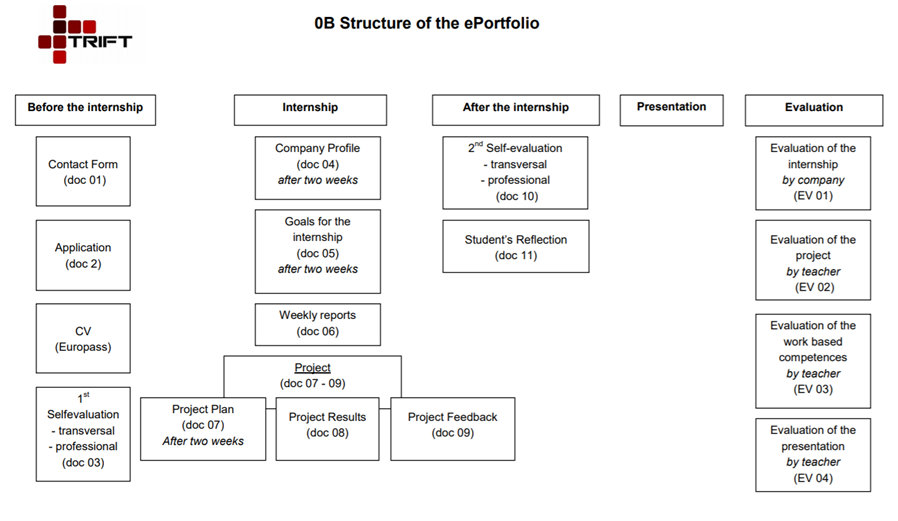 Rysunek 2. Schemat dokumentacji w projekcie TRIFT (tłumaczenie na język polski)Kluczowe wnioski dla zasad zapewniania jakości kształcenia praktycznego realizowanego                     u pracodawców sformułowane na podstawie analizy wyników projektu TRIFT Dla zapewnienia jakości kształcenia praktycznego szczególnie istotne jest:Przygotowanie opisu ogólnych / kluczowych efektów uczenia się, uporządkowanych przy pomocy kategorii kompetencji zawodowych oraz umiejętności ponad zawodowe (personalne i społeczne) (transversal skills). Opisy te powinny zostać opracowane w sposób umożliwiający posługiwanie się nimi przez wszystkich uczestników procesu – powinny one być krótkie (macierz kompetencji lub inna forma opisu powinna mieścić się na 1-2 stronach A4).Przygotowanie i zaplanowanie kształcenia praktycznego powinno zostać opisane i uzgodnione między stronami z wyprzedzeniem – z uwzględnieniem profilu przedsiębiorstw (por. organizational profile) oraz profilu uczestników.Prowadzenie ewaluacji realizacji kształcenia i jej efektów w trzech etapach: przed rozpoczęciem kształcenia, w trakcie kształcenia i po jego zakończeniu. Ewaluacja powinna obejmować kompetencje zawodowe, personalne i społeczne Ewaluacja powinna uwzględniać informację zwrotną od uczestnika, szkoły i pracodawcy.Ewaluacja powinna koncentrować się na aspektach związanych z rozwojem kompetencji uczestników. Narzędzia ewaluacji powinny obejmować arkusze pozwalające ocenić – przyrost kompetencji w uzgodnionych obszarachPrzykładowe macierze kompetencji dla branży przemysłu mody w zawodzie technik przemysłu mody Źródło: Opracowanie własne W związku z powyższym w celu zapewnienia wysokiej jakości praktyk i staży należy stosować się do następujących zaleceń:staże zawodowe należy traktować jako działanie prowadzące do podnoszenia umiejętności zawodowych i/lub prowadzące do zdobywania doświadczenia w miejscu pracy,program staży należy w możliwie dużym stopniu dostosować do umiejętności i oczekiwań stażysty,pierwszego dnia stażu należy przeprowadzić skuteczny proces zapoznania stażysty z miejscem pracy, warunkami pracy, jego rolą i współpracownikami,należy zapewnić regularne dokonywanie przeglądu efektów stażu, w tym doceniać osiągnięcia stażysty  i informować go o obszarach wymagających poprawy.Na ocenę jakości stażu uczniowskiego niewątpliwie wpływa:Ocena stanowisk pracy uczniów pod względem nowoczesności i kompleksowości wyposażenia oraz dostępności do niezbędnych narzędzi do wykonywania pracyOcena przygotowania uczniów do pracy wykonywanej podczas praktyk / stażuOcena przydatności wiedzy zdobywanej w szkole do podjęcia w przyszłości pracy w zawodzieOcena satysfakcji z odbytej praktyki lub stażu, organizacji oraz efektywności wykorzystania czasu pracyOcena stopnia wpływu praktyk i staży na wzrost wiedzy oraz umiejętności praktycznych uczniówOcena szans na zatrudnienia po odbyciu praktyki / stażuOcena skłonności pracodawców do zatrudnienia uczniów w zależności od długości i oceny praktyk lub stażyIdentyfikacja rodzaju korzyści przedsiębiorstw z organizacji praktyk/staży zawodowych5.1. Narzędzia weryfikacji zapewnienia jakości stażu uczniowskiego W celu zapewnienia jakości kształcenia praktycznego w tym staży uczniowskich realizowanych  u pracodawców poniżej zaproponowano narzędzia weryfikacji. Narzędzia te umożliwiają monitorowanie kształcenia praktycznego przez wszystkie zaangażowane strony: szkołę, zakład pracy oraz uczniów. Do proponowanych narzędzi umożliwiających monitorowanie jakości kształcenia praktycznego należą:Dziennik stażu ucznia.Ankieta oceny stażu przeprowadzona wśród uczniów. Ankieta ewaluacji i oceny przebiegu stażu uczniowskiego. Opinia/referencje pracodawcy na temat ucznia odbywającego staż w danej firmie.                                               Ankieta dla pracodawców w którym odbywa się staż uczniowskiAnkieta dla opiekuna. Ankieta – kryteria oceny doboru zakładów pracy, w których realizowany jest staż uczniowski. Ankieta – poziom osiągnięcia efektów kształcenia w ramach staży uczniowskich. Ankieta – kryteria doboru opiekunów z ramienia pracodawcy do opieki nad stażystą.5.2  Narzędzia pomiaru jakości W badaniach jakości uwzględniono dwa obszary:kompetencje zawodowe ucznia odbywającego staż uczniowskiorganizacja stażu uczniowskiego u pracodawcy  (dokumentacja, organizacja przebiegu stażu, warunki odbywania stażu itp.).Proponuje się, aby badania jakości kształcenia praktycznego w zakresie stażu na wszystkich etapach realizacji stażu przeprowadzała szkoła, do której uczęszcza uczeń w porozumieniu z pracodawcą, podmiotem przyjmującym na staż uczniowski .Pierwsze badanie można już  przeprowadzić po podpisaniu umowy o staż w pierwszych dniach trwania stażu:ankietę wypełnia uczeń w pierwszych dniach trwania stażu, dotyczy samooceny kompetencji zawodowych, wiedzy dotyczącej dokumentacji stażu, oczekiwań w stosunku do realizacji stażuankietę wypełnia opiekun  w pierwszych dniach trwania stażu uczniowskiego, dotyczy wiedzy związanej z dokumentacją i organizacją stażu, potrzebami i oczekiwaniami wobec ucznia odbywającego staż, itp.Kolejne badanie zaleca się przeprowadzać po zakończeniu stażu i opracować na tej podstawie  rekomendacje. Szkoła powinna udostępnić wyniki badań podmiotowi przyjmującemu ucznia na staż  w celu doskonalenia realizacji stażu w tym podmiocie dla kolejnych uczniów.ankietę wypełnia opiekun po zakończeniu stażu; ocena kompetencji zawodowych ucznia, dokumentacji stażu zawodowegoankietę wypełnia pracodawca po zakończeniu stażu; ocena stażu, zaangażowania ucznia, dalszej współpracy, współpracę szkoły z podmiotem przyjmującym ucznia na staż w trakcie stażu i przebieg stażu,  itp.)Podmiot przyjmujący ucznia na staż uczniowski  może również we własnym zakresie dokonać badań w celu zapewniania jakości stażu korzystając z opracowanych narzędzi lub zaproponować i wykorzystać swoje narzędzia.Dla ucznia:Ankieta badająca zainteresowanie ucznia stażem. Ankieta badająca kompetencje ucznia kształtowane lub doskonalone podczas stażu, przed rozpoczęciem stażu.Ankieta badająca kompetencje ucznia, kształtowane lub doskonalone podczas stażu i po zakończeniu stażu.Ankieta badająca warunki odbywania stażu, z uwzględnieniem bazy kształcenia praktycznego u podmiotu przyjmującego ucznia na staż, po zakończeniu stażu.Ankieta oceny stażu  przeprowadzona wśród uczniów, która ma na celu uzyskanie informacji na temat stażu/praktyki zawodowej , możliwości skorzystania z określonych maszyn, narzędzi, programów komputerowych itp. w rzeczywistych warunkach pracy. Dla podmiotu przyjmującego ucznia na staż :Ankieta dla przedstawiciela podmiotu przyjmującego (opiekuna stażu), badająca kompetencje ucznia kształtowane lub doskonalone podczas stażu, po zakończeniu stażu.Ankieta dla  przedstawicielem podmiotu przyjmującego badający, dokumentację przebiegu stażu, współpracę szkoły z podmiotem przyjmującym ucznia na staż w trakcie stażu i przebieg stażu.Dla szkoły:Protokół z zaliczenia praktycznej nauki zawodu przez dyrektora szkoły na podstawie zaświadczenia o odbyciu stażu.Powiadomienie podmiotu przyjmującego ucznia na staż przez dyrektora szkoły o fakcie, żeuczeń nie jest już uczniem szkoły w trakcie trwania umowy o staż uczniowskiObjaśnienia wybranych pojęć dotyczących pnz edukacja formalna – kształcenie realizowane przez publiczne i niepubliczne szkoły oraz inne podmioty systemu oświaty, uczelnie oraz inne podmioty systemu szkolnictwa wyższego, w ramach programów, które prowadzą do uzyskania kwalifikacji pełnych, kwalifikacji nadawanych po ukończeniu studiów podyplomowych, o których mowa w art. 2 ust. 1 pkt 11 ustawy z dnia 27 lipca 2005 r. – Prawo o szkolnictwie wyższym (Dz.U. z 2012 r., poz. 572, z późn. zm.1 ), albo kwalifikacji w zawodzie, o której mowa w art. 10 ust. 3 pkt 1 ustawy z dnia 7 września 1991 r. o systemie oświaty (Dz.U. z 2015 r., poz. 2156 oraz z 2016 r., poz. 35). (art. 2, pkt 2 Ustawy o ZSK)efekty uczenia się – wiedza, umiejętności oraz kompetencje społeczne nabyte w procesie uczenia się. (art. 2, pkt 4 Ustawy o ZSK). Ponadto można to pojęcie wyjaśnić następująco: na efekty uczenia się składa się to, co człowiek wie i rozumie, co potrafi wykonać, a także to, do jakich zobowiązań jest przygotowany (Słownik IBE)ewaluacja - także oznacza analizę i ocenę działań dokonywane w celu ich doskonalenia. W  kontekście ZSK ewaluacja dotyczy procesów związanych z  nadawaniem kwalifikacji oraz funkcjonowania systemu zapewniania jakości.formy pozaszkolne – formy uzyskiwania i uzupełniania wiedzy, umiejętności i kwalifikacji zawodowych w placówkach i ośrodkach, a także kwalifikacyjne kursy zawodowe.kompetencje – oznacza szeroko rozumianą zdolność podejmowania określonych działań i  wykonywania zadań z wykorzystaniem efektów uczenia się i własnych doświadczeń. Termin kompetencje – w zależności od kontekstu – może oznaczać m.in.: zakres działania, zakres uprawnień do podejmowania decyzji, merytoryczne przygotowanie do wykonania określonego zadania /czyli wszystko to, co dana osoba wie, rozumie i potrafi wykonać; (Słownik IBE).kompetencje społeczne – rozwinięta w toku uczenia się zdolność do kształtowania własnego rozwoju oraz autonomicznego i odpowiedzialnego uczestniczenia w życiu zawodowym i społecznym, z uwzględnieniem etycznego kontekstu własnego postępowania. (art. 2, pkt 7). Ponadto: kompetencje społeczne w kontekście ZSK oznacza jedną z trzech wyróżnionych w PRK kategorii efektów uczenia siękształcenie ustawiczne – kształcenie w szkołach dla dorosłych, a także uzyskiwanie i uzupełnianie wiedzy, umiejętności i kwalifikacji zawodowych w formach pozaszkolnych przez osoby, które spełniły obowiązek szkolny.kwalifikacja – zestaw efektów uczenia się w zakresie wiedzy, umiejętności oraz kompetencji społecznych, nabytych w edukacji formalnej, edukacji pozaformalnej lub poprzez uczenie się nieformalne, zgodnych z ustalonymi dla danej kwalifikacji wymaganiami, których osiągnięcie zostało sprawdzone w walidacji oraz formalnie potwierdzone przez uprawniony podmiot certyfikujący (ustawa o ZSK, art. 2, pkt 8)kwalifikacje w zawodzie – Ustawa o  systemie oświaty definiuje termin kwalifikacja w  zawodzie jako wyodrębniony w danym zawodzie zestaw oczekiwanych efektów kształcenia, których osiągnięcie potwierdza świadectwo wydane przez okręgową komisję egzaminacyjną po zdaniu egzaminu potwierdzającego kwalifikacje w zawodzie w zakresie jednej kwalifikacji (art. 3, pkt 19).Uwaga: należy odróżniać kwalifikację w zawodzie od kwalifikacji zawodowych (potwierdzanych odpowiednim dyplomem).Posiadanie każdej kwalifikacji w zawodzie potwierdza odrębne świadectwo wydane przez okręgową komisję egzaminacyjną na podstawie pozytywnego wyniku egzaminu.Do uzyskania dyplomu potwierdzającego kwalifikacje zawodowe – w zależności od zawodu – może być wymagane uzyskanie jednej lub kilku kwalifikacji w zawodzie.Ta sama kwalifikacja w zawodzie może być wymagana w kilku różnych zawodach. Pozwala to na uzyskiwanie nowych zawodów szkolnych (dyplomów potwierdzających kwalifikacjezawodowe) bez konieczności ponownego zdawania tych samych egzaminów.kwalifikacyjny kurs zawodowy – kurs, którego program nauczania uwzględnia podstawę programową kształcenia w zakresie jednej kwalifikacji, którego ukończenie umożliwia  przystąpienie do egzaminu potwierdzającego kwalifikacje w zawodzie w zakresie tej kwalifikacji.mikroprzedsiębiorca – to przedsiębiorca, który w co najmniej jednym z dwóch ostatnich lat obrotowych zatrudniał średniorocznie mniej niż 10 pracowników (art. 7 ust. 1 pkt 1 ustawy z dnia 6 marca 2018 r. - Prawo przedsiębiorców). mały przedsiębiorca – określenie osoby fizycznej prowadzącej działalność gospodarczą lub innego przedsiębiorcy zatrudniających średniorocznie mniej niż 50 pracowników (art. 7 ust. 1 pkt 2 ustawy z dnia 6 marca 2018 r. - Prawo przedsiębiorców). średni przedsiębiorca, który w co najmniej jednym z dwóch ostatnich lat obrotowych zatrudniał średniorocznie mniej niż 250 pracowników (art. 7 ust. 1 pkt 3 ustawy z dnia 6 marca 2018 r. - Prawo przedsiębiorców). otoczenie społeczno-gospodarcze szkół lub placówek systemu oświaty prowadzących kształcenie zawodowe – pracodawcy, organizacje pracodawców, przedsiębiorcy, uczelnie wyższe, organizacje przedsiębiorców, instytucje rynku pracy, szkoły wyższe, organizacje pozarządowe,  partnerzy społeczni. podstawa programowa kształcenia w zawodach – to obowiązkowe zestawy celów kształcenia i treści nauczania opisanych w formie oczekiwanych efektów kształcenia: wiedzy, umiejętności zawodowych oraz kompetencji personalnych i społecznych, niezbędnych dla zawodów lub kwalifikacji wyodrębnionych w zawodach, uwzględniane w programach nauczania i  umożliwiające ustalenie kryteriów ocen szkolnych i wymagań egzaminacyjnych, oraz warunki realizacji kształcenia w zawodach, w tym zalecane wyposażenie w pomoce dydaktyczne i sprzęt oraz minimalną liczbę godzin kształcenia zawodowego. potwierdzanie kompetencji – proces stwierdzania przez uprawnioną instytucję, czy dana osoba osiągnęła efekty uczenia się zgodne z odpowiednimi wymaganiami. pracodawca to jednostka organizacyjna, chociażby nie posiadała osobowości prawnej, a  także osoba fizyczna, które prowadzą działalność gospodarczą i zatrudniają co najmniej jednego pracownika.praktyka zawodowa to forma, która jest organizowana u pracodawców lub przedsiębiorców i stanowi uzupełnienie praktycznej nauki zawodu realizowanej w szkołach;program nauczania do zawodu – opis sposobu realizacji celów kształcenia i treści nauczania ustalonych w podstawie programowej kształcenia w zawodach, w formie efektów kształcenia, uwzględniający wyodrębnienie kwalifikacji w zawodzie, zgodnie z klasyfikacją zawodów szkolnictwa zawodowego, o której mowa w przepisach wydanych na podstawie art. 46 ust. 1 ustawy – Prawo oświatowe; program nauczania do zawodu zawiera także programy nauczania do poszczególnych obowiązkowych zajęć edukacyjnych z zakresu kształcenia w zawodzie, ustalonych przez dyrektora szkoły, a w przypadku szkół artystycznych – określonych w ramowych planach nauczania dla tych szkół; przedsiębiorca to osoba, która prowadzi jednoosobową działalność gospodarczą. polska rama kwalifikacji (PRK) opis ośmiu wyodrębnionych w  Polsce poziomów kwalifikacji odpowiadających odpowiednim poziomom europejskich ram kwalifikacji, o których mowa w załączniku II do Zalecenia Parlamentu Europejskiego i Rady z dnia 23 kwietnia 2008  r. w  sprawie ustanowienia europejskich ram kwalifikacji dla uczenia się przez całe życie (Dz.Urz. UE C 111 z  06.05.2008, str.  1), sformułowany za pomocą ogólnych charakterystyk efektów uczenia się dla kwalifikacji na poszczególnych poziomach, ujętych w  kategoriach wiedzy, umiejętności i kompetencji społecznych. (art. 2, pkt 16) technik przemysłu mody  kwalifikacja MOD.03 III  poziom PRK technik przemysłu mody kwalifikacja MOD.11 IV poziom PRKstaż zawodowy – forma praktycznej nauki polegająca na zdobywaniu wiedzy w miejscu pracydziałania obejmujące realizację kształcenia zawodowego praktycznego we współpracy z pracodawcami lub przedsiębiorcami w szkołach prowadzących kształcenie zawodowe (technikach i szkołach policealnych), w których kształcenie zawodowe nie jest realizowane u pracodawców lub przedsiębiorców ze względu na brak możliwości sfinansowania kosztów takiego kształcenia, działania wykraczające poza zakres kształcenia zawodowego praktycznego realizowanego w szkołach prowadzących kształcenie zawodowe w celu zwiększenia wymiaru praktyk zawodowych objętych podstawą programową nauczania danego zawodu. szkoła – podmiot, o którym mowa w art. 2 pkt 2 oraz art. 18 ust 1 i 2 Ustawy – Prawo oświatowe; umiejętności - przyswojona w procesie uczenia się zdolność do wykonywania zadań i rozwiązywania problemów właściwych dla dziedziny uczenia się lub działalności zawodowej.walidacja – sprawdzenie, czy osoba ubiegająca się o nadanie określonej kwalifikacji, niezależnie od sposobu uczenia się tej osoby, osiągnęła wyodrębnioną część lub całość efektów  uczenia się wymaganych dla tej kwalifikacji. (art. 2, pkt 22, Ustawy o ZSK)sektor przemysłu mody – działalność produkcyjna i usługowa obejmująca branżę odzieżową, skórzaną i włókienniczą, tj.: przerób surowców włókienniczych i skórzanych oraz marketing produktów włókienniczych i skórzanych; wytwarzanie i marketing gotowych wyrobów odzieżowych, obuwniczych i galanteryjnych wykonanych z różnych materiałów; wytwarzanie i marketing gotowych wyrobów dekoracyjnych i funkcjonalnych wykonanych z materiałów włókienniczych lub skórzanych.7.Wykaz literaturyPodstawowe regulacje prawne:Ustawa z 22 listopada 2018 r. o zmianie ustawy – Prawo oświatowe, ustawy o systemie oświaty oraz niektórych innych ustaw (Dz.U. z 2018 r. poz. 2245).Ustawa z 14 grudnia 2016 r. Prawo oświatowe (Dz.U. z 2018 poz. 996ze zm.) – art. 68 ust. 7, art. 69, art. 120, art. 120a, art. 121.Rozporządzenie Ministra Edukacji Narodowej z 15 lutego 2019 r. w sprawie ogólnych celów i zadań kształcenia w zawodach szkolnictwa branżowego oraz klasyfikacji zawodów szkolnictwa branżowego (Dz.U. z 2019 r. poz. 316).Rozporządzenie Ministra Edukacji Narodowej  z dnia 16 maja 2019 r. w sprawie podstaw programowych kształcenia w zawodach szkolnictwa branżowego oraz dodatkowych umiejętności zawodowych w zakresie wybranych zawodów szkolnictwa branżowego (Dz.U. 2019, poz. 991)Rozporządzenie Ministra Edukacji Narodowej z dnia 22 lutego 2019 r. w sprawie praktycznej nauki zawodu (Dz.U. 2019 poz. 391)Literatura :Programy Staży i Praktyk w UE 27: Kluczowe czynniki sukcesu, Ecorys 2013 r.Pilotażowe wdrożenie sektorowej ramy kwalifikacji dla sektora przemysłu mody w zakresie rozwoju kompetencji w podmiotach branżowych - Toruń 2019Słownik Zintegrowanego Systemu Kwalifikacji, Instytut Badań Edukacyjnych 2016Polskie Ramy Jakości Staży i Praktyk–informator PSZK Polskie Stowarzyszenie Zarządzania KadramiM. Gruza: Praktyki i staże zawodowe. Poradnik dla przedsiębiorcy, PARP, Warszawa 2018Zasoby internetowe: https://kwalifikacje.edu.pl/sektorowa-rama-kwalifikacji-dla-przemyslu-mody-srk-pm/ https://www.eduexpert.eu/wpcontent/uploads/2020/03/interaktywny_IBE_rama_kwalifikacji_dla_sektora_mody_raport_koncowy.pdfhttps://kwalifikacje.gov.pl/ https://kwalifikacje.gov.pl/images/Publikacje/slownik_zsk.pdf https://www.ore.edu.pl/2019/08/programy-nauczania-zawodu-2019/ https://www.ore.edu.pl/2019/08/podstawa-programowa-ksztalcenia-w-zawodach-2019/ https://www.stazeipraktyki.pl https://eurlex.europa.eu/legalcontent/PL/TXT/PDF/?uri=CELEX:32018H0502(01)&from=SL    https://eurlex.europa.eu/legalcontent/PL/TXT/PDF/?uri=CELEX:32014H0327(01)&from=PLhttp://trift.eu 8. Narzędzia zapewnienia jakości stażu uczniowskiego dla zawodu technik przemysłu mody 8 .1 Załącznik nr 1 Zaświadczenie  o odbyciu stażu uczniowskiego…………………………………..………………………Czytelny podpis przyjmującego na staż1.Wpisać symbol i nazwę kwalifikacji wyodrębnionej w zawodzie, w którym był realizowany staż uczniowski zgodnie z klasyfikacją zawodów szkolnictwa branżowego stanowiącą załącznik nr 2 do rozporządzenia Ministra Edukacji Narodowej z dnia 15 lutego 2019 roku w sprawie ogólnych celów i zadań kształcenia w zawodach szkolnictwa branżowego oraz klasyfikacji zawodów szkolnictwa branżowego8.2 Załącznik nr 2 Program stażu uczniowskiego PROGRAM STAŻU UCZNIOWSKIEGO Stażysta: .............................................................................................................. Przyjmujący na Staż : ........................................................................................... Miejsce odbywania stażu uczniowskiego: …………………………………………………………………………… Stanowisko/dział: ….............................................................................................. Opiekun stażu: ...................................................................................................... Cel stażu uczniowskiego Celem stażu uczniowskiego jest uzyskanie doświadczenia oraz nabycie umiejętności praktycznych, niezbędnych do wykonywania pracy w rzeczywistych warunkach pracy oraz uzupełniających i pogłębiających wiedzę i kompetencje ucznia Wymiar czasu odbywania stażu uczniowskiego:Zakres obowiązków stażysty ……………………………………………………………………………………………………………………………………………….. ……………………………………………………………………………………………………………………………………………….. ……………………………………………………………………………………………………………………………………………….. ……………………………………………………………………………………………………………………………………………….. ……………………………………………………………………………………………………………………………………………….. Wyposażenie stanowiska pracy podczas stażu ……………………………………………………………………………………………………………………………………………….. ……………………………………………………………………………………………………………………………………………….. ……………………………………………………………………………………………………………………………………………….. ……………………………………………………………………………………………………………………………………………….. ……………………………………………………………………………………………………………………………………………….. Harmonogram zadań realizowanych w ramach stażu uczniowskiego………………………………… podpis Dyrektora szkoły ……………………………………… podpis Przyjmującego na Staż……………………………………… podpis Stażysty i/lub opiekuna prawnego Stażysty8.3 Załącznik nr 3 Ankieta dla podmiotu przyjmującego na stażANKIETA DLA PODMIOTU PRZYJMUJĄCEGO NA STAŻ(wypełnia Opiekun stażu)1.Czy Stażysta wykonuje swoje zadania z zaangażowaniem? 1                                        2                                          3                                                4                                        5 Zdecydowanie nie                                                                                                                     Zdecydowanie tak 2.Czy Stażysta wykazuje zainteresowanie zdobywaniem nowej wiedzy i kwalifikacji? 1                                        2                                          3                                                4                                        5 Zdecydowanie nie                                                                                                                     Zdecydowanie tak3.Czy, Pana/Pani zdaniem, Stażysta jest zmotywowany do aktywnego uczestnictwa w stażu? 1                                        2                                          3                                                4                                        5 Zdecydowanie nie                                                                                                                     Zdecydowanie tak4.Czy Stażysta wywiązuje się na czas z powierzonych mu obowiązków? 1                                        2                                          3                                                4                                        5 Zdecydowanie nie                                                                                                                     Zdecydowanie tak5.Jak ocenia Pan/Pani jakość pracy Stażysty? 1                                        2                                          3                                                4                                        5 Bardzo nisko                                                                                                                                    Bardzo wysoko6.Czy Stażysta przestrzega regulaminu pracy i innych przepisów wewnętrznych obowiązującychw Państwa firmie/instytucji?1                                        2                                          3                                                4                                        5 Zdecydowanie nie                                                                                                                     Zdecydowanie tak7.Czy podczas tego  stażu pojawiły się jakieś problemy?TakNieJeśli tak to jakie?………………………………………………………………………………………………………………………………………………………………………………………………………………………………………………………………………………………………………………………..8.Czy ma Pan/Pani jakieś uwagi albo sugestie co do organizacji lub realizacji stażu?………………………………………………………………………………………………………………………………………………………………………………………………………………………………………………………………………………………………………………………..………………………………………………………… Data i podpis Opiekuna stażu8.4 Załącznik nr 4 Ankieta stażystyAnkieta stażysty Uprzejmie  prosimy  o  wypełnienie  poniższej  ankiety  dotyczącej oceny staży uczniowskich .  Jej  celem  jest określenie stopnia zadowolenia z  odbywania  stażu  u pracodawcy, a  także oczekiwań związanych  z tą formą zdobywania doświadczenia zawodowego. Wyniki ankiety pozwolą podjąć działania pozwalające  ocenić jakość prowadzonych staży uczniowskich . Prosimy o przemyślane ustosunkowanie się do ankiety.I. Dane  osoby odbywającej  staż uczniowski  u pracodawcy:1.Imię i nazwisko:..........................................................................................................................................2.Klasa .............................................................................................................................................3.Zawód .............................................................................................................................................II Okres odbywania stażu.............................................................................................................................................III. Nazwa i adres pracodawcy organizującego staż:.........................................................................................................................................................................................................................................................................................1.Czy Pracodawca zapoznał Panią/Pana z programem stażu? A. Tak B. Nie2.Czy pracodawca przeszkolił Panią/Pana na zasadach przewidzianych dla pracowników w zakresie bezpieczeństwa i higieny pracy oraz przepisów przeciwpożarowych?  A. Tak   B. Nie3.Czy pracodawca zapoznał Panią/Pana z obowiązującym regulaminem pracy? A. Tak   B. Nie4.Czy  Pracodawca  zapewnił  Pani/Panu  miejsce  i  warunki  niezbędne  do  prawidłowego wykonywania zadań objętych programem stażu?5.Czy pracodawca wyznaczył Pani/Panu Opiekuna?A. Tak   B. Nie6.Czy  Opiekun  poświęcał  Pani/Panu  wystarczającą  ilość  czasu  podczas  wykonywania zadań objętych programem stażu ?A. Tak, poświęca mi wystarczającą ilość czasu B. Raczej takC. Raczej nieD. Nie, poświęcał  mi zdecydowanie za mało czasu7.Czy  staż,  który  odbywa  Pani/Pan u pracodawcy  jest  zgodny  z  Pani/Pana kierunkiem kształcenia  / profilem szkoły?A. Zdecydowanie takB. Nie, ale jest bardzo zbliżony C. Zdecydowanie nie8.Czym się Pani/Pan kierował/a wybierając staż u danego pracodawcy? A. Zainteresował mnie proponowany przez pracodawcę program stażuB. Chciałam/em poznać specyfikę pracy w branży, która mnie interesujeC. Perspektywą przyszłego zatrudnienia w tejże firmie/ instytucjiD. Była to najlepsza z możliwych propozycjiE. Właściwie trudno powiedzieć czym się kierowałam/emF. Wyboru dokonała za mnie szkołaG. Inne(proszę wskazać jakie?).............................................................................9.Czyjest Pani/Pan zadowolona/y z przebiegu stażu ? A. Jestem bardzo zadowolona/yB. Jestem raczej zadowolona/yC. Nie mam zdaniaD. Jestem raczej niezadowolona/yE. Jestem bardzo niezadowolona/y10.Czy uważa Pani/Pan, że program stażu jest realizowany zgodnie z założeniami ?A. Tak, jest realizowany w pełniB. Jest realizowany tylko w częściC. Nie, nie jest realizowany 11.Czy  wykonywanie  zadań  w  ramach  programu  stażu  sprawia  Pani/Panu  radość i satysfakcję ?A. Tak, czerpię z wykonywania powierzonych mi zadań ogromną radość i satysfakcjęB. Raczej takC. Trudno powiedzieć D. Nie, staram się tylko dobrze wykonywać powierzone mi zadania E. Nie, nie lubię tego co robię12.Czy zadania wykonywane przez Panią/Pana w ramach programu stażu przyczyniają się do zdobycia przez Panią/Pana nowych umiejętności praktycznych?A. Zdecydowanie tak B. Raczej tak C. Nie mam zdania D. Raczej nie E. Zdecydowanie nie13.Jaka jest Pani/Pana ogólna opinia o pracodawcy u którego odbywała Pani/Pan staż?A. Potrafi stworzyć dobre warunki do rozwoju swoich pracownikówB. Dba o miłą atmosferę w pracyC. Pracodawca interesuje się jedynie wynikami pracy D. Inne spostrzeżenia .............................................................................................14.Czy   pracownicy   firmy/instytucji  w  której  odbywa  Pani/Pan  staż  nastawieni  są  do Pani/Pana przyjaźnie ?A. Zdecydowanie takB. Raczej takC. Nie mam zdaniaD. Raczej nie E. Zdecydowanie nie15.Czy  pragnie  Pani/Pan  związać  swą  przyszłość  zawodową  z  firmą/instytucją, w  której odbywa Pani/Pan staż ?A. Zdecydowanie takB. Raczej takC. Nie wiemD. Raczej nieE. Zdecydowanie nie16.Czy  uważa  Pani/Pan,  że  odbycie  stażu  u  pracodawcy  ułatwi  Pani/Panu  znalezienie zatrudnienia spełniającego Pani/Pana oczekiwania w wyuczonym zawodzie ?A. Zdecydowanie tak B. Raczej tak C. Nie wiem D. Raczej nie E. Zdecydowanie nie17.Czy pracodawca wyraża chęć zatrudnienia Pani/Pan po zakończeniu odbywania stażu?A. Tak    B. Nie     C. Nie wiem 18.Czy  jest  Pani/Pan  zadowolona/y  ze  sposobu  organizacji staży uczniowskich ?A. Jestem bardzo zadowolona/yB. Jestem raczej zadowolona/yC. Nie mam zdaniaD. Jestem raczej niezadowolona/yE. Jestem bardzo niezadowolona/y19.Państwa dodatkowe uwagi na temat organizacji staży uczniowskich :............................................................................................................................................................................................................................................................................................................................................................................................................................................................................................................................................................................................................................................................................ Dziękujemy za wypełnienie ankiety !!!8.5. Załącznik nr 5 Ankieta oceny stażu dokonana przez uczniaANKIETA OCENY STAŻU DOKONANA PRZEZ UCZNIA*)wypełnia uczeń/stażysta  wstawiając znak x przy wybranej odpowiedzi8.6 Załącznik 6 Ankieta skierowana do pracodawcówANKIETA DOTYCZĄCA JAKOŚCI STAŻY SKIEROWANA DO PRACODAWCÓWJak oceniają Państwo długość trwania stażu?Proszę zaznaczyć jedną właściwą odpowiedź.Czy został opracowany program praktyk / stażu zawodowego?    Jeśli „nie” proszę przejść do pytania 4.W jakim stopniu byli Państwo zaangażowani w przygotowanie programu stażu? Proszę o ocenę w skali od 1 do 5, gdzie 1 oznacza w bardzo małym, a w 5 bardzo dużym.Czy przed rozpoczęciem praktyki/stażu? Proszę  zaznaczyć właściwe odpowiedzi.Czy uczniowie odbywający staże w Państwa przedsiębiorstwie mieli zapewnione stanowisko pracy, wraz z niezbędnym sprzętem, narzędziami i zapleczem do wykonywania pracy? Proszę zaznaczyć właściwą odpowiedźCzy na początku (lub w trakcie) odbywania praktyki / stażu: Proszę zaznaczyć właściwe odpowiedzi.Czy opiekun (ze strony pracodawcy) po zakończeniu stażu  dokonał oceny postępów uczniów? Proszę wskazać właściwą odpowiedź.Proszę zaznaczyć właściwą odpowiedźCzy uczniowie po zakończeniu staży zawodowych otrzymali dokument potwierdzający udział w stażach?      Proszę zaznaczyć właściwą odpowiedźW jakim stopniu zadania wykonywane w czasie praktyk/stażu były zgodne z: Proszę o ocenę w skali od 1 do 5, gdzie 1 oznacza w bardzo niskim, a 5 bardzo wysokim.Jak oceniają Państwo przygotowanie uczniów do pracy wykonywanej podczas stażu? Proszę o ocenę w skali od 1 do 5, gdzie 1 oznacza bardzo źle, a 5 bardzo dobrze.W jakim stopniu wiedza zdobyta w szkole w ramach realizacji podstawy programowej kształcenia zawodowego była wystarczająca do podjęcia w przyszłości pracy w zawodzie? Proszę o ocenę w skali od 1 do 5, gdzie 1 oznacza bardzo niskim, a 5 bardzo wysokim.Jakie korzyści odniosło Państwa przedsiębiorstwo z organizacji stażu dla uczniów w zawodzie technik przemysłu mody ? Proszę zaznaczyć właściwe odpowiedzi.Dziękuję za wypełnienie ankiety!8.7 Załącznik nr 7 Dziennik stażu 8.8 Załącznik nr 8 Umowa o staż uczniowski UMOWA O ORGANIZACJĘ STAŻU UCZNIOWSKIEGO zawarta w………………………. w dniu …………………..…….……. roku pomiędzy: ….………………………………………………………………………………………………………., z siedzibą w ………………………………………………….., przy ulicy ……………………………………………………… REGON: ……………………………………………………. NIP:…………………………………………………… Reprezentowaną/ym przez: ……………………………………………. …………..……………………………….., zwaną/ym dalej „Przyjmującym na Staż ”,a Panią/Panem………………………………………………………………………………………………..……………. (imię i nazwisko) zamieszkałą/ym………………………………………………………………………………………………………… (adres zamieszkania)……………………………………………………………………………………………..…………………………… PESEL…………………………………………………………………………………………………………………………Szkoła ……………………………………………………………………………………………………………………..Zawód ……………………………………………………………………………………………………………………… zwaną/ym dalej „Stażystą”. reprezentowanym przez  : ……………………………………………………………………………………………………………………………………(imię i nazwisko rodzica/opiekuna prawnego) zwanymi dalej łącznie „Stronami”, zaś indywidualnie „Stroną” o następującej treści:§ 1 Staż uczniowskiW rozumieniu niniejszej Umowy o organizację Stażu uczniowskiego, Staż uczniowski rozumiany jest jako osobiste wykonywanie przez Stażystę zadań określonych w Programie Stażu uczniowskiego u Przyjmującego na Staż (w przedsiębiorstwie) w ramach niniejszej Umowy,Staż uczniowski realizowany będzie od dnia …………………………………… w zawodzie ……………………………………………………. zgodnie z Programem Stażu uczniowskiego stanowiącym załącznik  do niniejszej Umowy.Przedmiotem Stażu uczniowskiego są zadania określone w Programie Stażu uczniowskiego, opracowanym przez szkołę  przy współudziale Przyjmującego na Staż i zaakceptowanym przez StażystęStażysta wykonuje zadania pod nadzorem Opiekuna Stażu w osobie samego Przyjmującego na Staż (przedsiębiorcy), pracownika lub współpracownika Przyjmującego na Staż.Miejscem wykonywania Stażu uczniowskiego będzie siedziba lub jednostka organizacyjna Przyjmującego na Staż, jak też inne ustalone przez Strony miejsce.Łączny wymiar Stażu uczniowskiego wynosi nie mniej niż ……… godzin przy zachowaniu tygodniowego wymiaru czasu pracy wynoszącego maksymalnie 40 godzin. W uzasadnionych przypadkach dopuszcza się zmianę Programu Stażu uczniowskiego. Zmiana programu Stażu nie wymaga aneksu do umowy, ale musi być uzgodniona przez Strony z wyprzedzeniem i dokonana w formie pisemnej.§ 2 Obowiązki i prawa Stażysty1. Stażysta oświadcza, że: a)akceptuje postanowienia niniejszej umowy i zobowiązuje się do ich przestrzegania. b) akceptuje Program Stażu uczniowskiego i zobowiązuje się do jego realizacji. 2. Stażysta zobowiązany jest do: a) przestrzegania przepisów regulujących organizację i porządek pracy obowiązujących u Przyjmującego na Staż, które mogą mieć odpowiednie zastosowanie, a w szczególności postanowień regulaminu pracy, przepisów w zakresie bezpieczeństwa i higieny pracy, przepisów przeciwpożarowych oraz przepisów dotyczących poufności informacji (tajemnica przedsiębiorstwa, tajemnica służbowa),b) przestrzegania ustalonego przez Przyjmującego na Staż rozkładu czasu wykonywania zadań objętych Programem Stażu uczniowskiego, c) punktualnego rozpoczynania i kończenia Stażu, e) niezwłocznego powiadomienia (telefonicznie lub mailowo) Przyjmującego na Staż o nieobecności,d) sumiennego i starannego wykonywania zadań objętych programem Stażu uczniowskiego, h) stosowania się do zaleceń Przyjmującego na Staż oraz wyznaczonego przez niego Opiekuna Stażu, o ile dotyczą one zadań objętych Programem Stażu oraz nie są sprzeczne z przepisami prawa, e) niezwłocznego informowania Organizatora Stażu o wszelkich faktach mogących mieć wpływ na niezgodność zasad lub sposobu odbywania Stażu uczniowskiego z niniejszą Umową o organizację stażu uczniowskiego,f) dbania o sprzęt udostępniony podczas realizacji Stażu, g) udziału w badaniu ankietowym/ewaluacyjnym dotyczącym realizacji Stażu, 3. Stażysta ma prawo do:a)wynagrodzenia za staż (o ile nie ustalono inaczej)b) w przypadku, gdyby Przyjmujący na Staż nie wywiązywał się z obowiązku dopuszczenia Stażysty do wykonywania zadań objętych Programem Stażu, Stażysta może poinformować o chęci przerwania Stażu. 4.Stażysta zobowiązuje się, iż nie będzie rozpowszechniać, ujawniać ani wykorzystywać, informacji dotyczących Przyjmującego na Staż, zarówno stanowiących, jak i niestanowiących tajemnicy przedsiębiorstwa, których rozpowszechnianie, ujawnianie lub wykorzystywanie mogłoby w jakikolwiek sposób zaszkodzić reputacji lub w inny sposób wyrządzić szkodę Przyjmującemu na Staż. Nie dotyczy to materiałów i informacji dla Organizatora Stażu, do których przygotowania zobowiązany jest Stażysta.§ 3 Obowiązki i prawa Przyjmującego na StażPrzyjmujący na Staż oświadcza, że: a) zapoznał się z Regulaminem uczestnictwa w stażu i akceptuje  jego postanowienia i zobowiązuje się do ich przestrzegania, b) wraz w porozumieniu ze szkołą opracował Program Stażu uczniowskiego zaakceptowany przez Stażystę. 2. Przyjmujący na Staż zobowiązany jest do: a) realizacji zaakceptowanego przez Stażystę Programu Stażu uczniowskiego oraz zorganizowania stanowiska wykonywania zadań Stażysty,b) wyznaczenia Opiekuna Stażu nadzorującego wykonywanie przez Stażystę zadań objętych Programem Stażu uczniowskiego, c) przeszkolenia Stażysty w zakresie obowiązujących u siebie, w szczególności na stanowisku wykonywania zadań zorganizowanym dla Stażysty, przepisów z zakresu bezpieczeństwa i higieny pracy, przeciwpożarowych, tajemnicy służbowej oraz regulaminu pracy w zakresie mającym odpowiednie zastosowanie, e) dopuszczenia Stażysty do wykonywania zadań objętych Programem Stażu uczniowskiego, f) zapewnienia Stażyście odpowiedniego stanowiska pracy, wyposażonego w niezbędne sprzęty, narzędzia i zaplecze, udostępnienia warsztatów, pomieszczeń, zaplecza technicznego, zapewnienia urządzeń i materiałów zgodnie z programem Stażu uczniowskiego i potrzebami Stażysty wynikającymi ze specyfiki zadań wykonywanych przez Stażystę, wymogów technicznych miejsca pracy, h) kontroli obecności Stażysty w miejscu odbywania Stażu uczniowskiego oraz sprawowania nadzoru nad odbywaniem Stażu uczniowskiego,wyznaczenia, na czas nieobecności Opiekuna Stażysty, innego pracownika, który przejmie obowiązki związane z realizacją Stażu sporządzenia, w razie wypadku podczas realizacji Stażu, dokumentacji powypadkowej, l) wydania Stażyście niezwłocznie po zakończeniu Stażu uczniowskiego, nie później niż w ciągu 7 dni roboczych od jego zakończenia, zaświadczenia ukończenia Stażu uczniowskiego, stanowiącego.3. Przyjmujący na Staż ma prawo do: a) zmiany programu Stażu w trakcie jego trwania pod warunkiem wcześniejszego uzgodnienia tego faktu ze szkołą,§ 5 Rozwiązanie Umowy1. Każda ze Stron może wypowiedzieć Umowę w przypadku: a) niewykonania, nienależytego wykonania lub naruszenia przez Strony istotnych obowiązków określonych w Umowie, b) naruszenia przez Strony innych obowiązków lub przepisów prawa 2. Organizator Stażu może wypowiedzieć umowę w sytuacji, gdy Przyjmujący na Staż nie wywiązywał się z obowiązku dopuszczenia Stażysty do wykonywania zadań określonych w Programie Stażu uczniowskiego w związku z czym Stażysta poinformował Organizatora Stażu o chęci przerwania Stażu. Rozwiązanie umowy z Przyjmującym na Staż na wniosek Stażysty następuje po wysłuchaniu Stron. 3. Przyjmujący na Staż może wypowiedzieć niniejszą Umowę ze Stażystą w przypadku: a) nieusprawiedliwionego niestawiennictwa Stażysty w miejscu odbywania Stażu trwającego dłużej niż trzy dni, b) zawinionego przez Stażystę ciężkiego naruszenia podstawowych obowiązków określonych w regulaminie pracy oraz naruszenia w sposób rażący dyscypliny pracy, c) z przyczyn niezawinionych przez Stażystę, jeśli Stażysta będzie niezdolny do wykonywania zadań objętych Programem Stażu uczniowskiego.§ 6 Postanowienia końcoweJakiekolwiek zmiany niniejszej Umowy wymagają formy pisemnej pod rygorem nieważności.Wszelkie spory, jakie mogą wyniknąć w związku z realizacją niniejszej Umowy Strony będą się starały rozstrzygnąć polubownie.W zakresie realizacji postanowień niniejszej Umowy Strony dopuszczają wzajemny kontakt za pośrednictwem niżej wymienionych adresów poczty elektronicznej i uznają, że pisma oraz korespondencja wysyłane za ich pośrednictwem mają moc wiążącą. Strona na żądanie drugiej Strony niezwłocznie potwierdza fakt otrzymania pisma i/lub korespondencji. adres e-mail Przyjmującego na Staż ..................................................................................... adres e-mail Stażysty……………………………………………………………………….Niniejszą Umowę sporządzono w dwóch jednobrzmiących egzemplarzach, po jednym dla każdej ze Stron.              ……………………………………………                                                  ………………………………… podpis Stażysty lub rodzica/  opiekuna prawnego Stażysty                                        podpis Przyjmującego na Staż8.9 Załącznik nr 9 Harmonogram stażuHARMONOGRAM STAŻUImię i nazwisko stażysty      …………………………………………………..…………………….………………		                                                                                          ……………………………...……(podpis Opiekuna stażu )                                                                                                     (podpis  i pieczęć pracodawcy )…………………………….……………  (podpis Uczestnika )8.10 Załącznik nr 10 Lista obecności(pieczęć firmowa Przedsiębiorstwa)                                                                                     LISTA OBECNOŚCI Miesiąc ……………………………….………….... rok …………….………………………………………………….……………(podpis i pieczątka Opiekuna stażu )8.11 Załącznik nr 11 Sprawozdanie z przebiegu stażu SPRAWOZDANIE Z PRZEBIEGU STAŻU.......................................................................................................................................................................................................................................................................................................... (imię i nazwisko oraz adres Uczestnika  stażu)I. INFOMACJA PODSTAWOWA 1.Organizator: ..................................................................................................................................................... ……………………………………………………………………………………………………………………………..………………. 2. Opiekun stażysty : ..................................................................................................................................................... (imię i nazwisko oraz stanowisko służbowe)II. INFORMACJE SZCZEGÓŁOWE 1. Okres odbywania stażu: od ................................................................. do ....................................................................., w tym liczba przepracowanych godzin stażu …………………….. (zgodnie z listą obecności).2. Staż wykonywany w zawodzie: ..................................................................................................................................................... 3. Stanowisko pracy: ..................................................................................................................................................... 4. Miejsce odbywania stażu: .......................................................................................................................................................................................................................................................................................................... (nazwa komórki organizacyjnej zakładu pracy, w przypadku braku wyodrębnionej komórki organizacyjnej podać nazwę zakładu pracy)5. Wyszczególnienie zadań realizowanych w trakcie odbywania stażu, w tym określonych w programie stażu. ..................................................................................................................................................................................................................................................................................................................................................................................................................................................................................................................................................................................................................................................................................................................................................................................................................................................................................................................................................................................................................................................................................................................................................................................................................................................................................................... 6. Uzyskane w trakcie stażu umiejętności zawodowe i kompetencje społeczne (np.: umiejętność obsługi określonych programów komputerowych, obsługi maszyn  i urządzeń , umiejętność sporządzania dokumentacji , umiejętność współpracy w zespole, odpowiedzialności za wykonywane zadania,  itp.) ......................................................................................................................................................................................................................................................................................................................................................................................................................................................................................................................................................... .........................................................................................................................................................................................................................................................................................................................................................................................................................................................................................................................................................……………………………………………………. (podpis Uczestnika stażu) ……………………………………………………… (pieczątka Organizatora) ................................................................................. (czytelny podpis Opiekuna stażysty)Lp.Obowiązkowe zajęcia edukacyjneKlasaKlasaKlasaKlasaKlasaKlasaKlasaKlasaKlasaKlasaRazem w pięcioletnim okresie nauczaniaLp.Obowiązkowe zajęcia edukacyjneIIIIIIIIIIIIIVIVVVRazem w pięcioletnim okresie nauczaniaLp.Obowiązkowe zajęcia edukacyjneIIIIIIIII I IIIIIRazem w pięcioletnim okresie nauczania1.Kształcenie zawodowe teoretyczne (szkoła)666655552-242.Kształcenie zawodowe praktyczne (zajęcia praktyczne w szkole/ u pracodawcy/ ckp)557777885-32Łączna liczba godzin kształcenia zawodowegoŁączna liczba godzin kształcenia zawodowego11111313121213137-56Tygodniowy wymiar godzin kształcenia zawodowegoTygodniowy wymiar godzin kształcenia zawodowego111113131212    13    13      7      756Praktyk zawodowa (u pracodawcy)Praktyk zawodowa (u pracodawcy)Lp.Obowiązkowe zajęcia edukacyjneKlasaKlasaKlasaKlasaKlasaKlasaKlasaKlasaKlasaKlasaLiczba godzin w okresie nauczania*Liczba godzin w okresie nauczania*Lp.Obowiązkowe zajęcia edukacyjneIIIIIIIIIIIIIVIVVVtygodniowołącznieLp.Obowiązkowe zajęcia edukacyjneIIIIIIIII I IIIIItygodniowołączniePrzedmioty w kształceniu zawodowym teoretycznymPrzedmioty w kształceniu zawodowym teoretycznymPrzedmioty w kształceniu zawodowym teoretycznymPrzedmioty w kształceniu zawodowym teoretycznymPrzedmioty w kształceniu zawodowym teoretycznymPrzedmioty w kształceniu zawodowym teoretycznymPrzedmioty w kształceniu zawodowym teoretycznymPrzedmioty w kształceniu zawodowym teoretycznymPrzedmioty w kształceniu zawodowym teoretycznymPrzedmioty w kształceniu zawodowym teoretycznymPrzedmioty w kształceniu zawodowym teoretycznymPrzedmioty w kształceniu zawodowym teoretycznymPrzedmioty w kształceniu zawodowym teoretycznymPrzedmioty w kształceniu zawodowym teoretycznym1.Materiałoznawstwo odzieżowe1111111141202.Technologia wytwarzania wyrobów odzieżowych22221151503.Konstrukcja i modelowanie form odzieży2222222282404.Projektowanie i stylizacja ubioru1111111141205.Marketing mody1122606.Język obcy zawodowy w branży odzieżowej.2130Łączna liczba godzinŁączna liczba godzin666655552224720Przedmioty w kształceniu zawodowym praktycznym**Przedmioty w kształceniu zawodowym praktycznym**Przedmioty w kształceniu zawodowym praktycznym**Przedmioty w kształceniu zawodowym praktycznym**Przedmioty w kształceniu zawodowym praktycznym**Przedmioty w kształceniu zawodowym praktycznym**Przedmioty w kształceniu zawodowym praktycznym**Przedmioty w kształceniu zawodowym praktycznym**Przedmioty w kształceniu zawodowym praktycznym**Przedmioty w kształceniu zawodowym praktycznym**Przedmioty w kształceniu zawodowym praktycznym**Przedmioty w kształceniu zawodowym praktycznym**Przedmioty w kształceniu zawodowym praktycznym**Przedmioty w kształceniu zawodowym praktycznym**8.Organizacja procesów wytwarzania wyrobów odzieżowych33241209.Wykonywanie wyrobów odzieżowych55777755828540Łączna liczba godzinŁączna liczba godzin557777885532960Łączna liczba godzin kształcenia zawodowegoŁączna liczba godzin kształcenia zawodowego111113131212131377561680Efekty kształceniaKryteria weryfikacjiMiejsce realizacjiMiejsce realizacjiUwagi Efekty kształceniaKryteria weryfikacjiSzkoła Pracodawca Uwagi MOD.03. Projektowanie i wytwarzanie wyrobów odzieżowychMOD.03. Projektowanie i wytwarzanie wyrobów odzieżowychMOD.03. Projektowanie i wytwarzanie wyrobów odzieżowychMOD.03. Projektowanie i wytwarzanie wyrobów odzieżowychMOD.03. Projektowanie i wytwarzanie wyrobów odzieżowychMOD.03.1. /MOD.11.1. Bezpieczeństwo i higiena pracyMOD.03.1. /MOD.11.1. Bezpieczeństwo i higiena pracyMOD.03.1. /MOD.11.1. Bezpieczeństwo i higiena pracyMOD.03.1. /MOD.11.1. Bezpieczeństwo i higiena pracyMOD.03.1. /MOD.11.1. Bezpieczeństwo i higiena pracy1).rozróżnia pojęcia związane z bezpieczeństwem i higieną pracy, ochroną przeciwpożarową, ochroną środowiska i ergonomią1) posługuje się terminologią dotyczącą bezpieczeństwa i higieny pracy, ochrony przeciwpożarowej oraz ochrony środowiska xx1).rozróżnia pojęcia związane z bezpieczeństwem i higieną pracy, ochroną przeciwpożarową, ochroną środowiska i ergonomią2) wymienia przepisy prawa dotyczące bezpieczeństwa i higieny pracy, ochrony przeciwpożarowej oraz ochrony środowiska xx1).rozróżnia pojęcia związane z bezpieczeństwem i higieną pracy, ochroną przeciwpożarową, ochroną środowiska i ergonomią3) określa warunki organizacji pracy zapewniające wymagany poziom ochrony zdrowia i życia przed zagrożeniami występującymi w środowisku pracy xx1).rozróżnia pojęcia związane z bezpieczeństwem i higieną pracy, ochroną przeciwpożarową, ochroną środowiska i ergonomią4) określa działania zapobiegające wyrządzeniu szkód w środowisku x-1).rozróżnia pojęcia związane z bezpieczeństwem i higieną pracy, ochroną przeciwpożarową, ochroną środowiska i ergonomią5) opisuje wymagania dotyczące ergonomii pracy x-1).rozróżnia pojęcia związane z bezpieczeństwem i higieną pracy, ochroną przeciwpożarową, ochroną środowiska i ergonomią6) rozróżnia środki gaśnicze ze względu na zakres ich stosowaniaxx2) rozróżnia zadania i uprawnienia instytucji oraz służb działających w zakresie ochrony pracy i ochrony środowiska1) wymienia instytucje i służby działające w zakresie ochrony pracy i ochrony środowiska x-2) rozróżnia zadania i uprawnienia instytucji oraz służb działających w zakresie ochrony pracy i ochrony środowiska2) wymienia zadania i uprawnienia instytucji oraz służb działających w zakresie ochrony pracy i ochrony środowiskax-3) rozróżnia prawa i obowiązki pracownika oraz pracodawcy w zakresie bezpieczeństwa i higieny pracy1) wymienia prawa i obowiązki pracodawcy w zakresie bezpieczeństwa i higieny pracy x-3) rozróżnia prawa i obowiązki pracownika oraz pracodawcy w zakresie bezpieczeństwa i higieny pracy2) wymienia prawa i obowiązki pracownika w zakresie bezpieczeństwa i higieny pracy x-3) rozróżnia prawa i obowiązki pracownika oraz pracodawcy w zakresie bezpieczeństwa i higieny pracy3) omawia konsekwencje nieprzestrzegania obowiązków pracownika i pracodawcy w zakresie bezpieczeństwa i higieny pracyxx4) określa zagrożenia dla zdrowia i życia człowieka występujące w środowisku pracy oraz sposoby zapobiegania im1) wymienia czynniki szkodliwe w środowisku pracy -x4) określa zagrożenia dla zdrowia i życia człowieka występujące w środowisku pracy oraz sposoby zapobiegania im2) opisuje źródła i rodzaje zagrożeń występujących w środowisku pracy -x4) określa zagrożenia dla zdrowia i życia człowieka występujące w środowisku pracy oraz sposoby zapobiegania im3) opisuje wymagania ograniczające wpływ czynników szkodliwych i uciążliwych na organizm człowieka x-4) określa zagrożenia dla zdrowia i życia człowieka występujące w środowisku pracy oraz sposoby zapobiegania im4) opisuje sposoby zapobiegania zagrożeniom życia i zdrowia w miejscu pracy x-4) określa zagrożenia dla zdrowia i życia człowieka występujące w środowisku pracy oraz sposoby zapobiegania im5) wyjaśnia pojęcia: wypadek przy pracy, choroba zawodowa x-4) określa zagrożenia dla zdrowia i życia człowieka występujące w środowisku pracy oraz sposoby zapobiegania im6) wymienia objawy typowych chorób zawodowychx-5) stosuje środki ochrony indywidualnej i zbiorowej podczas wykonywania zadań zawodowych1) opisuje środki ochrony indywidualnej i zbiorowej stosowane podczas wykonywania zadań zawodowych -x5) stosuje środki ochrony indywidualnej i zbiorowej podczas wykonywania zadań zawodowych2) dobiera środki ochrony indywidualnej i zbiorowej do rodzaju wykonywanych prac-x6) przestrzega zasad bezpieczeństwa i higieny pracy oraz stosuje przepisy prawa dotyczące ochrony przeciwpożarowej i ochrony środowiska1) opisuje bezpieczne i higieniczne warunki pracy na stanowisku pracy xx6) przestrzega zasad bezpieczeństwa i higieny pracy oraz stosuje przepisy prawa dotyczące ochrony przeciwpożarowej i ochrony środowiska2) identyfikuje znaki informacyjne dotyczące ochrony przeciwpożarowej xx6) przestrzega zasad bezpieczeństwa i higieny pracy oraz stosuje przepisy prawa dotyczące ochrony przeciwpożarowej i ochrony środowiska3) wskazuje zastosowanie gaśnic na podstawie znormalizowanych oznaczeń literowych -x6) przestrzega zasad bezpieczeństwa i higieny pracy oraz stosuje przepisy prawa dotyczące ochrony przeciwpożarowej i ochrony środowiska4) opisuje zasady zachowania podczas wykonywania zadań zawodowych z użyciem urządzeń podłączonych do sieci elektrycznej xx6) przestrzega zasad bezpieczeństwa i higieny pracy oraz stosuje przepisy prawa dotyczące ochrony przeciwpożarowej i ochrony środowiska5) opisuje zasady ochrony przeciwpożarowej x-6) przestrzega zasad bezpieczeństwa i higieny pracy oraz stosuje przepisy prawa dotyczące ochrony przeciwpożarowej i ochrony środowiska6) wyjaśnia zasady prowadzenia gospodarki odpadami, gospodarki wodno-ściekowej oraz w zakresie ochrony powietrza x-6) przestrzega zasad bezpieczeństwa i higieny pracy oraz stosuje przepisy prawa dotyczące ochrony przeciwpożarowej i ochrony środowiska7) wyjaśnia zasady recyklingu zużytych materiałów pomocniczychx-7) organizuje stanowisko pracy zgodnie z wymogami ergonomii oraz przepisami prawa dotyczącymi bezpieczeństwa i higieny pracy, ochrony przeciwpożarowej i ochrony środowiska1) stosuje zasady organizacji stanowisk pracy związanych z użytkowaniem urządzeń xx7) organizuje stanowisko pracy zgodnie z wymogami ergonomii oraz przepisami prawa dotyczącymi bezpieczeństwa i higieny pracy, ochrony przeciwpożarowej i ochrony środowiska2) opisuje wymagania ergonomiczne dla stanowiska pracy xx7) organizuje stanowisko pracy zgodnie z wymogami ergonomii oraz przepisami prawa dotyczącymi bezpieczeństwa i higieny pracy, ochrony przeciwpożarowej i ochrony środowiska3) określa działania zapobiegające powstawaniu pożaru lub innego zagrożenia na stanowisku pracy xx7) organizuje stanowisko pracy zgodnie z wymogami ergonomii oraz przepisami prawa dotyczącymi bezpieczeństwa i higieny pracy, ochrony przeciwpożarowej i ochrony środowiska4) korzysta z instrukcji obsługi urządzeń technicznych podczas wykonywania zadań zawodowychxx8) udziela pierwszej pomocy w stanach nagłego zagrożenia zdrowotnego1) opisuje podstawowe symptomy wskazujące na stany nagłego zagrożenia zdrowotnego xx8) udziela pierwszej pomocy w stanach nagłego zagrożenia zdrowotnego2) ocenia sytuację poszkodowanego na podstawie analizy objawów obserwowanych u poszkodowanego xx8) udziela pierwszej pomocy w stanach nagłego zagrożenia zdrowotnego3) zabezpiecza siebie, poszkodowanego i miejsce wypadku xx8) udziela pierwszej pomocy w stanach nagłego zagrożenia zdrowotnego4) układa poszkodowanego w pozycji bezpiecznejxx8) udziela pierwszej pomocy w stanach nagłego zagrożenia zdrowotnego 5) powiadamia odpowiednie służby xx8) udziela pierwszej pomocy w stanach nagłego zagrożenia zdrowotnego6) prezentuje udzielanie pierwszej pomocy w urazowych stanach nagłego zagrożenia zdrowotnego, np. krwotok, zmiażdżenie, amputacja, złamanie, oparzenie x-8) udziela pierwszej pomocy w stanach nagłego zagrożenia zdrowotnego7) prezentuje udzielanie pierwszej pomocy w nieurazowych stanach nagłego zagrożenia zdrowotnego, np. omdlenie, zawał, udar x-8) udziela pierwszej pomocy w stanach nagłego zagrożenia zdrowotnego8) wykonuje resuscytację krążeniowo-oddechową na fantomie zgodnie z wytycznymi Polskiej Rady Resuscytacji i Europejskiej Rady Resuscytacjix-MOD.03.2./ MOD.11.2. Podstawy odzieżownictwaMOD.03.2./ MOD.11.2. Podstawy odzieżownictwaMOD.03.2./ MOD.11.2. Podstawy odzieżownictwaMOD.03.2./ MOD.11.2. Podstawy odzieżownictwaMOD.03.2./ MOD.11.2. Podstawy odzieżownictwa1) charakteryzuje grupy wyrobów odzieżowych1) opisuje wyroby odzieżowe w zależności od przeznaczenia, takie jak: bieliźniane, sportowe, wieczorowe, koktajlowe i niemowlęce x-2) rozróżnia wyroby odzieżowe w zależności od technologii wytwarzania, takie jak: wyroby odzieżowe z tkanin, materiałów powlekanych, dzianin i włókninx-2) charakteryzuje właściwości surowców i wyrobów włókienniczych1) wymienia surowce i wyroby włókiennicze x-2) charakteryzuje właściwości surowców i wyrobów włókienniczych2) posługuje się metodami identyfikacji włókienx-2) charakteryzuje właściwości surowców i wyrobów włókienniczych3) identyfikuje rodzaje włókien na podstawie opisu, rysunków przekrojów i właściwości x-2) charakteryzuje właściwości surowców i wyrobów włókienniczych4) określa właściwości fizyczne i chemiczne włókien x-2) charakteryzuje właściwości surowców i wyrobów włókienniczych5) określa właściwości technologiczne włókien x-2) charakteryzuje właściwości surowców i wyrobów włókienniczych6) określa wpływ właściwości włókien na cechy użytkowe wyrobów włókienniczych x-2) charakteryzuje właściwości surowców i wyrobów włókienniczych7) wskazuje zastosowanie włókien x-2) charakteryzuje właściwości surowców i wyrobów włókienniczych8) rozróżnia tkaniny i rozpoznaje ich własności użytkowe x-2) charakteryzuje właściwości surowców i wyrobów włókienniczych9) rozróżnia wyroby dziane i wskazuje ich zastosowanie x-2) charakteryzuje właściwości surowców i wyrobów włókienniczych10) wymienia różnice między włókniną, przędziną i tkaniną oraz wskazuje ich zastosowanie x-2) charakteryzuje właściwości surowców i wyrobów włókienniczych11) rozróżnia wyroby włókiennicze, takie jak: filce, wyroby laminowane i powlekane oraz wskazuje ich zastosowaniex-3) wykonuje badania surowców i wyrobów włókienniczych1) określa celowość wykonywania badań surowców i wyrobów włókienniczych x-3) wykonuje badania surowców i wyrobów włókienniczych2) rozpoznaje urządzenia i przyrządy do badań organoleptycznych surowców i wyrobów włókienniczych x-3) wykonuje badania surowców i wyrobów włókienniczych3) opisuje parametry budowy wyrobów włókienniczych x-3) wykonuje badania surowców i wyrobów włókienniczych4) określa właściwości wyrobów włókienniczych na podstawie badań organoleptycznych x-3) wykonuje badania surowców i wyrobów włókienniczych5) wymienia wskaźniki użytkowe wyrobów włókienniczych x-3) wykonuje badania surowców i wyrobów włókienniczych6) określa zastosowanie wyrobów włókienniczych w oparciu o wyniki badań organoleptycznych x-3) wykonuje badania surowców i wyrobów włókienniczych7) stosuje metody badań organoleptycznych surowców i wyrobów włókienniczychx-4) opracowuje kompozycje kolorystyczne1) rozróżnia barwy zasadnicze, pochodne i neutralne x-4) opracowuje kompozycje kolorystyczne2) klasyfikuje barwy w zależności od kontrastu, jasności i temperatury (ciepłe i zimne) x-4) opracowuje kompozycje kolorystyczne3) opisuje układy barw i kompozycji kolorystycznych x-4) opracowuje kompozycje kolorystyczne4) dobiera kompozycje barw dopełniających i kontrastowych x-4) opracowuje kompozycje kolorystyczne5) dobiera kolorystykę do projektowanych wyrobów odzieżowych, typów sylwetki i urody x-4) opracowuje kompozycje kolorystyczne6) rozpoznaje barwy złamane i zgaszone x-4) opracowuje kompozycje kolorystyczne7) rozpoznaje zestawienia tonalne i chromatyczne x-4) opracowuje kompozycje kolorystyczne8) proponuje zestawienia wzorów i kolorów w projektach wyrobów odzieżowych x-4) opracowuje kompozycje kolorystyczne9) stosuje układy barw kompozycji kolorystycznych x-4) opracowuje kompozycje kolorystyczne10) stosuje techniki rysunkowe i malarskie podczas tworzenia kompozycji kolorystycznychx-5) charakteryzuje zasady wykonywania pomiarów krawieckich1) określa przybory i przyrządy do wykonywania pomiarów krawieckich x-5) charakteryzuje zasady wykonywania pomiarów krawieckich2) rozpoznaje znaki i symbole krawieckie x-5) charakteryzuje zasady wykonywania pomiarów krawieckich3) dobiera rodzaj pomiaru krawieckiego w zależności od rodzaju wykonywanych wyrobów odzieżowych x-5) charakteryzuje zasady wykonywania pomiarów krawieckich4) stosuje przybory i przyrządy do wykonywania pomiarów krawieckich x-5) zapisuje wyniki pomiarów krawieckich z zastosowaniem symboli krawieckichx-6) stosuje maszyny i urządzenia w procesie wytwarzania wyrobów odzieżowych1) rozpoznaje maszyny i urządzenia stosowane podczas wytwarzania wyrobów odzieżowych w różnych fazach procesu technologicznego xx6) stosuje maszyny i urządzenia w procesie wytwarzania wyrobów odzieżowych2) stosuje maszyny i urządzenia przygotowawcze i krojczexx6) stosuje maszyny i urządzenia w procesie wytwarzania wyrobów odzieżowych3) stosuje maszyny i urządzenia w krojowni xx6) stosuje maszyny i urządzenia w procesie wytwarzania wyrobów odzieżowych4) stosuje maszyny i urządzenia podczas wytwarzania wyrobów odzieżowych w szwalni xx6) stosuje maszyny i urządzenia w procesie wytwarzania wyrobów odzieżowych5) stosuje maszyny i urządzenia stosowane w procesie obróbki parowo-cieplnej xx6) stosuje maszyny i urządzenia w procesie wytwarzania wyrobów odzieżowych6) określa mechanizmy w maszynach szwalniczych xx6) stosuje maszyny i urządzenia w procesie wytwarzania wyrobów odzieżowych7) stosuje oprzyrządowanie maszyn szwalniczychxx7) określa sposoby konserwacji materiałów i wyrobów odzieżowych1) rozpoznaje i stosuje znaki informujące o sposobie konserwacji wyrobu odzieżowego x-7) określa sposoby konserwacji materiałów i wyrobów odzieżowych2) dobiera sposoby konserwacji w zależności od składu surowcowego x-7) określa sposoby konserwacji materiałów i wyrobów odzieżowych3) dobiera sposoby usuwania plam i zabrudzeń z wyrobu odzieżowego w zależności od ich pochodzenia i rodzaju wykończenia wyrobux-8) posługuje się normami i stosuje procedurę oceny zgodności1) wymienia cele normalizacji krajowej x-8) posługuje się normami i stosuje procedurę oceny zgodności2) wyjaśnia czym jest norma i wymienia cechy normy x-8) posługuje się normami i stosuje procedurę oceny zgodności3) rozróżnia oznaczenie normy międzynarodowej, europejskiej i krajowej x-8) posługuje się normami i stosuje procedurę oceny zgodności4) korzysta ze źródeł informacji dotyczących norm i procedur oceny zgodnościx-MOD.03.3. Projektowanie wyrobów odzieżowychMOD.03.3. Projektowanie wyrobów odzieżowychMOD.03.3. Projektowanie wyrobów odzieżowychMOD.03.3. Projektowanie wyrobów odzieżowychMOD.03.3. Projektowanie wyrobów odzieżowych1) wykonuje podstawowe projekty plastyczne wyrobów odzieżowych1) analizuje aktualne trendy w modzie x-1) wykonuje podstawowe projekty plastyczne wyrobów odzieżowych2) korzysta z projektów plastycznych wyrobów odzieżowych dostępnych w różnych źródłach x-1) wykonuje podstawowe projekty plastyczne wyrobów odzieżowych3) odczytuje projekty plastyczne wyrobów odzieżowych x-1) wykonuje podstawowe projekty plastyczne wyrobów odzieżowych4) wskazuje znaczenie kolorów w projektowanych wyrobach odzieżowychx-1) wykonuje podstawowe projekty plastyczne wyrobów odzieżowych 5) rozróżnia typy sylwetki i podstawowe typy urody x-1) wykonuje podstawowe projekty plastyczne wyrobów odzieżowych6) dobiera materiały odzieżowe do wyrobów odzieżowych na podstawie projektów x-1) wykonuje podstawowe projekty plastyczne wyrobów odzieżowych7) dobiera dodatki krawieckie na podstawie projektów wyrobów odzieżowych x-1) wykonuje podstawowe projekty plastyczne wyrobów odzieżowych8) dobiera fason i rodzaj tkaniny w zależności od typu sylwetki x-1) wykonuje podstawowe projekty plastyczne wyrobów odzieżowych9) sporządza podstawowy projekt plastyczny wyrobu odzieżowegox-2) określa materiały odzieżowe, dodatki krawieckie i materiały zdobnicze1) dobiera metody zdobienia elementów wyrobów odzieżowych x-2) określa materiały odzieżowe, dodatki krawieckie i materiały zdobnicze2) stosuje materiały odzieżowe, takie jak: wzmacniające, usztywniające, wypełniające, termoizolacyjne i podszewkowe w zależności od przeznaczenia x-2) określa materiały odzieżowe, dodatki krawieckie i materiały zdobnicze3) rozróżnia materiały odzieżowe na podstawie opisów, rysunków i oznaczeń zawartych w normach i dokumentacji technologicznej x-2) określa materiały odzieżowe, dodatki krawieckie i materiały zdobnicze4) określa właściwości materiałów odzieżowych ze względu na ich przeznaczenie, takie jak: tkanina sukienkowa, płaszczowa i podszewka, na podstawie opisów, rysunków i oznaczeń zawartych w normach i dokumentacji technologicznej x-2) określa materiały odzieżowe, dodatki krawieckie i materiały zdobnicze5) dobiera dodatki krawieckie ze względu na przeznaczenie, takie jak: nici i guziki na podstawie opisów, rysunków i oznaczeń zawartych w normach i dokumentacji technologicznej x-2) określa materiały odzieżowe, dodatki krawieckie i materiały zdobnicze6) stosuje zasady doboru materiałów i dodatków krawieckich z uwzględnieniem ich właściwości użytkowychx-2) określa materiały odzieżowe, dodatki krawieckie i materiały zdobnicze7) stosuje nowatorskie metody zdobienia elementów wyrobów odzieżowychx-3) wykonuje rysunki żurnalowe i modelowe wyrobów odzieżowych1) stosuje znaki i symbole krawieckie podczas wykonania pomiarów krawieckich x-3) wykonuje rysunki żurnalowe i modelowe wyrobów odzieżowych2) określa zasady wykonania pomiarów krawieckich x-3) wykonuje rysunki żurnalowe i modelowe wyrobów odzieżowych3) posługuje się przyborami i przyrządami do wykonania pomiarów krawieckich x-3) wykonuje rysunki żurnalowe i modelowe wyrobów odzieżowych4) posługuje się tabelami wymiarów antropometrycznych x-3) wykonuje rysunki żurnalowe i modelowe wyrobów odzieżowych5) wskazuje pomiary krawieckie do wykonania określonych wyrobów odzieżowych x-3) wykonuje rysunki żurnalowe i modelowe wyrobów odzieżowych6) wykonuje pomiary krawieckie dla figur nietypowychx-4) wykonuje pomiary krawieckie1) stosuje znaki i symbole krawieckie podczas wykonania pomiarów krawieckich x-4) wykonuje pomiary krawieckie2) określa zasady wykonania pomiarów krawieckich x-4) wykonuje pomiary krawieckie3) posługuje się przyborami i przyrządami do wykonania pomiarów krawieckich x-4) wykonuje pomiary krawieckie4) posługuje się tabelami wymiarów antropometrycznych x-4) wykonuje pomiary krawieckie5) wskazuje pomiary krawieckie do wykonania określonych wyrobów odzieżowych x-5) wykonuje konstrukcje spódnicy, bluzki i spodni1) posługuje się tabelami wymiarów antropometrycznych podczas wykonywania siatek konstrukcyjnych x-5) wykonuje konstrukcje spódnicy, bluzki i spodni1) posługuje się tabelami wymiarów antropometrycznych podczas wykonywania siatek konstrukcyjnych x-5) wykonuje konstrukcje spódnicy, bluzki i spodni2) oblicza wielkość odcinków konstrukcyjnych i dodatku konstrukcyjnego w zależności od rodzaju wyrobu x-5) wykonuje konstrukcje spódnicy, bluzki i spodni3) oblicza wielkość odcinków konstrukcyjnych i dodatku konstrukcyjnego na figury z wadami postawy x-5) wykonuje konstrukcje spódnicy, bluzki i spodni4) wykonuje siatkę konstrukcyjną wyrobów odzieżowych, takich jak: spódnice, spodnie i bluzki x-5) wykonuje konstrukcje spódnicy, bluzki i spodni5) wykonuje formy wyrobu odzieżowego x-5) wykonuje konstrukcje spódnicy, bluzki i spodni6) wykonuje konstrukcję form odzieżowych dla figur z wadami postawyx-6) wykonuje modelowanie form wyrobu odzieżowego1) wskazuje sposoby modelowania form wyrobu odzieżowego na podstawie rysunku żurnalowego lub modelowego x-6) wykonuje modelowanie form wyrobu odzieżowego2) wykonuje modelowanie wtórne lub przestrzenne spódnicy rozkloszowanej, poszerzonej i z fałdami, żakietu, rękawów krótkich i długich, kołnierzy, spodni typu „dżinsy” i sukni typu „princessa", kimono i raglan x-6) wykonuje modelowanie form wyrobu odzieżowego3) wykonuje modelowanie form na figury z wadami postawy, takie jak: bluzki z cięciem pionowym lub poziomym, spódnice rozkloszowane i spodnie typu „dżinsy”x-5)  wykonuje konstrukcje spódnicy, bluzki i spodni1) stosuje znaki i symbole krawieckie podczas wykonania pomiarów krawieckich x-5)  wykonuje konstrukcje spódnicy, bluzki i spodni2) określa zasady wykonania pomiarów krawieckich x-5)  wykonuje konstrukcje spódnicy, bluzki i spodni3) posługuje się przyborami i przyrządami do wykonania pomiarów krawieckich x-5)  wykonuje konstrukcje spódnicy, bluzki i spodni4) posługuje się tabelami wymiarów antropometrycznych x-5)  wykonuje konstrukcje spódnicy, bluzki i spodni5) wskazuje pomiary krawieckie do wykonania określonych wyrobów odzieżowych x-5)  wykonuje konstrukcje spódnicy, bluzki i spodni6) wykonuje pomiary krawieckie dla figur nietypowychx-7) wykonuje szablony wyrobów odzieżowych1) wskazuje różnicę między formą a szablonem odzieżowym x-7) wykonuje szablony wyrobów odzieżowych2) rozpoznaje szablony wyrobów odzieżowych x-7) wykonuje szablony wyrobów odzieżowych3) określa zastosowanie szablonu wyrobu odzieżowego x-7) wykonuje szablony wyrobów odzieżowych4) opisuje szablony wyrobów odzieżowychx-8) wykonuje rysunki techniczne wyrobów odzieżowych1) rozpoznaje symbole odzieżowe stosowane w rysunku technicznym odzieżowymx-8) wykonuje rysunki techniczne wyrobów odzieżowych2) odczytuje informacje z rysunków instruktażowych wykonania węzłów technologicznych wyrobu odzieżowego x-8) wykonuje rysunki techniczne wyrobów odzieżowych3) stosuje zasady wykonania rysunku technicznego wyrobów odzieżowych x-8) wykonuje rysunki techniczne wyrobów odzieżowych4) stosuje programy komputerowe do sporządzania rysunków technicznych wyrobów odzieżowychx-9) wykonuje układy szablonów wyrobów odzieżowych1) rozróżnia rodzaje układów szablonów xx9) wykonuje układy szablonów wyrobów odzieżowych2) dobiera układy szablonów w zależności od rodzaju materiału xx9) wykonuje układy szablonów wyrobów odzieżowych3) sporządza układy szablonów do rozkroju wyrobów odzieżowychxx10) charakteryzuje metody wykończania i uszlachetniania wyrobów odzieżowych1) opisuje metody wykończania i uszlachetniania wyrobów odzieżowych x-10) charakteryzuje metody wykończania i uszlachetniania wyrobów odzieżowych2) dobiera metody wykończania i uszlachetniania wyrobów odzieżowych xx10) charakteryzuje metody wykończania i uszlachetniania wyrobów odzieżowych3) stosuje metody wykończania i uszlachetniania wyrobów odzieżowychx-MOD.03.4. Wykonywanie wyrobów odzieżowychMOD.03.4. Wykonywanie wyrobów odzieżowychMOD.03.4. Wykonywanie wyrobów odzieżowychMOD.03.4. Wykonywanie wyrobów odzieżowych1) posługuje się dokumentacją wyrobów odzieżowych1) odczytuje rysunek modelowy xx1) posługuje się dokumentacją wyrobów odzieżowych2) posługuje się rysunkiem technicznym wyrobu odzieżowego x-1) posługuje się dokumentacją wyrobów odzieżowych3) odczytuje rysunki instruktażowe węzłów technologicznych wyrobu odzieżowego xx1) posługuje się dokumentacją wyrobów odzieżowych4) określa typy i metody produkcji na podstawie dokumentacji wyrobu odzieżowego x-1) posługuje się dokumentacją wyrobów odzieżowych5) opisuje systemy organizacji produkcji x-1) posługuje się dokumentacją wyrobów odzieżowych6) wykonuje operacje technologiczne zgodnie z dokumentacją wyrobu odzieżowegoxx2) ocenia zapotrzebowanie na materiały odzieżowe i dodatki krawieckie do wykonania wyrobów odzieżowych1) oblicza zużycie materiałów odzieżowych i dodatków krawieckich podczas wykonywania wyrobów odzieżowych x-2) ocenia zapotrzebowanie na materiały odzieżowe i dodatki krawieckie do wykonania wyrobów odzieżowych2) określa zapotrzebowanie na dodatki krawieckie xx2) ocenia zapotrzebowanie na materiały odzieżowe i dodatki krawieckie do wykonania wyrobów odzieżowych3) oblicza zapotrzebowanie na materiały odzieżowe do wykonania określonej liczby wyrobów odzieżowych xx2) ocenia zapotrzebowanie na materiały odzieżowe i dodatki krawieckie do wykonania wyrobów odzieżowych4) oblicza ilość materiałów odzieżowych i liczbę dodatków krawieckich potrzebnych do wykonania przeróbek i napraw wyrobów odzieżowychxx3) dokonuje rozkroju materiałów odzieżowych1) określa sposoby dokonywania rozkroju materiałów odzieżowychx-3) dokonuje rozkroju materiałów odzieżowych2) dobiera sposoby dokonywania rozkroju materiałów odzieżowych xx3) dokonuje rozkroju materiałów odzieżowych3) dobiera urządzenia, narzędzia i przyrządy do rozkroju materiałów odzieżowych xx3) dokonuje rozkroju materiałów odzieżowych4) przygotowuje układy szablonów elementów wyrobów odzieżowych na materiale xx3) dokonuje rozkroju materiałów odzieżowych5) rozkroi materiał odzieżowy korzystając z szablonuxx3) dokonuje rozkroju materiałów odzieżowych6) sortuje odpady powstałe podczas rozkroju materiału w zależności od wielkości odpadu i składu surowcowegoxx4) obsługuje maszyny i urządzenia szwalnicze1) wymienia maszyny szwalnicze stosowane do wykonania określonych operacji technologicznych xx4) obsługuje maszyny i urządzenia szwalnicze2) dobiera maszyny i urządzenia do wykonywania wyrobów odzieżowych xx4) obsługuje maszyny i urządzenia szwalnicze3) ustawia parametry szycia zgodnie z dokumentacją techniczną wyrobu odzieżowegoxx4) obsługuje maszyny i urządzenia szwalnicze4) dobiera oprzyrządowanie maszyn szwalniczych do określonych operacji technologicznychxx4) obsługuje maszyny i urządzenia szwalnicze5) rozpoznaje przyczyny zakłócenia pracy maszyn i urządzeń szwalniczych stosowanych w procesie wytwarzania wyrobów odzieżowych xx4) obsługuje maszyny i urządzenia szwalnicze6) wskazuje sposoby usunięcia przyczyn nieprawidłowej pracy mechanizmów maszyn i urządzeń szwalniczych xx4) obsługuje maszyny i urządzenia szwalnicze7) posługuje się instrukcjami podczas obsługi maszyn i urządzeń szwalniczych w procesie wytwarzania wyrobów odzieżowychxx5) stosuje ściegi ręczne i maszynowe podczas wykonywania wyrobów odzieżowych1) rozróżnia ściegi ręczne i maszynowe xx5) stosuje ściegi ręczne i maszynowe podczas wykonywania wyrobów odzieżowych2) dobiera ściegi ręczne do określonych operacji technologicznych xx5) stosuje ściegi ręczne i maszynowe podczas wykonywania wyrobów odzieżowych3) określa zastosowanie ściegów ręcznych i maszynowych xx5) stosuje ściegi ręczne i maszynowe podczas wykonywania wyrobów odzieżowych4) określa zastosowanie ściegów podczas wykonywania wyrobów odzieżowych xx5) stosuje ściegi ręczne i maszynowe podczas wykonywania wyrobów odzieżowych5) dobiera rodzaje ściegów maszynowych do określonych operacji technologicznych w zależności od rodzaju i grubości stosowanych nici xx5) stosuje ściegi ręczne i maszynowe podczas wykonywania wyrobów odzieżowych6) dobiera ściegi maszynowe do określonych operacji technologicznychxx6) łączy elementy wyrobów odzieżowych1) wskazuje sposoby łączenia elementów wyrobów odzieżowych xx6) łączy elementy wyrobów odzieżowych2) dobiera narzędzia i przybory krawieckie do łączenia elementów wyrobów odzieżowych xx6) łączy elementy wyrobów odzieżowych3) dobiera techniki łączenia elementów wyrobów włókienniczych w zależności od rodzaju materiału, takie jak: połączenia nitkowe i beznitkowe xx6) łączy elementy wyrobów odzieżowych4) łączy elementy wyrobów odzieżowych z zastosowaniem określonych ściegów i szwów xx6) łączy elementy wyrobów odzieżowych5) łączy elementy wyrobu odzieżowego na podstawie rysunków instruktażowychxx7) charakteryzuje procesy obróbki parowo cieplnej materiałów i wyrobów odzieżowych1) klasyfikuje maszyny i urządzenia do termicznej obróbki odzieży xx7) charakteryzuje procesy obróbki parowo cieplnej materiałów i wyrobów odzieżowych2) dobiera procesy obróbki parowo-cieplnej do materiałów i wyrobów odzieżowych xx7) charakteryzuje procesy obróbki parowo cieplnej materiałów i wyrobów odzieżowych3) wykonuje czynności związane z procesem obróbki parowo-cieplnej materiałów i wyrobów odzieżowych xx7) charakteryzuje procesy obróbki parowo cieplnej materiałów i wyrobów odzieżowych4) dobiera parametry w procesie klejenia elementów wyrobu odzieżowego xx7) charakteryzuje procesy obróbki parowo cieplnej materiałów i wyrobów odzieżowych5) dobiera parametry prasowania w zależności od składu surowcowego i rodzaju wykończenia materiału i wyrobu odzieżowego xx7) charakteryzuje procesy obróbki parowo cieplnej materiałów i wyrobów odzieżowych6) stosuje proces obróbki parowo-cieplnej materiałów i wyrobów odzieżowychxx8) charakteryzuje etapy wykonywania przeróbek i napraw odzieży miarowej1) stosuje określenia, znaki i symbole krawieckie xxRealizacja                     w punkcie usługowym8) charakteryzuje etapy wykonywania przeróbek i napraw odzieży miarowej2) rozpoznaje uszkodzenia wyrobów odzieżowych xxRealizacja                     w punkcie usługowym8) charakteryzuje etapy wykonywania przeróbek i napraw odzieży miarowej3) dobiera sposób usunięcia uszkodzenia wyrobu odzieżowego xxRealizacja                     w punkcie usługowym8) charakteryzuje etapy wykonywania przeróbek i napraw odzieży miarowej4) określa rodzaj i zakres prac związanych z przeróbką lub naprawą wyrobu odzieżowego xxRealizacja                     w punkcie usługowym8) charakteryzuje etapy wykonywania przeróbek i napraw odzieży miarowej5) wykonuje prace związane z przeróbką lub naprawą wyrobu odzieżowego xxRealizacja                     w punkcie usługowym8) charakteryzuje etapy wykonywania przeróbek i napraw odzieży miarowej6) oblicza koszty wykonania przeróbek lub napraw wyrobu odzieżowego xxRealizacja                     w punkcie usługowym8) charakteryzuje etapy wykonywania przeróbek i napraw odzieży miarowej7) określa rodzaj i zakres prac związanych z wykonaniem przeróbek lub napraw odzieży miarowexxRealizacja                     w punkcie usługowym9) ocenia jakość wykonanych wyrobów odzieżowych i usług krawieckich1) określa rodzaje i sposoby kontroli wyrobów odzieżowych xx9) ocenia jakość wykonanych wyrobów odzieżowych i usług krawieckich2) identyfikuje rodzaje błędów w zależności od przyczyny powstania xx9) ocenia jakość wykonanych wyrobów odzieżowych i usług krawieckich3) ocenia jakość materiałów przeznaczonych do wykonania wyrobów odzieżowych i usług krawieckich xx9) ocenia jakość wykonanych wyrobów odzieżowych i usług krawieckich4) dokonuje oceny poprawności wykonania pracy na każdym etapie procesu produkcji odzieży xx9) ocenia jakość wykonanych wyrobów odzieżowych i usług krawieckich5) określa jakość wykonanych usług krawieckich i wyrobów odzieżowychxxMOD.11 Organizacja procesów wytwarzania wyrobów odzieżowychMOD.11 Organizacja procesów wytwarzania wyrobów odzieżowychMOD.11 Organizacja procesów wytwarzania wyrobów odzieżowychMOD.11 Organizacja procesów wytwarzania wyrobów odzieżowychMOD.11.3. Przygotowanie procesów wytwarzania wyrobów odzieżowychMOD.11.3. Przygotowanie procesów wytwarzania wyrobów odzieżowychMOD.11.3. Przygotowanie procesów wytwarzania wyrobów odzieżowychMOD.11.3. Przygotowanie procesów wytwarzania wyrobów odzieżowych1) opracowuje dokumentację technicznotechnologicznąwyrobów odzieżowych1) opisuje elementy dokumentacji technicznotechnologicznej procesu produkcyjnegoxx1) opracowuje dokumentację technicznotechnologicznąwyrobów odzieżowych2) odczytuje graficzne zapisy (rysunki instruktażowe) wykonania węzłów technologicznych wyrobów i elementów wyrobuxx1) opracowuje dokumentację technicznotechnologicznąwyrobów odzieżowych3) określa kolejność czynności na podstawie opisu i rysunku modelowego podczas wykonywania wyrobów odzieżowychxx2) charakteryzuje sposoby warstwowaniamateriałów odzieżowych1) sprawdza jakość materiałów odzieżowych przed rozkrojemxx2) charakteryzuje sposoby warstwowaniamateriałów odzieżowych2) wykorzystuje sposoby warstwowania materiałów odzieżowych w zależności od jego rodzajuxx2) charakteryzuje sposoby warstwowaniamateriałów odzieżowych3) dobiera maszyny i urządzenia do warstwowania materiałów odzieżowychxx3) planuje proces rozkroju materiałów odzieżowych1) dobiera urządzenie do rozkroju małych elementówx-3) planuje proces rozkroju materiałów odzieżowych2) planuje układy szablonówx-3) planuje proces rozkroju materiałów odzieżowych3) określa zastosowanie krajarek przenośnych i stacjonarnychx-3) planuje proces rozkroju materiałów odzieżowych4) dobiera wysokość nakładu podczas krojenia nożem pionowym i tarczowymx-3) planuje proces rozkroju materiałów odzieżowych5) planuje kolejność prac związanych z rozkrojem materiałów odzieżowychxx3) planuje proces rozkroju materiałów odzieżowych6) określa zastosowanie maszyn i urządzeń krojczychxx3) planuje proces rozkroju materiałów odzieżowych7) stosuje maszyny i urządzenia do rozkrojumateriałów odzieżowych-x3) planuje proces rozkroju materiałów odzieżowych8) określa zastosowanie komputerowego systemu przygotowania produkcji w krojownixxFirma posiada oprogramowanie komputerowe do przygotowania produkcji odzieży3) planuje proces rozkroju materiałów odzieżowych9) sporządza układy kroju z wykorzystaniem programów komputerowych-xFirma posiada oprogramowanie komputerowe do przygotowania produkcji odzieży4) charakteryzuje techniki klejenia elementówwyrobów odzieżowych1) rozpoznaje rodzaje materiałów wzmacniającychx-4) charakteryzuje techniki klejenia elementówwyrobów odzieżowych2) dobiera techniki klejenia elementów wyrobówodzieżowych w zależności od rodzaju materiałux-4) charakteryzuje techniki klejenia elementówwyrobów odzieżowych3) dobiera rodzaj materiałów klejowych do elementów wyrobów odzieżowychx-4) charakteryzuje techniki klejenia elementówwyrobów odzieżowych4) dobiera rodzaj urządzenia do stosowanej techniki klejenia elementów wyrobów odzieżowych-x4) charakteryzuje techniki klejenia elementówwyrobów odzieżowych5) stosuje techniki klejenia elementów wyrobów odzieżowych-x5) charakteryzuje sposoby znakowaniai kompletowania wykrojów1) dobiera sposoby znakowania wykrojów w zależności od rodzaju materiału odzieżowegoxx5) charakteryzuje sposoby znakowaniai kompletowania wykrojów2) określa sposoby znakowania miejsc wykonania zabiegów technologicznychxx5) charakteryzuje sposoby znakowaniai kompletowania wykrojów3) stosuje urządzenia do znakowania zewnętrznych i wewnętrznych punktów spotkań w wykrojach-x5) charakteryzuje sposoby znakowaniai kompletowania wykrojów4) stosuje urządzenia do numerowania wykrojów-x6) planuje wykorzystanie odpadów materiałów odzieżowych1) klasyfikuje odpady materiałów odzieżowychx-6) planuje wykorzystanie odpadów materiałów odzieżowych2) wskazuje sposoby wykorzystania odpadów materiałów odzieżowychx-7) określa metody i systemy organizacji produkcjiwyrobów odzieżowych1) dobiera systemy organizacji produkcji w zakładzie odzieżowymx-7) określa metody i systemy organizacji produkcjiwyrobów odzieżowych2) dobiera metodę w zależności od typu produkcjix-7) określa metody i systemy organizacji produkcjiwyrobów odzieżowych3) oblicza obciążenie stanowisk produkcyjnychx-7) określa metody i systemy organizacji produkcjiwyrobów odzieżowych4) planuje rozmieszczenie stanowisk pracy w procesie produkcji wyrobów odzieżowychx-7) określa metody i systemy organizacji produkcjiwyrobów odzieżowych5) planuje kontrolę międzyoperacyjnąx-8) dobiera maszyny szwalnicze i urządzenia doprodukcji wyrobów odzieżowych1) dobiera maszyny szwalnicze i urządzenia w zależności od rodzaju wykonywanej operacji technologicznejxx8) dobiera maszyny szwalnicze i urządzenia doprodukcji wyrobów odzieżowych2) dobiera oprzyrządowanie maszyn szwalniczych w zależności od rodzaju wykonywanej operacji technologicznejxx8) dobiera maszyny szwalnicze i urządzenia doprodukcji wyrobów odzieżowych3) określa zastosowanie maszyn szwalniczych i urządzeń do produkcji wyrobów odzieżowychxx9) dobiera maszyny i urządzenia do obróbki termicznej1) dobiera maszyny i urządzenia do obróbki termicznej gotowego wyrobu odzieżowegoxx9) dobiera maszyny i urządzenia do obróbki termicznej2) dobiera maszyny i urządzenia do obróbki termicznej elementów wyrobów odzieżowychx		x9) dobiera maszyny i urządzenia do obróbki termicznej3) dobiera techniki prasowania, takie jak: zaprasowanie, rozprasowaniex-9) dobiera maszyny i urządzenia do obróbki termicznej4) określa parametry procesu obróbki termicznej takie jak: czas, temperaturę, dociskx-9) dobiera maszyny i urządzenia do obróbki termicznej5) określa zastosowanie maszyn i urządzeń do obróbki termicznejxx11) organizuje transport wewnętrzny w zakładzieodzieżowym1) wskazuje sposób przekazywania wyrobów nax-11) organizuje transport wewnętrzny w zakładzieodzieżowymstanowiska zgodnie z przebiegiem procesu produkcyjnegox-11) organizuje transport wewnętrzny w zakładzieodzieżowym2) określa rodzaj transportu wewnętrznego w zależności od systemu produkcjix-11) organizuje transport wewnętrzny w zakładzieodzieżowym3) rozróżnia urządzenia transportu wewnętrznego na podstawie rysunków i schematówx-11) organizuje transport wewnętrzny w zakładzieodzieżowym4) wskazuje sposób przekazywania produkcji między wydziałami produkcyjnymix-12) ocenia jakość wykonanych wyrobów odzieżowych1) klasyfikuje rodzaje błędów w wyrobach odzieżowych-x12) ocenia jakość wykonanych wyrobów odzieżowych2) klasyfikuje wyroby odzieżowe na podstawie kategorii błędu-x12) ocenia jakość wykonanych wyrobów odzieżowych3) posługuje się dokumentacją wyrobów odzieżowych-x12) ocenia jakość wykonanych wyrobów odzieżowych4) ocenia zgodność wykonania wyrobu odzieżowego z dokumentacją techniczno-technologiczną tego wyrobu-x12) ocenia jakość wykonanych wyrobów odzieżowych5) określa jakość wyrobu odzieżowego na podstawie kategorii błędu-x12) ocenia jakość wykonanych wyrobów odzieżowych6) określa stopnie jakości wyrobów odzieżowych w zależności od liczby błędów-x13) charakteryzuje sposoby metkowania,pakowania i przechowywania gotowychwyrobów odzieżowych1) określa miejsce umieszczenia wszywek, metek i etykiet w gotowym wyrobie odzieżowym -x13) charakteryzuje sposoby metkowania,pakowania i przechowywania gotowychwyrobów odzieżowych2) dobiera sposób pakowania gotowych wyrobów odzieżowych -x13) charakteryzuje sposoby metkowania,pakowania i przechowywania gotowychwyrobów odzieżowych3) określa warunki przechowywania w magazynie gotowych wyrobów odzieżowych-xMOD.11.4. Organizowanie działań związanych z marketingiem oraz sprzedażą wyrobów odzieżowychMOD.11.4. Organizowanie działań związanych z marketingiem oraz sprzedażą wyrobów odzieżowychMOD.11.4. Organizowanie działań związanych z marketingiem oraz sprzedażą wyrobów odzieżowychMOD.11.4. Organizowanie działań związanych z marketingiem oraz sprzedażą wyrobów odzieżowych1) określa potrzeby grup docelowych klientów1) wskazuje źródła informacji o aktualnych trendach w modziex-1) określa potrzeby grup docelowych klientów2) opisuje rynek mody wyrobów odzieżowychx-1) określa potrzeby grup docelowych klientów3) określa typy klientówx-1) określa potrzeby grup docelowych klientów4) identyfikuje rodzaje potrzeb klientówx-1) określa potrzeby grup docelowych klientów5) określa cechy wspólne określonej grupy docelowejx-2) projektuje wyroby odzieżowe, uwzględniającaktualne trendy w modzie1) określa źródła inspiracji kulturą regionalną, historycznąx-2) projektuje wyroby odzieżowe, uwzględniającaktualne trendy w modzie2) identyfikuje trendy w modzie w danym sezoniex-2) projektuje wyroby odzieżowe, uwzględniającaktualne trendy w modzie3) dobiera elementy charakterystyczne dla trendów w modzie do projektowanych wyrobów odzieżowychx-2) projektuje wyroby odzieżowe, uwzględniającaktualne trendy w modzie4) stosuje obowiązujące na dany sezon tkaniny, kolory, dodatki, elementy zdobnicze i fasonyx-2) projektuje wyroby odzieżowe, uwzględniającaktualne trendy w modzie5) określa cechy kolekcji wyrobów odzieżowychx-2) projektuje wyroby odzieżowe, uwzględniającaktualne trendy w modzie6) projektuje kolekcje wyrobów odzieżowych uwzględniając aktualne trendy w modzie i grupy docelowe klientówx-3) określa instrumenty promocji wyrobówodzieżowych stosowane na rynku mody1) dobiera instrumenty promocji wyrobów odzieżowychx-3) określa instrumenty promocji wyrobówodzieżowych stosowane na rynku mody2) wskazuje narzędzia promocji i sprzedaży wyrobów odzieżowychx-3) określa instrumenty promocji wyrobówodzieżowych stosowane na rynku mody3) określa cele promocji wyrobów odzieżowychx-3) określa instrumenty promocji wyrobówodzieżowych stosowane na rynku mody4) identyfikuje rodzaje nośników reklamy zewnętrznejx-3) określa instrumenty promocji wyrobówodzieżowych stosowane na rynku mody5) dobiera metody promocji kolekcji wyrobów odzieżowychx-3) określa instrumenty promocji wyrobówodzieżowych stosowane na rynku mody6) identyfikuje rodzaje nośników reklamy internetowejx-3) określa instrumenty promocji wyrobówodzieżowych stosowane na rynku mody7) wskazuje narzędzia wykorzystywane w public relationsx-3) określa instrumenty promocji wyrobówodzieżowych stosowane na rynku mody8) wskazuje nazwy portali społecznościowychx-4) organizuje działania związane z kontraktacją kolekcji wyrobów odzieżowych1) określa działania związane z kontraktacją kolekcji wyrobów odzieżowychx-4) organizuje działania związane z kontraktacją kolekcji wyrobów odzieżowych2) dobiera proces wyboru i zamówienia kolekcji odzieży x-4) organizuje działania związane z kontraktacją kolekcji wyrobów odzieżowych3) rozróżnia zasady kontraktacji kolekcji odzieżyx-5) wyznacza strategie i kanały dystrybucjiwyrobów odzieżowych1) określa funkcje dystrybucjix-5) wyznacza strategie i kanały dystrybucjiwyrobów odzieżowych2) wymienia pośredników w kanałach dystrybucjix-5) wyznacza strategie i kanały dystrybucjiwyrobów odzieżowych3) wskazuje rodzaje kanałów dystrybucjix-5) wyznacza strategie i kanały dystrybucjiwyrobów odzieżowych4) wymienia strategie dystrybucjix-5) wyznacza strategie i kanały dystrybucjiwyrobów odzieżowych5) stosuje kryteria doboru kanałów dystrybucji wyrobów odzieżowychx-6) określa działania z zakresu marketingu mody1) rozpoznaje działania z zakresu marketingu modyx-6) określa działania z zakresu marketingu mody2) wskazuje elementy tworzenia tożsamości marki i rozpoznawalności przez potencjalnych klientów na rynkux-6) określa działania z zakresu marketingu mody3) wymienia kategorie marekx-6) określa działania z zakresu marketingu mody4) wymienia elementy marketingux-6) określa działania z zakresu marketingu mody5) wskazuje narzędzia komunikacji służące promocji marek modowychx-7) aranżuje przestrzeń wystawowąi sprzedażową salonów odzieżowych 1) wymienia narzędzia sprzedaży wizualnejx-w salonie/butiku odzieżowym7) aranżuje przestrzeń wystawowąi sprzedażową salonów odzieżowych 2) rozróżnia rodzaje powierzchni wystawowej i sprzedażowej-xw salonie/butiku odzieżowym7) aranżuje przestrzeń wystawowąi sprzedażową salonów odzieżowych 3) rozpoznaje rodzaje wystaw-xw salonie/butiku odzieżowym7) aranżuje przestrzeń wystawowąi sprzedażową salonów odzieżowych 4) stosuje zasady wykonania kompozycji wystawy sprzedażowej-xw salonie/butiku odzieżowym7) aranżuje przestrzeń wystawowąi sprzedażową salonów odzieżowych 5) dobiera sprzęt wystawowy-xw salonie/butiku odzieżowym7) aranżuje przestrzeń wystawowąi sprzedażową salonów odzieżowych 6) wyróżnia strefy salonów odzieżowych-xw salonie/butiku odzieżowym7) aranżuje przestrzeń wystawowąi sprzedażową salonów odzieżowych 7) wymienia zasady ekspozycji towarów-xw salonie/butiku odzieżowym7) aranżuje przestrzeń wystawowąi sprzedażową salonów odzieżowych w poszczególnych strefach salonów odzieżowych-xw salonie/butiku odzieżowym7) aranżuje przestrzeń wystawowąi sprzedażową salonów odzieżowych 8) wskazuje zasady pozycjonowania produktów-xw salonie/butiku odzieżowym7) aranżuje przestrzeń wystawowąi sprzedażową salonów odzieżowych 9) wykonuje projekt graficzny zagospodarowania przestrzeni sklepowej-xw salonie/butiku odzieżowym7) aranżuje przestrzeń wystawowąi sprzedażową salonów odzieżowych 10) wykonuje projekt graficzny przestrzeni wystawowej xxw salonie/butiku odzieżowym7) aranżuje przestrzeń wystawowąi sprzedażową salonów odzieżowych 11) określa zasady projektowania przestrzeniwystawowej i sprzedażowej-xw salonie/butiku odzieżowym7) aranżuje przestrzeń wystawowąi sprzedażową salonów odzieżowych 12) stosuje zasady działalności marketingowej w procesie aranżowania przestrzeni salonów odzieżowych-x8) opracowuje koncepcje sprzedaży internetowejwyrobów odzieżowych1) wymienia cechy sklepu internetowegox-8) opracowuje koncepcje sprzedaży internetowejwyrobów odzieżowych2) stosuje przepisy prawa dotyczące sprzedaży internetowej wyrobów odzieżowychx-8) opracowuje koncepcje sprzedaży internetowejwyrobów odzieżowych3) omawia „zasadę trzech e” w obsłudze klienta: etyka, estetyka, etykietax-8) opracowuje koncepcje sprzedaży internetowejwyrobów odzieżowych4) przestrzega zasad kultury w sprzedaży internetowej wyrobów odzieżowychx-8) opracowuje koncepcje sprzedaży internetowejwyrobów odzieżowych5)określa metody i narzędzia sprzedaży internetowej wyrobów odzieżowych,x-8) opracowuje koncepcje sprzedaży internetowejwyrobów odzieżowych6) omawia zasady sprzedaży internetowejx-MOD.03.6. / MOD.11.6 Kompetencje personalne i społeczne*)MOD.03.6. / MOD.11.6 Kompetencje personalne i społeczne*)MOD.03.6. / MOD.11.6 Kompetencje personalne i społeczne*)MOD.03.6. / MOD.11.6 Kompetencje personalne i społeczne*)1) przestrzega zasad kultury osobistej i etykizawodowej1) stosuje zasady kultury osobistej i ogólnie przyjęte normy zachowania w środowisku pracy2) przyjmuje odpowiedzialność za powierzone informacje zawodowe3) respektuje zasady dotyczące przestrzeganiatajemnicy związanej z wykonywanym zawodem i miejscem pracy4) wyjaśnia, na czym polega zachowanie etyczne5) wskazuje przykłady zachowań etycznych2) planuje wykonanie zadania1) omawia czynności realizowane w ramach czasu pracy2) określa czas realizacji zadań3) realizuje działania w wyznaczonym czasie4) monitoruje realizację zaplanowanych działań5) dokonuje modyfikacji zaplanowanych działań3) ponosi odpowiedzialność za podejmowanedziałania1) przewiduje skutki, w tym prawne, podejmowanych działań2) wykazuje odpowiedzialność za wykonywaną pracę3) ocenia podejmowane działania4) przewiduje konsekwencje niewłaściwegowykonywania czynności zawodowychna stanowisku pracy, w tym posługiwania się niebezpiecznymi substancjami, oraz niewłaściwej eksploatacji maszyn i urządzeń na stanowisku pracy4) wykazuje się kreatywnością i otwartością na zmiany1) podaje przykłady wpływu zmiany na różne sytuacje społeczne i gospodarcze2) wskazuje przykłady wprowadzenia zmiany i ocenia skutki jej wprowadzenia3) proponuje sposoby rozwiązywania problemów związanych z wykonywaniem zadań zawodowych w nietypowych sytuacjach5) stosuje techniki radzenia sobie ze stresem1) rozpoznaje źródła stresu podczas wykonywaniazadań zawodowych2) wybiera techniki radzenia sobie ze stresem odpowiednio do sytuacji3) wskazuje najczęstsze przyczyny sytuacji stresowychw pracy zawodowej4) przedstawia różne formy zachowań asertywnychjako sposoby radzenia sobie ze stresem5) rozróżnia techniki rozwiązywania konfliktów związanych z wykonywaniem zadań zawodowych6)określa skutki stresu6) doskonali umiejętności zawodowe1)pozyskuje z różnych źródeł informacje zawodoznawcze dotyczące przemysłu2) określa zakres umiejętności i kompetencjiniezbędnych do wykonywania zawodu3) analizuje własne kompetencje4) wyznacza cele własnego rozwoju zawodowego5) planuje drogę doskonalenia się w zawodzie6) wskazuje możliwości podnoszenia kompetencjizawodowych, osobistych i społecznych7) stosuje zasady komunikacji interpersonalnej1) identyfikuje sygnały werbalne i niewerbalne2) stosuje aktywne metody słuchania3) prowadzi dyskusje4) udziela informacji zwrotnej8) negocjuje warunki porozumień1) charakteryzuje właściwą postawę osoby prowadzącej negocjacje 2)wskazuje sposoby negocjowania warunków porozumienia 1) opisuje sposoby przeciwdziałania problemom w zespole realizującym zadania2) opisuje techniki rozwiązywania problemów3) wskazuje na wybranych przykładach, metody i techniki rozwiązywania problemów9) stosuje metody i techniki rozwiązywaniaproblemów1) opisuje sposoby przeciwdziałania problemom w zespole realizującym zadania2) opisuje techniki rozwiązywania problemów3) wskazuje na wybranych przykładach, metody i techniki rozwiązywania problemów10) współpracuje w zespole1) pracuje w zespole, ponosząc odpowiedzialność za wspólnie realizowane zadania2) przestrzega podziału ról, zadań i odpowiedzialności w zespole3) angażuje się w realizację wspólnych działań zespołu4)modyfikuje sposób zachowania uwzględniając stanowisko wypracowane wspólnie z innymi członkami zespołu.MOD.11.7. Organizacja pracy małych zespołów*)MOD.11.7. Organizacja pracy małych zespołów*)MOD.11.7. Organizacja pracy małych zespołów*)MOD.11.7. Organizacja pracy małych zespołów*)1) organizuje pracę zespołu w celu wykonania przydzielonych zadań1) określa strukturę grupy2) przygotowuje zadania zespołu do realizacji3) planuje realizację zadań zapobiegających zagrożeniom bezpieczeństwa i ochrony zdrowia4) oszacowuje czas potrzebny na realizację określonego zadania5) komunikuje się ze współpracownikami6) wskazuje prawidłowe wzorce współpracy w grupie7) przydziela zadania członkom zespołu zgodnie z harmonogramem planowanych prac2) dobiera osoby do wykonania przydzielonychzadań1)ocenia przydatność poszczególnych członków zespołu do wykonania zadania Rozdziela zadania według umiejętności i kompetencji członków zespołu3) kieruje wykonaniem przydzielonych zadań1) ustala kolejność wykonywania zadań zgodnie z harmonogramem prac2) formułuje zasady wzajemnej pomocy3) koordynuje realizację zadań zapobiegających zagrożeniom bezpieczeństwa i ochrony zdrowia4) wydaje dyspozycje osobom wykonującym poszczególne zadania5) monitoruje proces wykonywania zadań6) opracowuje dokumentację dotyczącą realizacji zadania według panujących standardów4)ocenia jakość wykonania przydzielonych zadań1) kontroluje efekty pracy zespołu2) ocenia pracę poszczególnych członków zespołu pod względem zgodności z warunkami technicznymi odbioru prac3) udziela wskazówek w celu prawidłowego wykonania przydzielonych zadań5) wprowadza rozwiązania techniczne i organizacyjne wpływające na poprawę warunków i jakości pracy1) dokonuje analizy rozwiązań technicznych oraz organizacyjnych pod względem warunków i jakości pracy2) proponuje rozwiązania techniczne i organizacyjne mające na celu poprawę warunków i jakości pracyEfekty kształceniaKryteria weryfikacjiMiejsce realizacjiMiejsce realizacjiMiejsce realizacjiEfekty kształceniaKryteria weryfikacjiSzkołaCKZPracodawcaMOD.03. Projektowanie i wytwarzanie wyrobów odzieżowychMOD.03. Projektowanie i wytwarzanie wyrobów odzieżowychMOD.03. Projektowanie i wytwarzanie wyrobów odzieżowychMOD.03. Projektowanie i wytwarzanie wyrobów odzieżowychMOD.03. Projektowanie i wytwarzanie wyrobów odzieżowychMOD.03.1. /MOD.11.1. Bezpieczeństwo i higiena pracyMOD.03.1. /MOD.11.1. Bezpieczeństwo i higiena pracyMOD.03.1. /MOD.11.1. Bezpieczeństwo i higiena pracyMOD.03.1. /MOD.11.1. Bezpieczeństwo i higiena pracyMOD.03.1. /MOD.11.1. Bezpieczeństwo i higiena pracy1).rozróżnia pojęcia związane z bezpieczeństwem i higieną pracy, ochroną przeciwpożarową, ochroną środowiska i ergonomią1) posługuje się terminologią dotyczącą bezpieczeństwa i higieny pracy, ochrony przeciwpożarowej oraz ochrony środowiska xxx1).rozróżnia pojęcia związane z bezpieczeństwem i higieną pracy, ochroną przeciwpożarową, ochroną środowiska i ergonomią2) wymienia przepisy prawa dotyczące bezpieczeństwa i higieny pracy, ochrony przeciwpożarowej oraz ochrony środowiska xxx1).rozróżnia pojęcia związane z bezpieczeństwem i higieną pracy, ochroną przeciwpożarową, ochroną środowiska i ergonomią3) określa warunki organizacji pracy zapewniające wymagany poziom ochrony zdrowia i życia przed zagrożeniami występującymi w środowisku pracy xxx1).rozróżnia pojęcia związane z bezpieczeństwem i higieną pracy, ochroną przeciwpożarową, ochroną środowiska i ergonomią4) określa działania zapobiegające wyrządzeniu szkód w środowisku x--1).rozróżnia pojęcia związane z bezpieczeństwem i higieną pracy, ochroną przeciwpożarową, ochroną środowiska i ergonomią5) opisuje wymagania dotyczące ergonomii pracy x--1).rozróżnia pojęcia związane z bezpieczeństwem i higieną pracy, ochroną przeciwpożarową, ochroną środowiska i ergonomią6) rozróżnia środki gaśnicze ze względu na zakres ich stosowaniaxxx2) rozróżnia zadania i uprawnienia instytucji oraz służb działających w zakresie ochrony pracy i ochrony środowiska1) wymienia instytucje i służby działające w zakresie ochrony pracy i ochrony środowiska x--2) rozróżnia zadania i uprawnienia instytucji oraz służb działających w zakresie ochrony pracy i ochrony środowiska2) wymienia zadania i uprawnienia instytucji oraz służb działających w zakresie ochrony pracy i ochrony środowiskax--3) rozróżnia prawa i obowiązki pracownika oraz pracodawcy w zakresie bezpieczeństwa i higieny pracy1) wymienia prawa i obowiązki pracodawcy w zakresie bezpieczeństwa i higieny pracy x--3) rozróżnia prawa i obowiązki pracownika oraz pracodawcy w zakresie bezpieczeństwa i higieny pracy2) wymienia prawa i obowiązki pracownika w zakresie bezpieczeństwa i higieny pracy x--3) rozróżnia prawa i obowiązki pracownika oraz pracodawcy w zakresie bezpieczeństwa i higieny pracy3) omawia konsekwencje nieprzestrzegania obowiązków pracownika i pracodawcy w zakresie bezpieczeństwa i higieny pracyxxx4) określa zagrożenia dla zdrowia i życia człowieka występujące w środowisku pracy oraz sposoby zapobiegania im1) wymienia czynniki szkodliwe w środowisku pracy -xx4) określa zagrożenia dla zdrowia i życia człowieka występujące w środowisku pracy oraz sposoby zapobiegania im2) opisuje źródła i rodzaje zagrożeń występujących w środowisku pracy -xx4) określa zagrożenia dla zdrowia i życia człowieka występujące w środowisku pracy oraz sposoby zapobiegania im3) opisuje wymagania ograniczające wpływ czynników szkodliwych i uciążliwych na organizm człowieka x--4) określa zagrożenia dla zdrowia i życia człowieka występujące w środowisku pracy oraz sposoby zapobiegania im4) opisuje sposoby zapobiegania zagrożeniom życia i zdrowia w miejscu pracy x--4) określa zagrożenia dla zdrowia i życia człowieka występujące w środowisku pracy oraz sposoby zapobiegania im5) wyjaśnia pojęcia: wypadek przy pracy, choroba zawodowa x--4) określa zagrożenia dla zdrowia i życia człowieka występujące w środowisku pracy oraz sposoby zapobiegania im6) wymienia objawy typowych chorób zawodowychx--5) stosuje środki ochrony indywidualnej i zbiorowej podczas wykonywania zadań zawodowych1) opisuje środki ochrony indywidualnej i zbiorowej stosowane podczas wykonywania zadań zawodowych -x-5) stosuje środki ochrony indywidualnej i zbiorowej podczas wykonywania zadań zawodowych2) dobiera środki ochrony indywidualnej i zbiorowej do rodzaju wykonywanych prac-x-6) przestrzega zasad bezpieczeństwa i higieny pracy oraz stosuje przepisy prawa dotyczące ochrony przeciwpożarowej i ochrony środowiska1) opisuje bezpieczne i higieniczne warunki pracy na stanowisku pracy xxx6) przestrzega zasad bezpieczeństwa i higieny pracy oraz stosuje przepisy prawa dotyczące ochrony przeciwpożarowej i ochrony środowiska2) identyfikuje znaki informacyjne dotyczące ochrony przeciwpożarowej xxx6) przestrzega zasad bezpieczeństwa i higieny pracy oraz stosuje przepisy prawa dotyczące ochrony przeciwpożarowej i ochrony środowiska3) wskazuje zastosowanie gaśnic na podstawie znormalizowanych oznaczeń literowych -xx6) przestrzega zasad bezpieczeństwa i higieny pracy oraz stosuje przepisy prawa dotyczące ochrony przeciwpożarowej i ochrony środowiska4) opisuje zasady zachowania podczas wykonywania zadań zawodowych z użyciem urządzeń podłączonych do sieci elektrycznej xxx6) przestrzega zasad bezpieczeństwa i higieny pracy oraz stosuje przepisy prawa dotyczące ochrony przeciwpożarowej i ochrony środowiska5) opisuje zasady ochrony przeciwpożarowej x--6) przestrzega zasad bezpieczeństwa i higieny pracy oraz stosuje przepisy prawa dotyczące ochrony przeciwpożarowej i ochrony środowiska6) wyjaśnia zasady prowadzenia gospodarki odpadami, gospodarki wodno-ściekowej oraz w zakresie ochrony powietrza x--6) przestrzega zasad bezpieczeństwa i higieny pracy oraz stosuje przepisy prawa dotyczące ochrony przeciwpożarowej i ochrony środowiska7) wyjaśnia zasady recyklingu zużytych materiałów pomocniczychx--7) organizuje stanowisko pracy zgodnie z wymogami ergonomii oraz przepisami prawa dotyczącymi bezpieczeństwa i higieny pracy, ochrony przeciwpożarowej i ochrony środowiska1) stosuje zasady organizacji stanowisk pracy związanych z użytkowaniem urządzeń xxx7) organizuje stanowisko pracy zgodnie z wymogami ergonomii oraz przepisami prawa dotyczącymi bezpieczeństwa i higieny pracy, ochrony przeciwpożarowej i ochrony środowiska2) opisuje wymagania ergonomiczne dla stanowiska pracy xxx7) organizuje stanowisko pracy zgodnie z wymogami ergonomii oraz przepisami prawa dotyczącymi bezpieczeństwa i higieny pracy, ochrony przeciwpożarowej i ochrony środowiska3) określa działania zapobiegające powstawaniu pożaru lub innego zagrożenia na stanowisku pracy xxx7) organizuje stanowisko pracy zgodnie z wymogami ergonomii oraz przepisami prawa dotyczącymi bezpieczeństwa i higieny pracy, ochrony przeciwpożarowej i ochrony środowiska4) korzysta z instrukcji obsługi urządzeń technicznych podczas wykonywania zadań zawodowychxxx8) udziela pierwszej pomocy w stanach nagłego zagrożenia zdrowotnego1) opisuje podstawowe symptomy wskazujące na stany nagłego zagrożenia zdrowotnego xxx8) udziela pierwszej pomocy w stanach nagłego zagrożenia zdrowotnego2) ocenia sytuację poszkodowanego na podstawie analizy objawów obserwowanych u poszkodowanego xxx8) udziela pierwszej pomocy w stanach nagłego zagrożenia zdrowotnego3) zabezpiecza siebie, poszkodowanego i miejsce wypadku xxx8) udziela pierwszej pomocy w stanach nagłego zagrożenia zdrowotnego4) układa poszkodowanego w pozycji bezpiecznejxxx8) udziela pierwszej pomocy w stanach nagłego zagrożenia zdrowotnego 5) powiadamia odpowiednie służby xxx8) udziela pierwszej pomocy w stanach nagłego zagrożenia zdrowotnego6) prezentuje udzielanie pierwszej pomocy w urazowych stanach nagłego zagrożenia zdrowotnego, np. krwotok, zmiażdżenie, amputacja, złamanie, oparzenie x--8) udziela pierwszej pomocy w stanach nagłego zagrożenia zdrowotnego7) prezentuje udzielanie pierwszej pomocy w nieurazowych stanach nagłego zagrożenia zdrowotnego, np. omdlenie, zawał, udar x--8) udziela pierwszej pomocy w stanach nagłego zagrożenia zdrowotnego8) wykonuje resuscytację krążeniowo-oddechową na fantomie zgodnie z wytycznymi Polskiej Rady Resuscytacji i Europejskiej Rady Resuscytacjix--MOD.03.2./ MOD.11.2. Podstawy odzieżownictwaMOD.03.2./ MOD.11.2. Podstawy odzieżownictwaMOD.03.2./ MOD.11.2. Podstawy odzieżownictwaMOD.03.2./ MOD.11.2. Podstawy odzieżownictwaMOD.03.2./ MOD.11.2. Podstawy odzieżownictwa1) charakteryzuje grupy wyrobów odzieżowych1) opisuje wyroby odzieżowe w zależności od przeznaczenia, takie jak: bieliźniane, sportowe, wieczorowe, koktajlowe i niemowlęce x--2) rozróżnia wyroby odzieżowe w zależności od technologii wytwarzania, takie jak: wyroby odzieżowe z tkanin, materiałów powlekanych, dzianin i włókninx--2) charakteryzuje właściwości surowców i wyrobów włókienniczych1) wymienia surowce i wyroby włókiennicze x--2) charakteryzuje właściwości surowców i wyrobów włókienniczych2) posługuje się metodami identyfikacji włókienx--2) charakteryzuje właściwości surowców i wyrobów włókienniczych3) identyfikuje rodzaje włókien na podstawie opisu, rysunków przekrojów i właściwości x--2) charakteryzuje właściwości surowców i wyrobów włókienniczych4) określa właściwości fizyczne i chemiczne włókien x--2) charakteryzuje właściwości surowców i wyrobów włókienniczych5) określa właściwości technologiczne włókien x--2) charakteryzuje właściwości surowców i wyrobów włókienniczych6) określa wpływ właściwości włókien na cechy użytkowe wyrobów włókienniczych x--2) charakteryzuje właściwości surowców i wyrobów włókienniczych7) wskazuje zastosowanie włókien x--2) charakteryzuje właściwości surowców i wyrobów włókienniczych8) rozróżnia tkaniny i rozpoznaje ich własności użytkowe x--2) charakteryzuje właściwości surowców i wyrobów włókienniczych9) rozróżnia wyroby dziane i wskazuje ich zastosowanie x--2) charakteryzuje właściwości surowców i wyrobów włókienniczych10) wymienia różnice między włókniną, przędziną i tkaniną oraz wskazuje ich zastosowanie x--2) charakteryzuje właściwości surowców i wyrobów włókienniczych11) rozróżnia wyroby włókiennicze, takie jak: filce, wyroby laminowane i powlekane oraz wskazuje ich zastosowaniex--3) wykonuje badania surowców i wyrobów włókienniczych1) określa celowość wykonywania badań surowców i wyrobów włókienniczych x--3) wykonuje badania surowców i wyrobów włókienniczych2) rozpoznaje urządzenia i przyrządy do badań organoleptycznych surowców i wyrobów włókienniczych x--3) wykonuje badania surowców i wyrobów włókienniczych3) opisuje parametry budowy wyrobów włókienniczych x--3) wykonuje badania surowców i wyrobów włókienniczych4) określa właściwości wyrobów włókienniczych na podstawie badań organoleptycznych x--3) wykonuje badania surowców i wyrobów włókienniczych5) wymienia wskaźniki użytkowe wyrobów włókienniczych x--3) wykonuje badania surowców i wyrobów włókienniczych6) określa zastosowanie wyrobów włókienniczych w oparciu o wyniki badań organoleptycznych x--3) wykonuje badania surowców i wyrobów włókienniczych7) stosuje metody badań organoleptycznych surowców i wyrobów włókienniczychx--4) opracowuje kompozycje kolorystyczne1) rozróżnia barwy zasadnicze, pochodne i neutralne x--4) opracowuje kompozycje kolorystyczne2) klasyfikuje barwy w zależności od kontrastu, jasności i temperatury (ciepłe i zimne) x--4) opracowuje kompozycje kolorystyczne3) opisuje układy barw i kompozycji kolorystycznych x--4) opracowuje kompozycje kolorystyczne4) dobiera kompozycje barw dopełniających i kontrastowych x--4) opracowuje kompozycje kolorystyczne5) dobiera kolorystykę do projektowanych wyrobów odzieżowych, typów sylwetki i urody x--4) opracowuje kompozycje kolorystyczne6) rozpoznaje barwy złamane i zgaszone x--4) opracowuje kompozycje kolorystyczne7) rozpoznaje zestawienia tonalne i chromatyczne x--4) opracowuje kompozycje kolorystyczne8) proponuje zestawienia wzorów i kolorów w projektach wyrobów odzieżowych x--4) opracowuje kompozycje kolorystyczne9) stosuje układy barw kompozycji kolorystycznych x--4) opracowuje kompozycje kolorystyczne10) stosuje techniki rysunkowe i malarskie podczas tworzenia kompozycji kolorystycznychx--5) charakteryzuje zasady wykonywania pomiarów krawieckich1) określa przybory i przyrządy do wykonywania pomiarów krawieckich x--5) charakteryzuje zasady wykonywania pomiarów krawieckich2) rozpoznaje znaki i symbole krawieckie x--5) charakteryzuje zasady wykonywania pomiarów krawieckich3) dobiera rodzaj pomiaru krawieckiego w zależności od rodzaju wykonywanych wyrobów odzieżowych x--5) charakteryzuje zasady wykonywania pomiarów krawieckich4) stosuje przybory i przyrządy do wykonywania pomiarów krawieckich x--5) zapisuje wyniki pomiarów krawieckich z zastosowaniem symboli krawieckichx--6) stosuje maszyny i urządzenia w procesie wytwarzania wyrobów odzieżowych1) rozpoznaje maszyny i urządzenia stosowane podczas wytwarzania wyrobów odzieżowych w różnych fazach procesu technologicznego xxx6) stosuje maszyny i urządzenia w procesie wytwarzania wyrobów odzieżowych2) stosuje maszyny i urządzenia przygotowawcze i krojczexxx6) stosuje maszyny i urządzenia w procesie wytwarzania wyrobów odzieżowych3) stosuje maszyny i urządzenia w krojowni xxx6) stosuje maszyny i urządzenia w procesie wytwarzania wyrobów odzieżowych4) stosuje maszyny i urządzenia podczas wytwarzania wyrobów odzieżowych w szwalni xxx6) stosuje maszyny i urządzenia w procesie wytwarzania wyrobów odzieżowych5) stosuje maszyny i urządzenia stosowane w procesie obróbki parowo-cieplnej xxx6) stosuje maszyny i urządzenia w procesie wytwarzania wyrobów odzieżowych6) określa mechanizmy w maszynach szwalniczych xxx6) stosuje maszyny i urządzenia w procesie wytwarzania wyrobów odzieżowych7) stosuje oprzyrządowanie maszyn szwalniczychxxx7) określa sposoby konserwacji materiałów i wyrobów odzieżowych1) rozpoznaje i stosuje znaki informujące o sposobie konserwacji wyrobu odzieżowego x--7) określa sposoby konserwacji materiałów i wyrobów odzieżowych2) dobiera sposoby konserwacji w zależności od składu surowcowego x--7) określa sposoby konserwacji materiałów i wyrobów odzieżowych3) dobiera sposoby usuwania plam i zabrudzeń z wyrobu odzieżowego w zależności od ich pochodzenia i rodzaju wykończenia wyrobux--8) posługuje się normami i stosuje procedurę oceny zgodności1) wymienia cele normalizacji krajowej x--8) posługuje się normami i stosuje procedurę oceny zgodności2) wyjaśnia czym jest norma i wymienia cechy normy x--8) posługuje się normami i stosuje procedurę oceny zgodności3) rozróżnia oznaczenie normy międzynarodowej, europejskiej i krajowej x--8) posługuje się normami i stosuje procedurę oceny zgodności4) korzysta ze źródeł informacji dotyczących norm i procedur oceny zgodnościx--MOD.03.3. Projektowanie wyrobów odzieżowychMOD.03.3. Projektowanie wyrobów odzieżowychMOD.03.3. Projektowanie wyrobów odzieżowychMOD.03.3. Projektowanie wyrobów odzieżowychMOD.03.3. Projektowanie wyrobów odzieżowych1) wykonuje podstawowe projekty plastyczne wyrobów odzieżowych1) analizuje aktualne trendy w modzie x--1) wykonuje podstawowe projekty plastyczne wyrobów odzieżowych2) korzysta z projektów plastycznych wyrobów odzieżowych dostępnych w różnych źródłach x--1) wykonuje podstawowe projekty plastyczne wyrobów odzieżowych3) odczytuje projekty plastyczne wyrobów odzieżowych x--1) wykonuje podstawowe projekty plastyczne wyrobów odzieżowych4) wskazuje znaczenie kolorów w projektowanych wyrobach odzieżowychx--1) wykonuje podstawowe projekty plastyczne wyrobów odzieżowych 5) rozróżnia typy sylwetki i podstawowe typy urody x--1) wykonuje podstawowe projekty plastyczne wyrobów odzieżowych6) dobiera materiały odzieżowe do wyrobów odzieżowych na podstawie projektów x--1) wykonuje podstawowe projekty plastyczne wyrobów odzieżowych7) dobiera dodatki krawieckie na podstawie projektów wyrobów odzieżowych x--1) wykonuje podstawowe projekty plastyczne wyrobów odzieżowych8) dobiera fason i rodzaj tkaniny w zależności od typu sylwetki x--1) wykonuje podstawowe projekty plastyczne wyrobów odzieżowych9) sporządza podstawowy projekt plastyczny wyrobu odzieżowegox--2) określa materiały odzieżowe, dodatki krawieckie i materiały zdobnicze1) dobiera metody zdobienia elementów wyrobów odzieżowych x--2) określa materiały odzieżowe, dodatki krawieckie i materiały zdobnicze2) stosuje materiały odzieżowe, takie jak: wzmacniające, usztywniające, wypełniające, termoizolacyjne i podszewkowe w zależności od przeznaczenia x--2) określa materiały odzieżowe, dodatki krawieckie i materiały zdobnicze3) rozróżnia materiały odzieżowe na podstawie opisów, rysunków i oznaczeń zawartych w normach i dokumentacji technologicznej x--2) określa materiały odzieżowe, dodatki krawieckie i materiały zdobnicze4) określa właściwości materiałów odzieżowych ze względu na ich przeznaczenie, takie jak: tkanina sukienkowa, płaszczowa i podszewka, na podstawie opisów, rysunków i oznaczeń zawartych w normach i dokumentacji technologicznej x--2) określa materiały odzieżowe, dodatki krawieckie i materiały zdobnicze5) dobiera dodatki krawieckie ze względu na przeznaczenie, takie jak: nici i guziki na podstawie opisów, rysunków i oznaczeń zawartych w normach i dokumentacji technologicznej x--2) określa materiały odzieżowe, dodatki krawieckie i materiały zdobnicze6) stosuje zasady doboru materiałów i dodatków krawieckich z uwzględnieniem ich właściwości użytkowychx--2) określa materiały odzieżowe, dodatki krawieckie i materiały zdobnicze7) stosuje nowatorskie metody zdobienia elementów wyrobów odzieżowychx--3) wykonuje rysunki żurnalowe i modelowe wyrobów odzieżowych1) stosuje znaki i symbole krawieckie podczas wykonania pomiarów krawieckich x--3) wykonuje rysunki żurnalowe i modelowe wyrobów odzieżowych2) określa zasady wykonania pomiarów krawieckich x--3) wykonuje rysunki żurnalowe i modelowe wyrobów odzieżowych3) posługuje się przyborami i przyrządami do wykonania pomiarów krawieckich x--3) wykonuje rysunki żurnalowe i modelowe wyrobów odzieżowych4) posługuje się tabelami wymiarów antropometrycznych x--3) wykonuje rysunki żurnalowe i modelowe wyrobów odzieżowych5) wskazuje pomiary krawieckie do wykonania określonych wyrobów odzieżowych x--3) wykonuje rysunki żurnalowe i modelowe wyrobów odzieżowych6) wykonuje pomiary krawieckie dla figur nietypowychx--4) wykonuje pomiary krawieckie1) stosuje znaki i symbole krawieckie podczas wykonania pomiarów krawieckich x--4) wykonuje pomiary krawieckie2) określa zasady wykonania pomiarów krawieckich x--4) wykonuje pomiary krawieckie3) posługuje się przyborami i przyrządami do wykonania pomiarów krawieckich x--4) wykonuje pomiary krawieckie4) posługuje się tabelami wymiarów antropometrycznych x--4) wykonuje pomiary krawieckie5) wskazuje pomiary krawieckie do wykonania określonych wyrobów odzieżowych x--5) wykonuje konstrukcje spódnicy, bluzki i spodni1) posługuje się tabelami wymiarów antropometrycznych podczas wykonywania siatek konstrukcyjnych x--5) wykonuje konstrukcje spódnicy, bluzki i spodni1) posługuje się tabelami wymiarów antropometrycznych podczas wykonywania siatek konstrukcyjnych x--5) wykonuje konstrukcje spódnicy, bluzki i spodni2) oblicza wielkość odcinków konstrukcyjnych i dodatku konstrukcyjnego w zależności od rodzaju wyrobu x--5) wykonuje konstrukcje spódnicy, bluzki i spodni3) oblicza wielkość odcinków konstrukcyjnych i dodatku konstrukcyjnego na figury z wadami postawy x--5) wykonuje konstrukcje spódnicy, bluzki i spodni4) wykonuje siatkę konstrukcyjną wyrobów odzieżowych, takich jak: spódnice, spodnie i bluzki x--5) wykonuje konstrukcje spódnicy, bluzki i spodni5) wykonuje formy wyrobu odzieżowego x--5) wykonuje konstrukcje spódnicy, bluzki i spodni6) wykonuje konstrukcję form odzieżowych dla figur z wadami postawyx--6) wykonuje modelowanie form wyrobu odzieżowego1) wskazuje sposoby modelowania form wyrobu odzieżowego na podstawie rysunku żurnalowego lub modelowego x--6) wykonuje modelowanie form wyrobu odzieżowego2) wykonuje modelowanie wtórne lub przestrzenne spódnicy rozkloszowanej, poszerzonej i z fałdami, żakietu, rękawów krótkich i długich, kołnierzy, spodni typu „dżinsy” i sukni typu „princessa", kimono i raglan x--6) wykonuje modelowanie form wyrobu odzieżowego3) wykonuje modelowanie form na figury z wadami postawy, takie jak: bluzki z cięciem pionowym lub poziomym, spódnice rozkloszowane i spodnie typu „dżinsy”x--5)  wykonuje konstrukcje spódnicy, bluzki i spodni1) stosuje znaki i symbole krawieckie podczas wykonania pomiarów krawieckich x--5)  wykonuje konstrukcje spódnicy, bluzki i spodni2) określa zasady wykonania pomiarów krawieckich x--5)  wykonuje konstrukcje spódnicy, bluzki i spodni3) posługuje się przyborami i przyrządami do wykonania pomiarów krawieckich x--5)  wykonuje konstrukcje spódnicy, bluzki i spodni4) posługuje się tabelami wymiarów antropometrycznych x--5)  wykonuje konstrukcje spódnicy, bluzki i spodni5) wskazuje pomiary krawieckie do wykonania określonych wyrobów odzieżowych x--5)  wykonuje konstrukcje spódnicy, bluzki i spodni6) wykonuje pomiary krawieckie dla figur nietypowychx--7) wykonuje szablony wyrobów odzieżowych1) wskazuje różnicę między formą a szablonem odzieżowym x--7) wykonuje szablony wyrobów odzieżowych2) rozpoznaje szablony wyrobów odzieżowych x--7) wykonuje szablony wyrobów odzieżowych3) określa zastosowanie szablonu wyrobu odzieżowego x--7) wykonuje szablony wyrobów odzieżowych4) opisuje szablony wyrobów odzieżowychx--8) wykonuje rysunki techniczne wyrobów odzieżowych1) rozpoznaje symbole odzieżowe stosowane w rysunku technicznym odzieżowymx--8) wykonuje rysunki techniczne wyrobów odzieżowych2) odczytuje informacje z rysunków instruktażowych wykonania węzłów technologicznych wyrobu odzieżowego x--8) wykonuje rysunki techniczne wyrobów odzieżowych3) stosuje zasady wykonania rysunku technicznego wyrobów odzieżowych x--8) wykonuje rysunki techniczne wyrobów odzieżowych4) stosuje programy komputerowe do sporządzania rysunków technicznych wyrobów odzieżowychx--9) wykonuje układy szablonów wyrobów odzieżowych1) rozróżnia rodzaje układów szablonów x-x9) wykonuje układy szablonów wyrobów odzieżowych2) dobiera układy szablonów w zależności od rodzaju materiału --x9) wykonuje układy szablonów wyrobów odzieżowych3) sporządza układy szablonów do rozkroju wyrobów odzieżowych--x10) charakteryzuje metody wykończania i uszlachetniania wyrobów odzieżowych1) opisuje metody wykończania i uszlachetniania wyrobów odzieżowych x--10) charakteryzuje metody wykończania i uszlachetniania wyrobów odzieżowych2) dobiera metody wykończania i uszlachetniania wyrobów odzieżowych x--10) charakteryzuje metody wykończania i uszlachetniania wyrobów odzieżowych3) stosuje metody wykończania i uszlachetniania wyrobów odzieżowychx-xMOD.03.4. Wykonywanie wyrobów odzieżowychMOD.03.4. Wykonywanie wyrobów odzieżowychMOD.03.4. Wykonywanie wyrobów odzieżowychMOD.03.4. Wykonywanie wyrobów odzieżowych1) posługuje się dokumentacją wyrobów odzieżowych1) odczytuje rysunek modelowy xx-1) posługuje się dokumentacją wyrobów odzieżowych2) posługuje się rysunkiem technicznym wyrobu odzieżowego xx-1) posługuje się dokumentacją wyrobów odzieżowych3) odczytuje rysunki instruktażowe węzłów technologicznych wyrobu odzieżowego -xx1) posługuje się dokumentacją wyrobów odzieżowych4) określa typy i metody produkcji na podstawie dokumentacji wyrobu odzieżowego x--1) posługuje się dokumentacją wyrobów odzieżowych5) opisuje systemy organizacji produkcji x--1) posługuje się dokumentacją wyrobów odzieżowych6) wykonuje operacje technologiczne zgodnie z dokumentacją wyrobu odzieżowego--x2) ocenia zapotrzebowanie na materiały odzieżowe i dodatki krawieckie do wykonania wyrobów odzieżowych1) oblicza zużycie materiałów odzieżowych i dodatków krawieckich podczas wykonywania wyrobów odzieżowych x--2) ocenia zapotrzebowanie na materiały odzieżowe i dodatki krawieckie do wykonania wyrobów odzieżowych2) określa zapotrzebowanie na dodatki krawieckie xxx2) ocenia zapotrzebowanie na materiały odzieżowe i dodatki krawieckie do wykonania wyrobów odzieżowych3) oblicza zapotrzebowanie na materiały odzieżowe do wykonania określonej liczby wyrobów odzieżowych xxx2) ocenia zapotrzebowanie na materiały odzieżowe i dodatki krawieckie do wykonania wyrobów odzieżowych4) oblicza ilość materiałów odzieżowych i liczbę dodatków krawieckich potrzebnych do wykonania przeróbek i napraw wyrobów odzieżowychxxx3) dokonuje rozkroju materiałów odzieżowych1) określa sposoby dokonywania rozkroju materiałów odzieżowychx--3) dokonuje rozkroju materiałów odzieżowych2) dobiera sposoby dokonywania rozkroju materiałów odzieżowych xxx3) dokonuje rozkroju materiałów odzieżowych3) dobiera urządzenia, narzędzia i przyrządy do rozkroju materiałów odzieżowych xxx3) dokonuje rozkroju materiałów odzieżowych4) przygotowuje układy szablonów elementów wyrobów odzieżowych na materiale xxx3) dokonuje rozkroju materiałów odzieżowych5) rozkroi materiał odzieżowy korzystając z szablonu-xx3) dokonuje rozkroju materiałów odzieżowych6) sortuje odpady powstałe podczas rozkroju materiału w zależności od wielkości odpadu i składu surowcowego--x4) obsługuje maszyny i urządzenia szwalnicze1) wymienia maszyny szwalnicze stosowane do wykonania określonych operacji technologicznych xxx4) obsługuje maszyny i urządzenia szwalnicze2) dobiera maszyny i urządzenia do wykonywania wyrobów odzieżowych xxx4) obsługuje maszyny i urządzenia szwalnicze3) ustawia parametry szycia zgodnie z dokumentacją techniczną wyrobu odzieżowegoxxx4) obsługuje maszyny i urządzenia szwalnicze4) dobiera oprzyrządowanie maszyn szwalniczych do określonych operacji technologicznychxxx4) obsługuje maszyny i urządzenia szwalnicze5) rozpoznaje przyczyny zakłócenia pracy maszyn i urządzeń szwalniczych stosowanych w procesie wytwarzania wyrobów odzieżowych xxx4) obsługuje maszyny i urządzenia szwalnicze6) wskazuje sposoby usunięcia przyczyn nieprawidłowej pracy mechanizmów maszyn i urządzeń szwalniczych xxx4) obsługuje maszyny i urządzenia szwalnicze7) posługuje się instrukcjami podczas obsługi maszyn i urządzeń szwalniczych w procesie wytwarzania wyrobów odzieżowychxxx5) stosuje ściegi ręczne i maszynowe podczas wykonywania wyrobów odzieżowych1) rozróżnia ściegi ręczne i maszynowe x--5) stosuje ściegi ręczne i maszynowe podczas wykonywania wyrobów odzieżowych2) dobiera ściegi ręczne do określonych operacji technologicznych x--5) stosuje ściegi ręczne i maszynowe podczas wykonywania wyrobów odzieżowych3) określa zastosowanie ściegów ręcznych i maszynowych x--5) stosuje ściegi ręczne i maszynowe podczas wykonywania wyrobów odzieżowych4) określa zastosowanie ściegów podczas wykonywania wyrobów odzieżowych xxx5) stosuje ściegi ręczne i maszynowe podczas wykonywania wyrobów odzieżowych5) dobiera rodzaje ściegów maszynowych do określonych operacji technologicznych w zależności od rodzaju i grubości stosowanych nici xxx5) stosuje ściegi ręczne i maszynowe podczas wykonywania wyrobów odzieżowych6) dobiera ściegi maszynowe do określonych operacji technologicznychxxx6) łączy elementy wyrobów odzieżowych1) wskazuje sposoby łączenia elementów wyrobów odzieżowych -xx6) łączy elementy wyrobów odzieżowych2) dobiera narzędzia i przybory krawieckie do łączenia elementów wyrobów odzieżowych -xx6) łączy elementy wyrobów odzieżowych3) dobiera techniki łączenia elementów wyrobów włókienniczych w zależności od rodzaju materiału, takie jak: połączenia nitkowe i beznitkowe -xx6) łączy elementy wyrobów odzieżowych4) łączy elementy wyrobów odzieżowych z zastosowaniem określonych ściegów i szwów -xx6) łączy elementy wyrobów odzieżowych5) łączy elementy wyrobu odzieżowego na podstawie rysunków instruktażowych-xx7) charakteryzuje procesy obróbki parowo cieplnej materiałów i wyrobów odzieżowych1) klasyfikuje maszyny i urządzenia do termicznej obróbki odzieży -xx7) charakteryzuje procesy obróbki parowo cieplnej materiałów i wyrobów odzieżowych2) dobiera procesy obróbki parowo-cieplnej do materiałów i wyrobów odzieżowych -xx7) charakteryzuje procesy obróbki parowo cieplnej materiałów i wyrobów odzieżowych3) wykonuje czynności związane z procesem obróbki parowo-cieplnej materiałów i wyrobów odzieżowych -xx7) charakteryzuje procesy obróbki parowo cieplnej materiałów i wyrobów odzieżowych4) dobiera parametry w procesie klejenia elementów wyrobu odzieżowego -xx7) charakteryzuje procesy obróbki parowo cieplnej materiałów i wyrobów odzieżowych5) dobiera parametry prasowania w zależności od składu surowcowego i rodzaju wykończenia materiału i wyrobu odzieżowego -xx7) charakteryzuje procesy obróbki parowo cieplnej materiałów i wyrobów odzieżowych6) stosuje proces obróbki parowo-cieplnej materiałów i wyrobów odzieżowych-xx8) charakteryzuje etapy wykonywania przeróbek i napraw odzieży miarowej1) stosuje określenia, znaki i symbole krawieckie -xx8) charakteryzuje etapy wykonywania przeróbek i napraw odzieży miarowej2) rozpoznaje uszkodzenia wyrobów odzieżowych -xx8) charakteryzuje etapy wykonywania przeróbek i napraw odzieży miarowej3) dobiera sposób usunięcia uszkodzenia wyrobu odzieżowego -xx8) charakteryzuje etapy wykonywania przeróbek i napraw odzieży miarowej4) określa rodzaj i zakres prac związanych z przeróbką lub naprawą wyrobu odzieżowego -xx8) charakteryzuje etapy wykonywania przeróbek i napraw odzieży miarowej5) wykonuje prace związane z przeróbką lub naprawą wyrobu odzieżowego -xx8) charakteryzuje etapy wykonywania przeróbek i napraw odzieży miarowej6) oblicza koszty wykonania przeróbek lub napraw wyrobu odzieżowego -xx8) charakteryzuje etapy wykonywania przeróbek i napraw odzieży miarowej7) określa rodzaj i zakres prac związanych z wykonaniem przeróbek lub napraw odzieży miarowe-xx9) ocenia jakość wykonanych wyrobów odzieżowych i usług krawieckich1) określa rodzaje i sposoby kontroli wyrobów odzieżowych -xx9) ocenia jakość wykonanych wyrobów odzieżowych i usług krawieckich2) identyfikuje rodzaje błędów w zależności od przyczyny powstania xxx9) ocenia jakość wykonanych wyrobów odzieżowych i usług krawieckich3) ocenia jakość materiałów przeznaczonych do wykonania wyrobów odzieżowych i usług krawieckich -xx9) ocenia jakość wykonanych wyrobów odzieżowych i usług krawieckich4) dokonuje oceny poprawności wykonania pracy na każdym etapie procesu produkcji odzieży -x-9) ocenia jakość wykonanych wyrobów odzieżowych i usług krawieckich5) określa jakość wykonanych usług krawieckich i wyrobów odzieżowych-x-MOD.11 Organizacja procesów wytwarzania wyrobów odzieżowychMOD.11 Organizacja procesów wytwarzania wyrobów odzieżowychMOD.11 Organizacja procesów wytwarzania wyrobów odzieżowychMOD.11 Organizacja procesów wytwarzania wyrobów odzieżowychMOD.11.3. Przygotowanie procesów wytwarzania wyrobów odzieżowychMOD.11.3. Przygotowanie procesów wytwarzania wyrobów odzieżowychMOD.11.3. Przygotowanie procesów wytwarzania wyrobów odzieżowychMOD.11.3. Przygotowanie procesów wytwarzania wyrobów odzieżowych1) opracowuje dokumentację technicznotechnologicznąwyrobów odzieżowych1) opisuje elementy dokumentacji technicznotechnologicznej procesu produkcyjnego-x-1) opracowuje dokumentację technicznotechnologicznąwyrobów odzieżowych2) odczytuje graficzne zapisy (rysunki instruktażowe) wykonania węzłów technologicznych wyrobów i elementów wyrobu-x-1) opracowuje dokumentację technicznotechnologicznąwyrobów odzieżowych3) określa kolejność czynności na podstawie opisu i rysunku modelowego podczas wykonywania wyrobów odzieżowych-x-2) charakteryzuje sposoby warstwowaniamateriałów odzieżowych1) sprawdza jakość materiałów odzieżowych przed rozkrojem-x-2) charakteryzuje sposoby warstwowaniamateriałów odzieżowych2) wykorzystuje sposoby warstwowania materiałów odzieżowych w zależności od jego rodzaju-x-2) charakteryzuje sposoby warstwowaniamateriałów odzieżowych3) dobiera maszyny i urządzenia do warstwowania materiałów odzieżowych--x3) planuje proces rozkroju materiałów odzieżowych1) dobiera urządzenie do rozkroju małych elementówx--3) planuje proces rozkroju materiałów odzieżowych2) planuje układy szablonówx--3) planuje proces rozkroju materiałów odzieżowych3) określa zastosowanie krajarek przenośnych i stacjonarnychx--3) planuje proces rozkroju materiałów odzieżowych4) dobiera wysokość nakładu podczas krojenia nożem pionowym i tarczowymx--3) planuje proces rozkroju materiałów odzieżowych5) planuje kolejność prac związanych z rozkrojem materiałów odzieżowychx--3) planuje proces rozkroju materiałów odzieżowych6) określa zastosowanie maszyn i urządzeń krojczychx--3) planuje proces rozkroju materiałów odzieżowych7) stosuje maszyny i urządzenia do rozkrojumateriałów odzieżowychx--3) planuje proces rozkroju materiałów odzieżowych8) określa zastosowanie komputerowego systemu przygotowania produkcji w krojownixx-3) planuje proces rozkroju materiałów odzieżowych9) sporządza układy kroju z wykorzystaniem programów komputerowychxx-4) charakteryzuje techniki klejenia elementówwyrobów odzieżowych1) rozpoznaje rodzaje materiałów wzmacniającychx--4) charakteryzuje techniki klejenia elementówwyrobów odzieżowych2) dobiera techniki klejenia elementów wyrobówodzieżowych w zależności od rodzaju materiałux--4) charakteryzuje techniki klejenia elementówwyrobów odzieżowych3) dobiera rodzaj materiałów klejowych do elementów wyrobów odzieżowychx--4) charakteryzuje techniki klejenia elementówwyrobów odzieżowych4) dobiera rodzaj urządzenia do stosowanej techniki klejenia elementów wyrobów odzieżowychx--4) charakteryzuje techniki klejenia elementówwyrobów odzieżowych5) stosuje techniki klejenia elementów wyrobów odzieżowych-x-5) charakteryzuje sposoby znakowaniai kompletowania wykrojów1) dobiera sposoby znakowania wykrojów w zależności od rodzaju materiału odzieżowegox--5) charakteryzuje sposoby znakowaniai kompletowania wykrojów2) określa sposoby znakowania miejsc wykonania zabiegów technologicznychx--5) charakteryzuje sposoby znakowaniai kompletowania wykrojów3) stosuje urządzenia do znakowania zewnętrznych i wewnętrznych punktów spotkań w wykrojach-x-5) charakteryzuje sposoby znakowaniai kompletowania wykrojów4) stosuje urządzenia do numerowania wykrojów-x-6) planuje wykorzystanie odpadów materiałów odzieżowych1) klasyfikuje odpady materiałów odzieżowychx--6) planuje wykorzystanie odpadów materiałów odzieżowych2) wskazuje sposoby wykorzystania odpadów materiałów odzieżowychx--7) określa metody i systemy organizacji produkcjiwyrobów odzieżowych1) dobiera systemy organizacji produkcji w zakładzie odzieżowymx--7) określa metody i systemy organizacji produkcjiwyrobów odzieżowych2) dobiera metodę w zależności od typu produkcjix--7) określa metody i systemy organizacji produkcjiwyrobów odzieżowych3) oblicza obciążenie stanowisk produkcyjnychx--7) określa metody i systemy organizacji produkcjiwyrobów odzieżowych4) planuje rozmieszczenie stanowisk pracy w procesie produkcji wyrobów odzieżowychx--7) określa metody i systemy organizacji produkcjiwyrobów odzieżowych5) planuje kontrolę międzyoperacyjnąx--8) dobiera maszyny szwalnicze i urządzenia doprodukcji wyrobów odzieżowych1) dobiera maszyny szwalnicze i urządzenia w zależności od rodzaju wykonywanej operacji technologicznej-xx8) dobiera maszyny szwalnicze i urządzenia doprodukcji wyrobów odzieżowych2) dobiera oprzyrządowanie maszyn szwalniczych w zależności od rodzaju wykonywanej operacji technologicznej-xx8) dobiera maszyny szwalnicze i urządzenia doprodukcji wyrobów odzieżowych3) określa zastosowanie maszyn szwalniczych i urządzeń do produkcji wyrobów odzieżowych-xx9) dobiera maszyny i urządzenia do obróbki termicznej1) dobiera maszyny i urządzenia do obróbki termicznej gotowego wyrobu odzieżowegox-x9) dobiera maszyny i urządzenia do obróbki termicznej2) dobiera maszyny i urządzenia do obróbki termicznej elementów wyrobów odzieżowychx-x9) dobiera maszyny i urządzenia do obróbki termicznej3) dobiera techniki prasowania, takie jak: zaprasowanie, rozprasowaniex-x9) dobiera maszyny i urządzenia do obróbki termicznej4) określa parametry procesu obróbki termicznej takie jak: czas, temperaturę, dociskx-x9) dobiera maszyny i urządzenia do obróbki termicznej5) określa zastosowanie maszyn i urządzeń do obróbki termicznejx-x11) organizuje transport wewnętrzny w zakładzieodzieżowym1) wskazuje sposób przekazywania wyrobów nax--11) organizuje transport wewnętrzny w zakładzieodzieżowymstanowiska zgodnie z przebiegiem procesu produkcyjnegox--11) organizuje transport wewnętrzny w zakładzieodzieżowym2) określa rodzaj transportu wewnętrznego w zależności od systemu produkcjix--11) organizuje transport wewnętrzny w zakładzieodzieżowym3) rozróżnia urządzenia transportu wewnętrznego na podstawie rysunków i schematówx--11) organizuje transport wewnętrzny w zakładzieodzieżowym4) wskazuje sposób przekazywania produkcji między wydziałami produkcyjnymix--12) ocenia jakość wykonanych wyrobów odzieżowych1) klasyfikuje rodzaje błędów w wyrobach odzieżowych--x12) ocenia jakość wykonanych wyrobów odzieżowych2) klasyfikuje wyroby odzieżowe na podstawie kategorii błędu--x12) ocenia jakość wykonanych wyrobów odzieżowych3) posługuje się dokumentacją wyrobów odzieżowych--x12) ocenia jakość wykonanych wyrobów odzieżowych4) ocenia zgodność wykonania wyrobu odzieżowego z dokumentacją techniczno-technologiczną tego wyrobu--x12) ocenia jakość wykonanych wyrobów odzieżowych5) określa jakość wyrobu odzieżowego na podstawie kategorii błędu--x12) ocenia jakość wykonanych wyrobów odzieżowych6) określa stopnie jakości wyrobów odzieżowych w zależności od liczby błędów--x13) charakteryzuje sposoby metkowania,pakowania i przechowywania gotowychwyrobów odzieżowych1) określa miejsce umieszczenia wszywek, metek i etykiet w gotowym wyrobie odzieżowym --x13) charakteryzuje sposoby metkowania,pakowania i przechowywania gotowychwyrobów odzieżowych2) dobiera sposób pakowania gotowych wyrobów odzieżowych --x13) charakteryzuje sposoby metkowania,pakowania i przechowywania gotowychwyrobów odzieżowych3) określa warunki przechowywania w magazynie gotowych wyrobów odzieżowych--xMOD.11.4. Organizowanie działań związanych z marketingiem oraz sprzedażą wyrobów odzieżowychMOD.11.4. Organizowanie działań związanych z marketingiem oraz sprzedażą wyrobów odzieżowychMOD.11.4. Organizowanie działań związanych z marketingiem oraz sprzedażą wyrobów odzieżowychMOD.11.4. Organizowanie działań związanych z marketingiem oraz sprzedażą wyrobów odzieżowych1) określa potrzeby grup docelowych klientów1) wskazuje źródła informacji o aktualnych trendach w modziex--1) określa potrzeby grup docelowych klientów2) opisuje rynek mody wyrobów odzieżowychx--1) określa potrzeby grup docelowych klientów3) określa typy klientówx--1) określa potrzeby grup docelowych klientów4) identyfikuje rodzaje potrzeb klientówx--1) określa potrzeby grup docelowych klientów5) określa cechy wspólne określonej grupy docelowejx--2) projektuje wyroby odzieżowe, uwzględniającaktualne trendy w modzie1) określa źródła inspiracji kulturą regionalną, historycznąx--2) projektuje wyroby odzieżowe, uwzględniającaktualne trendy w modzie2) identyfikuje trendy w modzie w danym sezoniex--2) projektuje wyroby odzieżowe, uwzględniającaktualne trendy w modzie3) dobiera elementy charakterystyczne dla trendów w modzie do projektowanych wyrobów odzieżowychx--2) projektuje wyroby odzieżowe, uwzględniającaktualne trendy w modzie4) stosuje obowiązujące na dany sezon tkaniny, kolory, dodatki, elementy zdobnicze i fasonyx--2) projektuje wyroby odzieżowe, uwzględniającaktualne trendy w modzie5) określa cechy kolekcji wyrobów odzieżowychx--2) projektuje wyroby odzieżowe, uwzględniającaktualne trendy w modzie6) projektuje kolekcje wyrobów odzieżowych uwzględniając aktualne trendy w modzie i grupy docelowe klientówx--3) określa instrumenty promocji wyrobówodzieżowych stosowane na rynku mody1) dobiera instrumenty promocji wyrobów odzieżowychx--3) określa instrumenty promocji wyrobówodzieżowych stosowane na rynku mody2) wskazuje narzędzia promocji i sprzedaży wyrobów odzieżowychx--3) określa instrumenty promocji wyrobówodzieżowych stosowane na rynku mody3) określa cele promocji wyrobów odzieżowychx--3) określa instrumenty promocji wyrobówodzieżowych stosowane na rynku mody4) identyfikuje rodzaje nośników reklamy zewnętrznejx--3) określa instrumenty promocji wyrobówodzieżowych stosowane na rynku mody5) dobiera metody promocji kolekcji wyrobów odzieżowychx--3) określa instrumenty promocji wyrobówodzieżowych stosowane na rynku mody6) identyfikuje rodzaje nośników reklamy internetowejx--3) określa instrumenty promocji wyrobówodzieżowych stosowane na rynku mody7) wskazuje narzędzia wykorzystywane w public relationsx--3) określa instrumenty promocji wyrobówodzieżowych stosowane na rynku mody8) wskazuje nazwy portali społecznościowychx--4) organizuje działania związane z kontraktacją kolekcji wyrobów odzieżowych1) określa działania związane z kontraktacją kolekcji wyrobów odzieżowychx--4) organizuje działania związane z kontraktacją kolekcji wyrobów odzieżowych2) dobiera proces wyboru i zamówienia kolekcji odzieży x--4) organizuje działania związane z kontraktacją kolekcji wyrobów odzieżowych3) rozróżnia zasady kontraktacji kolekcji odzieżyx--5) wyznacza strategie i kanały dystrybucjiwyrobów odzieżowych1) określa funkcje dystrybucjix--5) wyznacza strategie i kanały dystrybucjiwyrobów odzieżowych2) wymienia pośredników w kanałach dystrybucjix--5) wyznacza strategie i kanały dystrybucjiwyrobów odzieżowych3) wskazuje rodzaje kanałów dystrybucjix--5) wyznacza strategie i kanały dystrybucjiwyrobów odzieżowych4) wymienia strategie dystrybucjix--5) wyznacza strategie i kanały dystrybucjiwyrobów odzieżowych5) stosuje kryteria doboru kanałów dystrybucji wyrobów odzieżowychx--6) określa działania z zakresu marketingu mody1) rozpoznaje działania z zakresu marketingu modyx--6) określa działania z zakresu marketingu mody2) wskazuje elementy tworzenia tożsamości marki i rozpoznawalności przez potencjalnych klientów na rynkux--6) określa działania z zakresu marketingu mody3) wymienia kategorie marekx--6) określa działania z zakresu marketingu mody4) wymienia elementy marketingux--6) określa działania z zakresu marketingu mody5) wskazuje narzędzia komunikacji służące promocji marek modowychx--7) aranżuje przestrzeń wystawowąi sprzedażową salonów odzieżowych 1) wymienia narzędzia sprzedaży wizualnejx--7) aranżuje przestrzeń wystawowąi sprzedażową salonów odzieżowych 2) rozróżnia rodzaje powierzchni wystawowej i sprzedażowej--x7) aranżuje przestrzeń wystawowąi sprzedażową salonów odzieżowych 3) rozpoznaje rodzaje wystaw--x7) aranżuje przestrzeń wystawowąi sprzedażową salonów odzieżowych 4) stosuje zasady wykonania kompozycji wystawy sprzedażowej--x7) aranżuje przestrzeń wystawowąi sprzedażową salonów odzieżowych 5) dobiera sprzęt wystawowy--x7) aranżuje przestrzeń wystawowąi sprzedażową salonów odzieżowych 6) wyróżnia strefy salonów odzieżowych--x7) aranżuje przestrzeń wystawowąi sprzedażową salonów odzieżowych 7) wymienia zasady ekspozycji towarów--x7) aranżuje przestrzeń wystawowąi sprzedażową salonów odzieżowych w poszczególnych strefach salonów odzieżowych--x7) aranżuje przestrzeń wystawowąi sprzedażową salonów odzieżowych 8) wskazuje zasady pozycjonowania produktów--x7) aranżuje przestrzeń wystawowąi sprzedażową salonów odzieżowych 9) wykonuje projekt graficzny zagospodarowania przestrzeni sklepowej--x7) aranżuje przestrzeń wystawowąi sprzedażową salonów odzieżowych 10) wykonuje projekt graficzny przestrzeni wystawowej x-x7) aranżuje przestrzeń wystawowąi sprzedażową salonów odzieżowych 11) określa zasady projektowania przestrzeniwystawowej i sprzedażowej--x7) aranżuje przestrzeń wystawowąi sprzedażową salonów odzieżowych 12) stosuje zasady działalności marketingowej w procesie aranżowania przestrzeni salonów odzieżowych--x8) opracowuje koncepcje sprzedaży internetowejwyrobów odzieżowych1) wymienia cechy sklepu internetowegox--8) opracowuje koncepcje sprzedaży internetowejwyrobów odzieżowych2) stosuje przepisy prawa dotyczące sprzedaży internetowej wyrobów odzieżowychx--8) opracowuje koncepcje sprzedaży internetowejwyrobów odzieżowych3) omawia „zasadę trzech e” w obsłudze klienta: etyka, estetyka, etykietax--8) opracowuje koncepcje sprzedaży internetowejwyrobów odzieżowych4) przestrzega zasad kultury w sprzedaży internetowej wyrobów odzieżowychx--8) opracowuje koncepcje sprzedaży internetowejwyrobów odzieżowych5)określa metody i narzędzia sprzedaży internetowej wyrobów odzieżowych,x--8) opracowuje koncepcje sprzedaży internetowejwyrobów odzieżowych6) omawia zasady sprzedaży internetowejx--MOD.03.6. / MOD.11.6 Kompetencje personalne i społeczne*)MOD.03.6. / MOD.11.6 Kompetencje personalne i społeczne*)MOD.03.6. / MOD.11.6 Kompetencje personalne i społeczne*)MOD.03.6. / MOD.11.6 Kompetencje personalne i społeczne*)1) przestrzega zasad kultury osobistej i etykizawodowej1) stosuje zasady kultury osobistej i ogólnie przyjęte normy zachowania w środowisku pracy2) przyjmuje odpowiedzialność za powierzone informacje zawodowe3) respektuje zasady dotyczące przestrzeganiatajemnicy związanej z wykonywanym zawodem i miejscem pracy4) wyjaśnia, na czym polega zachowanie etyczne5) wskazuje przykłady zachowań etycznych2) planuje wykonanie zadania1) omawia czynności realizowane w ramach czasu pracy2) określa czas realizacji zadań3) realizuje działania w wyznaczonym czasie4) monitoruje realizację zaplanowanych działań5) dokonuje modyfikacji zaplanowanych działań3) ponosi odpowiedzialność za podejmowanedziałania1) przewiduje skutki, w tym prawne, podejmowanych działań2) wykazuje odpowiedzialność za wykonywaną pracę3) ocenia podejmowane działania4) przewiduje konsekwencje niewłaściwegowykonywania czynności zawodowychna stanowisku pracy, w tym posługiwania się niebezpiecznymi substancjami, oraz niewłaściwej eksploatacji maszyn i urządzeń na stanowisku pracy4) wykazuje się kreatywnością i otwartością na zmiany1) podaje przykłady wpływu zmiany na różne sytuacje społeczne i gospodarcze2) wskazuje przykłady wprowadzenia zmiany i ocenia skutki jej wprowadzenia3) proponuje sposoby rozwiązywania problemów związanych z wykonywaniem zadań zawodowych w nietypowych sytuacjach5) stosuje techniki radzenia sobie ze stresem1) rozpoznaje źródła stresu podczas wykonywaniazadań zawodowych2) wybiera techniki radzenia sobie ze stresem odpowiednio do sytuacji3) wskazuje najczęstsze przyczyny sytuacji stresowychw pracy zawodowej4) przedstawia różne formy zachowań asertywnychjako sposoby radzenia sobie ze stresem5) rozróżnia techniki rozwiązywania konfliktów związanych z wykonywaniem zadań zawodowych6)określa skutki stresu6) doskonali umiejętności zawodowe1)pozyskuje z różnych źródeł informacje zawodoznawcze dotyczące przemysłu2) określa zakres umiejętności i kompetencjiniezbędnych do wykonywania zawodu3) analizuje własne kompetencje4) wyznacza cele własnego rozwoju zawodowego5) planuje drogę doskonalenia się w zawodzie6) wskazuje możliwości podnoszenia kompetencjizawodowych, osobistych i społecznych7) stosuje zasady komunikacji interpersonalnej1) identyfikuje sygnały werbalne i niewerbalne2) stosuje aktywne metody słuchania3) prowadzi dyskusje4) udziela informacji zwrotnej8) negocjuje warunki porozumień1) charakteryzuje właściwą postawę osoby prowadzącej negocjacje 2)wskazuje sposoby negocjowania warunków porozumienia 1) opisuje sposoby przeciwdziałania problemom w zespole realizującym zadania2) opisuje techniki rozwiązywania problemów3) wskazuje na wybranych przykładach, metody i techniki rozwiązywania problemów9) stosuje metody i techniki rozwiązywaniaproblemów1) opisuje sposoby przeciwdziałania problemom w zespole realizującym zadania2) opisuje techniki rozwiązywania problemów3) wskazuje na wybranych przykładach, metody i techniki rozwiązywania problemów10) współpracuje w zespole1) pracuje w zespole, ponosząc odpowiedzialność za wspólnie realizowane zadania2) przestrzega podziału ról, zadań i odpowiedzialności w zespole3) angażuje się w realizację wspólnych działań zespołu4)modyfikuje sposób zachowania uwzględniając stanowisko wypracowane wspólnie z innymi członkami zespołu.MOD.11.7. Organizacja pracy małych zespołów*)MOD.11.7. Organizacja pracy małych zespołów*)MOD.11.7. Organizacja pracy małych zespołów*)MOD.11.7. Organizacja pracy małych zespołów*)1) organizuje pracę zespołu w celu wykonania przydzielonych zadań1) określa strukturę grupy2) przygotowuje zadania zespołu do realizacji3) planuje realizację zadań zapobiegających zagrożeniom bezpieczeństwa i ochrony zdrowia4) oszacowuje czas potrzebny na realizację określonego zadania5) komunikuje się ze współpracownikami6) wskazuje prawidłowe wzorce współpracy w grupie7) przydziela zadania członkom zespołu zgodnie z harmonogramem planowanych prac2) dobiera osoby do wykonania przydzielonychzadań1)ocenia przydatność poszczególnych członków zespołu do wykonania zadania Rozdziela zadania według umiejętności i kompetencji członków zespołu3) kieruje wykonaniem przydzielonych zadań1) ustala kolejność wykonywania zadań zgodnie z harmonogramem prac2) formułuje zasady wzajemnej pomocy3) koordynuje realizację zadań zapobiegających zagrożeniom bezpieczeństwa i ochrony zdrowia4) wydaje dyspozycje osobom wykonującym poszczególne zadania5) monitoruje proces wykonywania zadań6) opracowuje dokumentację dotyczącą realizacji zadania według panujących standardów4)ocenia jakość wykonania przydzielonych zadań1) kontroluje efekty pracy zespołu2) ocenia pracę poszczególnych członków zespołu pod względem zgodności z warunkami technicznymi odbioru prac3) udziela wskazówek w celu prawidłowego wykonania przydzielonych zadań5) wprowadza rozwiązania techniczne i organizacyjne wpływające na poprawę warunków i jakości pracy1) dokonuje analizy rozwiązań technicznych oraz organizacyjnych pod względem warunków i jakości pracy2) proponuje rozwiązania techniczne i organizacyjne mające na celu poprawę warunków i jakości pracyMateriał nauczania Proponowana liczba godzin *)Wymagania programowe(uwzględniają kryteria weryfikacji określone w podstawie programowej )Uczeń poptrafi:1.Bezpieczeństwo i higiena pracy10rozróżniać pojęcia związane z bezpieczeństwem i higieną pracy, ochroną przeciwpożarową, ochroną środowiska i ergonomią;określać prawa i obowiązki pracownika oraz pracodawcy w zakresie bezpieczeństwa i higieny pracy;przewidywać zagrożenia dla zdrowia i życia człowieka oraz mienia i środowiska związane  z wykonywaniem zadań zawodowych;określać zagrożenia związane z występowaniem szkodliwych czynników w środowisku pracyrozpoznać rodzaje znaków bezpieczeństwa i alarmów,opisać znaki zakazu, nakazu, ostrzegawcze, ewakuacyjne i ochrony przeciwpożarowej oraz sygnały alarmowe2.Struktura organizacyjna przedsiębiorstwa10określać zadania poszczególnych komórek organizacyjnych.analizować metody i systemy organizacji produkcji wyrobów odzieżowych w przedsiębiorstwie.dobierać wyposażenie stanowisk pracy w przedsiębiorstwie odzieżowym.3.Dokumentacja techniczno-technologiczna oraz organizacyjno-produkcyjna wyrobów odzieżowych50opracowywać elementy dokumentacji techniczno-technologicznej i organizacyjno-produkcyjnejposługiwać się dokumentacją wyrobów odzieżowych na różnych etapach wytwarzania wyrobów odzieżowychwykonywać konstrukcje i modelowanie form i szablonów wyrobów odzieżowych we wzorcowni/punkcie usługowymwskazać zawartość każdego dokumentu związanego z procesem technologicznymstosować techniki komputerowego wspomagania procesów technologicznych4. Obsługa maszyn i urządzeń stosowanych w przedsiębiorstwie odzieżowym90obsługiwać maszyny i urządzenia w krojowni;dobierać maszyny i oprzyrządowanie do wykonywania  określonych wyrobów odzieżowych;obsługiwać maszyny szwalnicze;obsługiwać urządzenia prasowalnicze5 Produkcja wyrobów odzieżowych90wykonywać czynności związane z przygotowaniem produkcji,odczytać graficzne zapisy (rysunki instruktażowe) wykonania węzłów technologicznych wyrobów i elementów wyrobuwykonywać czynności związanych z procesem rozkroju materiałów odzieżowych,wykonywać czynności związanych z łączeniem elementów wyrobów odzieżowych,przeprowadzić kontrolę jakości wytwarzanych wyrobów,stosować techniki komputerowego wspomagania procesów technologicznych;stosować programy komputerowe wspomagające wykonywanie zadańpakować wyroby odzieżowewskazać sposób przekazywania produkcji pomiędzy wydziałami produkcyjnymiwskazać narzędzia promocji i sprzedaży wyrobów odzieżowychwskazać działania marketingowe dla firmy odzieżowej.6.Usługi krawieckie 100 posłużyć się przyborami i przyrządami do wykonania pomiarów krawieckich,wykonać pomiary krawieckie zgodnie z obowiązującymi zasadami,wykonać pomiary krawieckie nietypowej figury człowieka,przygotować wyrób odzieżowy do miar,przeprowadzić I i II miarę,nanieść poprawki krawieckie podczas miar i po ich dokonaniu.przyjąć zamówienie od klienta dotyczące naprawy odzieży,określić rodzaj i zakres prac związanych z naprawą wyrobów odzieżowych,przygotować wyroby odzieżowe do planowanych napraw,dobrać narzędzia i przybory krawieckie do wykonania czynności związanych z naprawą wyrobów odzieżowych,wykonać czynności związane z naprawą wyrobów odzieżowych.przyjąć zamówienie od klienta dotyczące przeróbki wyrobu odzieżowego,określić rodzaj i zakres prac związanych z przeróbką wyrobu odzieżowego,przygotować wyrób odzieżowy do planowanych przeróbek,dobrać narzędzia i przybory krawieckie do wykonania czynności związanych z przeróbką wyrobu odzieżowego,wykonać czynności związane z przeróbką wyrobu odzieżowego.rozróżnić rodzaje błędów w zależności od przyczyny powstania,ocenić jakość materiałów przeznaczonych do wykonania wyrobów odzieżowych.ocenić jakość materiałów przeznaczonych do wykonania usług krawieckich,określić jakość wykonanych usług krawieckich,ocenić jakość wykonanych wyrobów odzieżowych.opisać wymagania ergonomiczne dla stanowiska pracy,6.Marketing i dystrybucja wyrobów odzieżowych20pozyskiwać  informacje dotyczące modowych potrzeb klientówkorzystać z różnych źródeł informacji o trendach w modzieplanować działania związane z promocją i dystrybucją wyrobów odzieżowychposługiwać się terminologią w zakresie rynku mody;6.Kompetencje personalne i społeczne W czasie trwania stażudoskonalić umiejętności związane z kształtowaniem wizerunku przedsiębiorstwa odzieżowegostosować zasady kultury osobistejokreślić czas realizacji zadańrealizować działania w wyznaczonym czasiekomunikować się ze współpracownikamimonitorować realizację zaplanowanych działaństosować nowe rozwiązania dotyczące umiejętności zawodowych7.Organizacja pracy małych zespołówW czasie trwania stażuwspółpracować w zespolewyrazić swoje emocje, uczucia i poglądy z ogólnie przyjętymi normami i zasadami współżycia społecznegowskazać bariery w procesie komunikacji interpersonalnej na podstawie zaobserwowanych sytuacjiprezentować własne stanowisko, stosując różne środki komunikacji niewerbalnej uzasadnić, że konflikt w grupie może wynikać z różnych przyczyn przestrzegać podziału ról, zadań i odpowiedzialności w zespoleLp. Rodzaj  zadania / nabywane umiejętnościProponowana liczba godzin 1. Bezpieczeństwo i higiena pracyOrganizować stanowisko pracy zgodnie z obowiązującymi wymaganiami ergonomii, przepisami bezpieczeństwa i higieny pracy, ochrony przeciwpożarowej i ochrony środowiskaRozróżniać pojęcia związane z bezpieczeństwem i higieną pracy, ochroną przeciwpożarową, ochroną środowiska i ergonomią;Określać prawa i obowiązki pracownika oraz pracodawcy w zakresie bezpieczeństwa 
i higieny pracy;Przewidywać zagrożenia dla zdrowia i życia człowieka oraz mienia i środowiska związane z wykonywaniem zadań zawodowych;Określać zagrożenia związane z występowaniem szkodliwych czynników w środowisku pracy;4  godzin2. Organizowanie stanowiska pracy i obsługa  maszyny szyjącej  (maszyny stębnowe, owerloki, automaty szwalnicze, dziurkarka i guzikarka, ryglówka)Identyfikować  odpowiednie oprzyrządowanie do określonej operacji szycia; Wykonywać operacje technologiczne szycia w oparciu o rysunki instruktażowe;Zasilać maszyn odpowiednim rodzajem oraz kolorem nici; Zmieniać i zakładać igły do maszyn;Łączyć elementy wyrobów odzieżowych.1.DziurkarkaPrzygotowywać maszynę dziurkarkę do pracy;   Dostarczać elementy  wyrobu odzieżowego wraz z  odpowiednim rodzajem nici;  Zasilić maszynę  odpowiednim rodzajem nici;  Wykonać  dziurki krawieckie;Ocenić jakość wykonania dziurki.2.GuzikarkaPrzygotowywać maszynę guzikarkę do pracy;Dostarczać elementy  wyrobu odzieżowego;Zasilić maszynę  odpowiednim rodzajem nici;  Przyszyć guziki;Ocenić jakość przyszycia guzika.3.RyglówkaPrzygotowywać maszynę ryglówkę  do pracy;Dostarczać elementy  wyrobu odzieżowego; Zasilić maszynę  odpowiednim rodzajem nici;  Wykonywać rygle;Ocenić jakość wykonania ryglów (tj.: wzmocnienia, zabezpieczenia).4.OwerlockPrzygotowywać maszynę owerlok do pracy;Dostarczać elementy  wyrobu odzieżowego do maszyny owerlok;Wykonywać szycie na maszynie owerlok w zakresie wykończenia lub/i łączenia  elementów wyrobów odzieżowych;Ocenić jakość wykonania - operacji szycia na maszynie owerlok.5.Automaty i półautomatyRozróżniać automaty i półautomaty do wykonywania operacji technologicznych;Rozróżniać mechanizmy sterowania i napędu  półautomatów szwalniczych;  Uruchamiać półautomaty i automaty szwalnicze;Dostarczać elementy wyrobu szwalniczego;Ocenić jakość wykonania pracy na  półautomatach szwalniczych;Wprowadzać parametry ustawień i danych do wykonania zadania na podstawie karty operacji na panelu obsługi;Odczytywać komunikaty błędów z panelu sterowniczego.80  godzin3. Ocenianie poprawności i jakości wykonanego  elementu wyrobu  odzieżowego na stanowisku pracy  maszynowejDokonywać bieżącej oraz ciągłej oceny efektów pracy; Odczytywać graficzne zapisy (rysunki instruktażowe) wykonania węzłów technologicznych wyrobów i elementów wyrobu;Posługiwać się dokumentacją techniczno-technologicznej.                                                                    8  godzin 4Monitorowanie pracy obsługiwanej maszyny szyjącejWeryfikować  jakość wykonanego elementu odzieżowego na danej maszynie;Ustalać przyczyny powstawania nieprawidłowości w pracy maszyny;Reagować i informować o powstałych usterkach.  8  godzin5. Umiejętności dodatkowe/ kompetencje społeczne, jest gotów do:Ponoszenia odpowiedzialności za skutki podejmowanych działań w zakresie obsługi maszyn szyjących.Wykonywania pracy pod nadzorem/ i, lub samodzielnie  i podejmowania współpracy w zespole uczestniczącym w procesie produkcji elementów oraz wyrobów gotowych.Kontrolowania jakości własnej pracy podczas wykonywania zadań zawodowych dotyczących obsługiwania maszyn szwalniczych.Dbania o powierzone maszyny i urządzenia obsługiwane w procesie produkcji odzieży oraz bezpieczeństwo własne i współpracowników.Dostosowywania zachowania do zmiennych okoliczności w środowisku zakładu specjalizującego się w obsłudze maszyn szwalniczych.Cały stażRAZEM 100  godzin Lp. Rodzaj  zadania / nabywane umiejętnościProponowana liczba godzin 1. Bezpieczeństwo i higiena pracyRozróżniać pojęcia związane z bezpieczeństwem i higieną pracy, ochroną przeciwpożarową, ochroną środowiska i ergonomią;Określać prawa i obowiązki pracownika oraz pracodawcy w zakresie bezpieczeństwa 
i higieny pracy;Przewidywać zagrożenia dla zdrowia i życia człowieka oraz mienia i środowiska związane z wykonywaniem zadań zawodowych;Określać zagrożenia związane z występowaniem szkodliwych czynników w środowisku pracy;Organizować stanowisko pracy zgodnie z obowiązującymi wymaganiami ergonomii, przepisami bezpieczeństwa i higieny pracy, ochrony przeciwpożarowej i ochrony środowiska; 8 godzin2. Prasowanie elementów wyrobów odzieżowychPrzygotowywać urządzenie prasowalnicze  do pracy; Stosować odpowiednie parametry obróbki termicznej;Dostarczać do urządzeń  elementy wyrobów odzieżowych;Oceniać jakość wykonanego prasowania elementu 35 godzin3. Prasowanie gotowych  wyrobów odzieżowych.Organizować stanowisko pracy zgodnie 
z obowiązującymi wymaganiami ergonomii, przepisami bezpieczeństwa i higieny pracy, ochrony przeciwpożarowej i ochrony środowiska;Przygotowywać urządzenie prasowalnicze  do pracy; Stosować odpowiednie parametry obróbki termicznej;Dostarczać do urządzenia gotowe wyroby  odzieżowe;Oceniać jakość wykonanego prasowania gotowego wyrobu odzieżowego.35  godzin 4Kontrolowanie obsługiwanego urządzenia prasowalniczego Przestrzegać rygorów czasu i temperatury na poszczególnych etapach procesu  prasowalniczego;Identyfikować przyczyny powstawania nieprawidłowości w pracy urządzenia prasowalniczego;Reagować na zaistniałe usterki w wyniku niewłaściwego procesu prasowalniczego 2 godziny6. Umiejętności dodatkowe/ kompetencje społeczne; jest gotów do:Współdziałania z innymi operatorami urządzeń prasowalniczych zgodnie z procesami technologicznymi;Dbania  o porządek na stanowisku pracy;Identyfikowania zagrożenia związane z  niewłaściwym posługiwaniem się sprzętem na stanowisku pracy;Ponoszenia odpowiedzialności za skutki podejmowanych działań w zakresie obsługi maszyn prasowalniczych;Wykonywania pracy samodzielnie i lub pod nadzorem  i podejmowania współpracy w zespole uczestniczącym w procesie prasowania elementów oraz wyrobów gotowych;Dokonywania oceny zagrożenia zdrowia oraz życia i podejmowania działań adekwatnych do stopnia zagrożenia, wynikającego z pracy podczas obsługiwania urządzeń do prasowania;Kontrolowania jakości własnej pracy podczas wykonywania zadań zawodowych dotyczących obsługiwania maszyn prasowalniczych;Dbania o powierzone  urządzenia obsługiwane w procesie produkcji,  a w szczególności w procesie prasowania odzieży oraz bezpieczeństwo własne i współpracowników.Cały staż RAZEM 80  godzin Lp. Rodzaj  zadania / nabywane umiejętnościProponowana liczba godzin 1. Bezpieczeństwo i higiena pracyRozróżniać pojęcia związane z bezpieczeństwem i higieną pracy, ochroną przeciwpożarową, ochroną środowiska i ergonomią;Określać prawa i obowiązki pracownika oraz pracodawcy w zakresie bezpieczeństwa 
i higieny pracy;Przewidywać zagrożenia dla zdrowia i życia człowieka oraz mienia i środowiska związane z wykonywaniem zadań zawodowych;Określać zagrożenia związane z występowaniem szkodliwych czynników w środowisku pracy;Organizować stanowisko pracy zgodnie z obowiązującymi wymaganiami ergonomii, przepisami bezpieczeństwa i higieny pracy, ochrony przeciwpożarowej i ochrony środowiska;8  godzin2. Lagowanie/ warstwowanie materiałów ( ręczne lub mechaniczne).Wskazywać błędy tkackie lub uszkodzenia;   Określać  liczbę warstw materiałów w  układzie;   Rozkładać  szablony w oparciu o dokumentację projektową;   Wykreślać układy szablonów  wybraną metodą;    Oceniać jakość wykonanej pracy w zakresie lagowania i wykonania układu szablonów. 32 godzin3. Obsługiwanie krajarki ręcznej (z nożem pionowym lub tarczowym)Przygotowywać urządzenie  do pracy;   Uruchamiać i obsługiwać urządzenie krojcze;  Dokonywać rozkroju materiału na poszczególne sekcje;   Oceniać  ilościowo i jakościowo jakość wykonanej pracy rozkroju krajarką ręczną24  godzin 4Obsługiwanie stacjonarnej krajarki z nożem taśmowym.Przygotowywać urządzenie do pracy;Uruchamiać i obsługiwać krajarkę z nożem taśmowym;Rozróżniać i dobierać elementy odzieży na układzie; Wykrawać precyzyjnie poszczególne elementy odzieży;Oceniać ilościowo i jakościowo jakość wykonanej pracy na krajarce z nożem taśmowym. 24 godzin5Monitorowanie  pracy obsługiwanego urządzenia krojczego.Obsługuje urządzenie krojcze.Wskazuje nieprawidłowość w  pracy obsługiwanego urządzenieUstala przyczyny powstawania nieprawidłowości w pracy urządzeniaReaguje na powstałe usterkiCzyści urządzenie krojczeWykonuje proste czynności konserwacyjne2 godziny6. Umiejętności dodatkowe/ kompetencje społecznePonoszenia odpowiedzialności za skutki podejmowanych działań w zakresie obsługi urządzeń krojczych i świadomość zaistnienia strat. Wykonywania pracy pod nadzorem/ i, lub samodzielnie  i podejmowania współpracy w zespole uczestniczącym w procesie rozkroju.Dokonywania oceny zagrożenia zdrowia oraz życia i podejmowania działań adekwatnych do stopnia zagrożenia, wynikającego z pracy podczas obsługi urządzeń krojczych.Kontrolowania jakości własnej pracy podczas wykonywania zadań zawodowych dotyczących obsługi urządzeń krojczych.Dbania o powierzone urządzenia krojcze oraz bezpieczeństwo własne i współpracowników.Cały stażRAZEM 90  godzin Lp. Rodzaj  zadania / nabywane umiejętnościProponowana liczba godzin 1. Bezpieczeństwo i higiena pracyRozróżniać pojęcia związane z bezpieczeństwem i higieną pracy, ochroną przeciwpożarową, ochroną środowiska i ergonomią;Określać prawa i obowiązki pracownika oraz pracodawcy w zakresie bezpieczeństwa 
i higieny pracy;Przewidywać zagrożenia dla zdrowia i życia człowieka oraz mienia i środowiska związane z wykonywaniem zadań zawodowych;Określać zagrożenia związane z występowaniem szkodliwych czynników w środowisku pracy;Organizować stanowisko pracy zgodnie z obowiązującymi wymaganiami ergonomii, przepisami bezpieczeństwa i higieny pracy, ochrony przeciwpożarowej i ochrony środowiska;8  godzin2. Wyznaczanie określonych wymagań jakościowych  dla wykonywanych wyrobów odzieżowych;Stosować dokumentację techniczno- technologiczna produkowanej partii lub wyrobu odzieżowego;Współpracować z działem przygotowania produkcji;Uczestniczyć w sporządzaniu raportów i analiz jakościowych w zakresie ilości produkowanych wyrobów  odzieżowych;8  godzin3. Przeprowadzanie kontroli jakościowej przedprodukcyjnych wzorów;Stosować  narzędzia na stanowisku kontrolno-pomiarowym niezbędne do pracy;Sprawdzać określony wyrób lub wybrany jego element w zakresie zgodności z dokumentacją produkcyjną, dokumentacją techniczno-technologiczną;Formułować ewentualne zalecenia weryfikacyjne w zakresie sprawdzanego wzoru odzieżowego;Przetwarzać i przekazywać informacje dotyczące wymogów jakościowych produkowanych wyrobów odzieżowych.16  godzin 4Przeprowadzanie kontroli międzyoperacyjnej;Stosować  narzędzia na stanowisku kontrolno-pomiarowym niezbędne do pracy;Stosować metody kontroli jakości adekwatne  do wytwarzanego asortymentu odzieży;Oceniać jakość wykonania poszczególnych elementów wyroby odzieżowego z dokumentacją;16  godzin5Przeprowadzanie kontroli jakości wyrobów gotowych; Stosować  narzędzia na stanowisku kontrolno-pomiarowym niezbędne do pracy;Stosować metody kontroli jakości adekwatne  do wytwarzanego asortymentu odzieży;Oceniać jakość wykonania gotowych wyrobów odzieżowych z dokumentacją;16  godzin6. Monitorowanie pakowania  i metkowania wyrobów gotowych;Uczestniczyć w planowaniu  sposobu pakowania i metkowania wyrobów gotowych;Stosować opakowania wyrobów gotowych;Sporządzać dokumentację pakowanych wyrobów odzieżowych.16 godzin7Umiejętności dodatkowe/ kompetencje społeczne jest gotów do:Wykonywania pracy pod nadzorem/ i, lub samodzielnie  i podejmowania współpracy w zespole uczestniczącym w procesie kontroli jakości  wyrobów odzieżowych.Wykonywania zadań z zastosowaniem   programów  komputerowych; Twórczego rozwiązywania problemu;Stosowania  właściwych form komunikacji werbalnej i niewerbalnej.Cały stażRAZEM 80   godzin Lp. Rodzaj  zadania / nabywane umiejętnościProponowana liczba godzin 1. Bezpieczeństwo i higiena pracyRozróżniać pojęcia związane z bezpieczeństwem i higieną pracy, ochroną przeciwpożarową, ochroną środowiska i ergonomią;Określać prawa i obowiązki pracownika oraz pracodawcy w zakresie bezpieczeństwa 
i higieny pracy;Przewidywać zagrożenia dla zdrowia i życia człowieka oraz mienia i środowiska związane z wykonywaniem zadań zawodowych; 4 godziny2. Opracowywanie dokumentacji techniczno-technologicznej wyrobów odzieżowych; Opracowywać poszczególne elementy dokumentacji techniczno-technologicznej;Posługiwać się  programami komputerowymi opracowując DTTKorzystać z  gotowej dokumentacji;Wykonywać  wzorcowe szablony wyrobu odzieżowego;Współpracować z projektantem w zakresie technologii wykonania oraz konstrukcji odzieży.32  godziny3. Dobieranie materiałów odzieżowych i dodatków krawieckich do wyrobu odzieżowego; Dobierać materiały odzieżowe  i dodatki krawieckie oraz zdobnicze niezbędne do wykonania wyrobów odzieżowych;Obliczać ilości materiałów i dodatków krawieckich w zależności od zamówienia;Określać sposoby wykończania i uszlachetniania  gotowych wyrobów odzieżowych.24 godziny 4Organizowanie i nadzorowanie procesów wytwarzania odzieży; Obliczać zużycie materiałów odzieżowych i dodatków;Określać/ dobierać rodzaj układu materiałów odzieżowych;Przygotowywać układy kroju ręcznie lub  z wykorzystaniem programu komputerowego;Analizować wielkość i wartość strat.   32 godziny5. Stosowanie zasad normowania materiałów odzieżowych i dodatków krawieckich.Określać czas niezbędny do wytwarzania ilości zamówienia wyrobów odzieżowych;Identyfikować maszyny i urządzenia niezbędne w procesie technologicznym. 8 godzin 6. Umiejętności dodatkowe/ kompetencje społeczne; jest gotów do:Wykonywania pracy pod nadzorem/ i, lub samodzielnie i współpracy w zespole uczestniczącym w organizowania i nadzorowania produkcji wyrobów odzieżowych (projektantami i  konstruktorami);Współtworzenia  rozwiązań technicznych i organizacyjnych wpływających na poprawę warunków i jakość pracy;Wykonywania zadań z zastosowaniem   programów  komputerowych; Twórczego rozwiązywania problemu;Stosowania  właściwych form komunikacji werbalnej i niewerbalnej.Cały staż RAZEM 100  godzin Lp.ObszarOpis obszaru1Przygotowanie do realizacji programu i rekrutacjaProgram praktyki lub stażu dostępny jest w formie spisanego dokumentu. Miejsce pracy praktykanta lub stażysty jest odpowiednio przygotowane. Program jest transparentnie komunikowany zdefiniowanej grupie odbiorców. Proces rekrutacji do programu jest przeprowadzany rzetelnie. Proces adaptacji praktykanta lub stażysty funkcjonuje w formie spisanego dokumentu. 2UmowaMiędzy zaangażowanymi w program stronami zostaje zawarta pisemna umowa3Walor edukacyjnyProgram ma zdefiniowane cele edukacyjne. Program ma zdefiniowane treści edukacyjne. Program ma zdefiniowany zakres obowiązków.  4Opieka i mentoringOpiekunowie lub mentorzy przyszłych praktykantów lub stażystów wyznaczani są na etapie przygotowań do realizacji programu. Każdy przyjęty praktykant lub stażysta ma przydzielonego opiekuna lub mentora. Opiekun lub mentor wprowadza praktykanta lub stażystę w zakres obowiązków oraz zasady i procedury obowiązujące w organizacji. Opiekun lub mentor monitoruje realizację przydzielonego w programie zakresu obowiązków oraz celów edukacyjnych. Opiekun lub mentor udziela informacji zwrotnej praktykantowi lub stażyście na temat osiąganych wyników i stopnia realizacji zadań.5Czas trwania, wynagrodzenie i opieka socjalnaProgram praktyki lub stażu ma jasno określony czas trwania i nie trwa krócej niż 1 miesiąc i nie dłużej niż 24 miesiące. Program trwający 1 miesiąc może być płatny lub bezpłatny. Program trwający dłużej niż 1 miesiąc jest obligatoryjnie płatny. Ogólne ubezpieczenie zdrowotne oraz ubezpieczenie od następstw nieszczęśliwych wypadków są zapewnione praktykantowi lub stażyście podczas trwania programu.6 Ocena programu Po ukończeniu programu praktykant lub stażysta otrzymuje pisemne potwierdzenie jego realizacji opisane językiem efektów uczenia się. Pracodawca umożliwia praktykantowi lub stażyście ocenę programu praktyki lub stażu w formie pisemnej.Kryteria dotyczące warunków uczenia się i warunków pracyKryteria dotyczące warunków uczenia się i warunków pracyUmowa w formie pisemnejPrzed rozpoczęciem przygotowania zawodowego powinna zostać zawarta pisemna umowa definiująca prawa i obowiązki ucznia zawodu, pracodawcy, a w stosownych przypadkach, instytucji kształcenia i szkolenia zawodowego, w zakresie warunków uczenia się i warunków pracy.Efekty uczenia sięPracodawcy i instytucje kształcenia i szkolenia zawodowego oraz, w stosownych przypadkach, związki zawodowe, powinni uzgodnić zapewnienie zestawu kompleksowych efektów uczenia się określonych zgodnie z ustawodawstwem krajowym. Należy zadbać o równowagę między umiejętnościami związanymi z danym stanowiskiem, wiedzą i kompetencjami kluczowymi dla uczenia się przez całe życie, wspierając zarówno rozwój osobisty uczniów zawodu, jak i możliwości ich rozwoju zawodowego przez całe życie, tak by mogli dostosowywać się do zmieniających się modeli kariery zawodowejWsparcie pedagogiczneWewnątrz przedsiębiorstw powinni zostać wyznaczeni szkoleniowcy, których zadaniem powinna być ścisła współpraca z instytucjami kształcenia i szkolenia zawodowego i nauczycielami, tak aby dostarczać wsparcia uczniom zawodu oraz zapewniać wzajemne i regularne przekazywanie informacji zwrotnych. Nauczyciele, szkoleniowcy i mentorzy, zwłaszcza w mikroprzedsiębiorstwach oraz małych i średnich przedsiębiorstwach, powinni otrzymywać wsparcie w zakresie podnoszenia swoich umiejętności, wiedzy i kompetencji, tak by mogli szkolić uczniów zawodu zgodnie z najnowszymi metodami nauczania i szkolenia oraz potrzebami rynku pracy.Komponent dotyczący miejsca pracyZnaczna część przygotowania zawodowego, czyli co najmniej połowa, powinna odbywać się w miejscu pracy, a tam gdzie to możliwe część tego komponentu powinna być możliwa do zrealizowania za granicą. Przy uwzględnieniu różnorodności systemów krajowych celem jest stopniowe uzyskiwanie takiego udziału uczenia się opartego na pracy w ramach przygotowania zawodowego.Wynagrodzenie pieniężne lub inny rodzaj wynagrodzeniaUczniowie zawodu powinni otrzymywać wynagrodzenie pieniężne lub inny rodzaj wynagrodzenia, zgodnie z wymogami krajowymi lub sektorowymi bądź układami zbiorowymi, gdy takie istnieją, i z uwzględnieniem uzgodnień dotyczących podziału kosztów między pracodawcami i władzami publicznymi.Ochrona socjalnaUczniowie zawodu powinni być uprawnieni do ochrony socjalnej, w tym do niezbędnego ubezpieczenia zgodnie z ustawodawstwem krajowymWarunki pracy, warunki zdrowia i bezpieczeństwaW przyjmującym miejscu pracy powinny być spełnione odpowiednie zasady i przepisy dotyczące warunków pracy, w szczególności w zakresie zdrowia i bezpieczeństwaKryteria dotyczące warunków ramowychKryteria dotyczące warunków ramowychRamy regulacyjne Powinny istnieć jasne i spójne ramy regulacyjne oparte na uczciwym i sprawiedliwym podejściu partnerskim, w tym na zorganizowanym i przejrzystym dialogu wszystkich interesariuszy. Dla przedsiębiorstw i miejsc pracy oferujących przygotowanie zawodowe może to oznaczać konieczność przejścia procedur akredytacji lub poddania się innym środkom zapewniania jakości.Zaangażowanie partnerów społecznychPartnerzy społeczni, w tym, w stosownych przypadkach, na poziomie sektorowym, lub podmioty pośredniczące powinni być zaangażowani w projektowanie program-ów przygotowania zawodowego, zarządzanie nimi i ich wdrażanie, zgodnie z krajowymi systemami w zakresie stosunków pracy i praktykami w dziedzinie kształcenia i szkolenia.Wsparcie dla przedsiębiorstw Należy przewidzieć wsparcie finansowe lub niefinansowe, zwłaszcza dla mikroprzedsiębiorstw oraz małych i średnich przedsiębiorstw, umożliwiające firmom oferowanie racjonalnego pod względem kosztów przygotowania zawodowego, z uwzględnieniem w stosownych przypadkach uzgodnień dotyczących podziału kosztów między pracodawcami i władzami publicznymi.   Elastyczne ścieżki kształcenia i mobilność Z myślą o ułatwieniu dostępu warunki uczestnictwa w przygotowaniu zawodowym powinny uwzględniać uczenie się pozaformalne i nieformalne lub, w stosownych przypadkach, ukończenie programów przygotowawczych. Kwalifikacje uzyskane poprzez przygotowanie zawodowe powinny zostać włączone do krajowych ram kwalifikacji odniesionych do europejskich ram kwalifikacji (ERK). Przygotowanie zawodowe powinno pozwalać na dostęp do innych możliwości uczenia się, w tym na wyż-szych poziomach kształcenia i szkolenia, do ścieżek kariery lub, w stosownych przypadkach, umożliwiać akumulację jednostek efektów uczenia się. Transnarodowa mobilność uczniów zawodu, w ramach miejsca pracy lub instytucji kształcenia i szkolenia, powinna być stopniowo propagowana jako element kwalifikacji zdobywanych w ramach przygotowania zawodowego.Poradnictwo zawodowe i działania informacyjne Przed rozpoczęciem przygotowania zawodowego i w jego trakcie należy zapewnić osobom uczącym się poradnictwo zawodowe, opiekę mentora i wsparcie, by zadbać o osiąganie pozytywnych wyników, zapobiegać wczesnemu przerywaniu takiego przygotowania i zmniejszyć skalę tego zjawiska, a także by wspierać osoby uczące się w ponownym włączeniu się w odpowiednie ścieżki kształcenia i szkolenia. Przygotowanie zawodowe powinno być propagowane poprzez szeroko zakrojone działania informacyjne jako atrakcyjna ścieżka uczenia się.Przejrzystość Należy zapewnić przejrzystość ofert przygotowania zawodowego w obrębie państw członkowskich i między państwami członkowskimi oraz dostęp do nich, m.in. przy wsparciu publicznych i prywatnych służb zatrudnienia, a także innych odpowiednich organów, a w stosownych przypadkach, za pomocą unijnych narzędzi, takich jak EURES, jak przewidują przepisy rozporządzenia o EURES.Zapewnianie jakości i monitorowanie losów uczniów zawodu Należy stosować podejścia służące zapewnieniu jakości, uwzględniające europejskie ramy odniesienia na rzecz zapewniania jakości w kształceniu i szkoleniu zawodowym (EQAVET), w tym proces umożliwiający przeprowadzenie prawidłowej i rzetelnej oceny efektów uczenia się. Należy starać się monitorować zatrudnienie i przebieg kariery uczniów zawodu, przy poszanowaniu krajowych i europejskich przepisów ochrony danych.Wdrożenie na szczeblu krajowym Wdrożenie na szczeblu krajowym W zakresie niniejszego zalecenia w celu jego wdrożenia państwa członkowskie powinny:Propagować zaangażowanie partnerów społecznych w opracowywanie przygotowania zawodowego, zarządzanie nim i jego wdrażanie, zgodnie z krajowymi systemami w zakresie stosunków pracy i praktykami w dziedzinie kształcenia i szkolenia.Zapewnić równy dostęp do programów przygotowania zawodowego, propagować równowagę płci i zwalczać dyskryminację w tych programach.Zawrzeć odpowiednie środki wykonawcze w krajowych programach reform w ramach europejskiego semestru.Uwzględniać niniejsze ramy przy korzystaniu z unijnych funduszy i instrumentów wspierających przygotowanie zawodowe.Komisja powinna zapewnić niezbędne wsparcie, w tym poprzez następujące działania:Komisja powinna zapewnić niezbędne wsparcie, w tym poprzez następujące działania:Usługi wsparcia Opracowanie zestawu usług wsparcia na rzecz wymiany wiedzy, tworzenia sieci kontaktów i wzajemnego uczenia się w celu wspomagania państw członkowskich i właściwych interesariuszy we wdrażaniu programów przygotowania zawodowego zgodnie z niniejszymi ramami. Wsparciem tym należy objąć dalsze potrzeby szkoleniowe nauczycieli i instruktorów kształcenia i szkolenia zawodowego związane z innowacjami cyfrowymi w przygotowaniu zawodowym.Działania informacyjne Propagowanie doskonałości i atrakcyjności przygotowania zawodowego,               a także pozytywnego wizerunku wśród młodych ludzi, ich rodzin i pracodawców, poprzez kampanie informacyjne, takie jak Europejski Tydzień Umiejętności Zawodowych.FinansowanieWsparcie wdrożenia niniejszego zalecenia poprzez odpowiednie finansowanie ze środków unijnych, zgodnie z odnośnymi ramami prawnymi.Metodyka realizowania kształcenia praktycznego i stażyMetodyka realizowania kształcenia praktycznego i staży1.Podejście do definiowania efektów uczenia się z wykorzystaniem macierzy kompetencji i profili kompetencji.Wykorzystanie „macierzy kompetencji” opracowanych w ramach projektu VQTS. W modelu tym opracowano strukturę opisów kompetencji związanych z pracą oraz sposób  ich nabywania. Model ten nazwano „modelem VQTS” (Vocational Qulifications Transfer System). Macierze kompetencji:Podejście to różni się od przyjętego w podstawach programowych kształcenia w zawodzie stopniem szczegółowości, ale przede wszystkim sposobem uporządkowania (obszary kompetencji) i przedstawieniem kolejnych stopni rozwoju kompetencji. Celem tworzenia matryc nie jest zastąpienie treści określonych w podstawach programowych, ale przedstawienie kompetencji zawodowych w sposób zrozumiały dla pracodawców i nauczycieli.  Profile kompetencji:W projekcie proponuje się stosowanie profili kompetencji. Profile tworzy się w oparciu o macierz kompetencji (najkrócej mówiąc poprzez „zakreślenie” obszarów i stopni rozwoju kompetencji). Wyróżniono dwa rodzaje profili:Profile organizacyjne – odzwierciedlające zakres kompetencji kształconych w ramach programu realizowanego przez daną placówkę.Profile indywidualne – pozwalające zaplanować i monitorować rozwój kompetencji uczniów.2.Zestaw dokumentów  pozwalający na przygotowanie, koordynację i ewaluację praktyki stażu , jak również ewaluację i certyfikację efektów uczenia się.Dokumentacja TRIFT:przygotowanie, koordynacja, ewaluacja certyfikacja efektów uczeniaStosowanie dokumentacji na wszystkich etapach realizacji praktyk zawodowych i staży . Dokumentacja ma służyć dobremu zaplanowaniu, organizacji, a w następnej kolejności także ewaluacji procesu kształcenia i jego efektów. Obszar kompetencjiStopnie rozwoju kompetencji dla technika przemysłu mody  Uczeń potrafi: Stopnie rozwoju kompetencji dla technika przemysłu mody  Uczeń potrafi: Stopnie rozwoju kompetencji dla technika przemysłu mody  Uczeń potrafi: Stopnie rozwoju kompetencji dla technika przemysłu mody  Uczeń potrafi: Stopnie rozwoju kompetencji dla technika przemysłu mody  Uczeń potrafi: WYKONYWANIE DOKUMENTACJI TECHNICZNO-TECHNOLOGICZNEJ WYROBÓW ODZIEŻOWYCHrozróżniać pojęcia związane z bezpieczeństwem i higieną pracy, ochroną przeciwpożarową, ochroną środowiska i ergonomią;wskazać zawartość każdego dokumentu związanego                          z procesem technologicznymposługiwać się dokumentacją wyrobów odzieżowych na różnych etapach wytwarzania wyrobów odzieżowychposługiwać się dokumentacją wyrobów odzieżowych na różnych etapach wytwarzania wyrobów odzieżowychposługiwać się dokumentacją wyrobów odzieżowych na różnych etapach wytwarzania wyrobów odzieżowychWYKONYWANIE DOKUMENTACJI TECHNICZNO-TECHNOLOGICZNEJ WYROBÓW ODZIEŻOWYCHopracowywać elementy dokumentacji techniczno-technologicznej wykonywać konstrukcje i szablony  wyrobów odzieżowych we wzorcowniPosługiwać się  programami komputerowymi opracowując DTTPosługiwać się  programami komputerowymi opracowując DTTPosługiwać się  programami komputerowymi opracowując DTTWYKONYWANIE DOKUMENTACJI TECHNICZNO-TECHNOLOGICZNEJ WYROBÓW ODZIEŻOWYCHwspółpracować z projektantem w zakresie technologii wykonania oraz konstrukcji odzieżypracować w zespole, ponosząc odpowiedzialność za realizowane zadanie(…)(…)(…)OBSŁUGIWANIE MASZYN SZWALNICZYCHstosować przepisy bhp, p-poż., ochrony środowiska podczas obsługi maszyn szwalniczychorganizować stanowisko pracy  maszyn szwalniczych  Identyfikować  odpowiednie oprzyrządowanie do określonej maszyny Identyfikować  odpowiednie oprzyrządowanie do określonej maszyny Identyfikować  odpowiednie oprzyrządowanie do określonej maszyny OBSŁUGIWANIE MASZYN SZWALNICZYCHdobierać odpowiednie oprzyrządowanie do określonej operacji szyciawykonywać operacje technologiczne szycia w oparciu o rysunki instruktażowewykonywać szycie na maszynie owerlok w zakresie wykończenia lub/i łączenia  elementów wyrobów odzieżowych;wykonywać szycie na maszynie owerlok w zakresie wykończenia lub/i łączenia  elementów wyrobów odzieżowych;wykonywać szycie na maszynie owerlok w zakresie wykończenia lub/i łączenia  elementów wyrobów odzieżowych;OBSŁUGIWANIE MASZYN SZWALNICZYCHwprowadzać parametry ustawień i danych do wykonania zadania na podstawie karty operacji na panelu obsługi maszyn ustalić przyczyny powstawania nieprawidłowości w pracy maszynponosić odpowiedzialność za skutki podejmowanych działań w zakresie obsługi maszyn szwalniczychponosić odpowiedzialność za skutki podejmowanych działań w zakresie obsługi maszyn szwalniczych(…)OBSŁUGIWANIE  URZĄDZEŃ PRASOWALNICZYCHokreślić prawa i obowiązki pracownika oraz pracodawcy w zakresie bezpieczeństwa i higieny pracyprzygotować urządzenie prasowalnicze  do pracyzastosować odpowiednie parametry obróbki termicznej;zastosować odpowiednie parametry obróbki termicznej;zastosować odpowiednie parametry obróbki termicznej;OBSŁUGIWANIE  URZĄDZEŃ PRASOWALNICZYCHzastosować  rygory czasu i temperatury na poszczególnych etapach procesu  prasowaniaIdentyfikować przyczyny powstawania nieprawidłowości w pracy urządzenia prasowalniczegoIdentyfikować zagrożenia związane z  niewłaściwym posługiwaniem się sprzętem na stanowisku pracy;Identyfikować zagrożenia związane z  niewłaściwym posługiwaniem się sprzętem na stanowisku pracy;Identyfikować zagrożenia związane z  niewłaściwym posługiwaniem się sprzętem na stanowisku pracy;OBSŁUGIWANIE URZĄDZEŃ KROJCZYCHprzewidzieć  zagrożenia dla zdrowia i życia człowieka oraz mienia i środowiska związane z wykonywaniem zadań zawodowychprzygotować krajarkę ręczną  do pracy (z nożem pionowym lub tarczowym)uruchomić i obsługiwać krajarkę ręczną (z nożem pionowym lub tarczowym)uruchomić i obsługiwać krajarkę ręczną (z nożem pionowym lub tarczowym)uruchomić i obsługiwać krajarkę ręczną (z nożem pionowym lub tarczowym)OBSŁUGIWANIE URZĄDZEŃ KROJCZYCHdokonać rozkroju materiału na poszczególne sekcjeuruchomić i obsługiwać krajarkę z nożem taśmowym;wykroić precyzyjnie poszczególne elementy odzieżywykroić precyzyjnie poszczególne elementy odzieżywykroić precyzyjnie poszczególne elementy odzieżyOBSŁUGIWANIE URZĄDZEŃ KROJCZYCHwskazać nieprawidłowości w  pracy obsługiwanego urządzenia krojczego(…)(…)(…)(…)KONTROLOWANIE JAKOŚCI WYROBÓW ODZIEŻOWYCHokreślać zagrożenia związane z występowaniem szkodliwych czynników w środowisku pracyzastosować  narzędzia na stanowisku kontrolno-pomiarowym niezbędne do pracy podczas kontroli międzyoperacyjnej;sprawdzić  określony wyrób lub wybrany jego element w zakresie zgodności z dokumentacją techniczno-technologiczną;sprawdzić  określony wyrób lub wybrany jego element w zakresie zgodności z dokumentacją techniczno-technologiczną;sprawdzić  określony wyrób lub wybrany jego element w zakresie zgodności z dokumentacją techniczno-technologiczną;KONTROLOWANIE JAKOŚCI WYROBÓW ODZIEŻOWYCHstosować metody kontroli jakości adekwatne  do wytwarzanego asortymentu odzieżyzastosować  narzędzia na stanowisku kontrolno-pomiarowym niezbędne do pracy podczas kontroli gotowego wyrobu6)prezentować własne stanowisko, stosując różne środki komunikacji niewerbalnej6)prezentować własne stanowisko, stosując różne środki komunikacji niewerbalnej6)prezentować własne stanowisko, stosując różne środki komunikacji niewerbalnejKONTROLOWANIE JAKOŚCI WYROBÓW ODZIEŻOWYCH7)przestrzegać podziału ról, zadań i odpowiedzialności w zespole8)(…)9)(…)10)(…)10)(…)Okres odbywania stażu uczniowskiegoStanowisko pracyRodzaj realizowanych zadań zgodnie                            z programemNabyte umiejętności i kompetencje w ramach kwalifikacji wyodrębnionej  w zawodzieMOD .03 projektowanie i wytwarzanie wyrobów odzieżowych(symbol i nazwa kwalifikacji)1Od …………….………Do …………….……….Łęczna liczba godzin………………………………Okres odbywania stażu uczniowskiegoStanowisko pracyRodzaj realizowanych zadań zgodnie                               z programemNabyte umiejętności i kompetencje w ramach kwalifikacji wyodrębnionej  w zawodzieMOD.11 Organizowanie procesów produkcji odzieży(symbol i nazwa kwalifikacji)1Od …………….………Do …………….……….Łęczna liczba godzin………………………………Dobowy ………………………………….  Godzin Tygodniowy …………………………………  Godzin LP.Nazwa zadania/czynność/zakres treści nauczaniaLiczba godzinZakres zwolnienia ucznia z obowiązku odbywania praktycznej nauki zawodu (T/N)/uwagi1.Szkolenie BHP2.Praktyczne przedstawienie informacji na temat zakładu pracy, w szczególności rodzajów działalności, organizacji produkcji itp.3.Zadanie 1 .........4.Zadanie 1 .........Razem godzinyRazem godzinyRazem godziny………………………….Imię i nazwisko StażystyNazwa Podmiotu przyjmującego na stażStanowisko, na którym pracuje StażystaOkres, który obejmuje ankietaImię i nazwisko Opiekuna stażuUstosunkuj się do poniższych stwierdzeń*)Zdecydowanie TakRaczej Tak Trudno powiedzieć Raczej Nie Zdecydowanie NieW trakcie trwania stażu nabyłam/-em nowe doświadczenia (umiejętności) zawodowe związane z zawodem  technik przemysłu modyCzas zaplanowany na staż był wykorzystany optymalnie, tzn. pozwolił na zdobycie praktycznych umiejętności zawodowych w stopniu wystarczającymW trakcie odbywania stażu wykorzystałam/-em wiedzę zdobytą podczas zajęć  dydaktycznych w szkole Zakład pracy zapewnił odpowiednie warunki niezbędne do  przeprowadzenia stażu i prawidłowo zorganizował  jego  przebieg.Zakład pracy umożliwił  skorzystanie z określonych maszyn, narzędzi, programów komputerowych itp. w rzeczywistych warunkach pracyOpiekun stażu z ramienia zakładu był osobą kompetentną i pomocną w realizacji zadań.Koordynator stażu z ramienia szkoły prawidłowo wykonywał swoje obowiązki związane z nadzorem stażu/ praktyki zawodowej.Dodatkowe uwagi ucznia dotyczące przebiegu i charakteru praktyki zawodowej…………………………………………………………………………………………………………………………………………Dodatkowe uwagi ucznia dotyczące przebiegu i charakteru praktyki zawodowej…………………………………………………………………………………………………………………………………………Dodatkowe uwagi ucznia dotyczące przebiegu i charakteru praktyki zawodowej…………………………………………………………………………………………………………………………………………Dodatkowe uwagi ucznia dotyczące przebiegu i charakteru praktyki zawodowej…………………………………………………………………………………………………………………………………………Dodatkowe uwagi ucznia dotyczące przebiegu i charakteru praktyki zawodowej…………………………………………………………………………………………………………………………………………Dodatkowe uwagi ucznia dotyczące przebiegu i charakteru praktyki zawodowej…………………………………………………………………………………………………………………………………………Nazwa przedsiębiorcyAdresProfil działalnościWielkość firmy Mikro przedsiębiorstwo             Małe przedsiębiorstwo          Punkt usługowyŚrednie  przedsiębiorstwo Osoba do kontaktuPowinien być krótszyBył wystarczającyPowinien być dłuższyTAKNIE12345TAK NIEzostała podpisana umowa z każdym z uczniów uczestniczącym w praktyce zapoznano uczniów z przepisami BHP w) x) zapoznano uczniów z regulaminem stanowiska pracyzapoznano ucznia z programem stażuzapoznano ucznia  z przepisami BHPzapoznano uczniów z przepisami przeciwpożarowymizapoznano uczniów z regulaminem stanowiska pracywyznaczono opiekuna stażuTAKNIETAK NIEprzedstawiono uczniowi zakres obowiązkówwskazano stanowisko pracyzapoznano ucznia  z przepisami BHPTAKNIETAKNIE1.przedstawionym uczniom programem stażu1.przedstawionym uczniom programem stażu1.przedstawionym uczniom programem stażu1.przedstawionym uczniom programem stażu1.przedstawionym uczniom programem stażu123452.umiejętnościami uczniów2.umiejętnościami uczniów2.umiejętnościami uczniów2.umiejętnościami uczniów2.umiejętnościami uczniów123451234512345TAK NIE1.dobre przygotowanie przyszłych pracowników do podjęcia pracy w przedsiębiorstwie 2.nawiązanie bliższych relacji ze szkołą branżową3.zapewnienie obsady stanowisk pracy w okresie trwania urlopów pracowników firmy4. budowanie dobrego wizerunku firmy jako organizacji odpowiedzialnej społecznie5.inne,jakie………………………………………………………………………………..……………………………………………………………………………………………………………………………..6.Brak korzyści Lp.DataOd godz. – do godz.Temat zajęć……………………………………………………………………………………………………………………………………………….(imię i nazwisko Stażysty,  zawód)……………………………………………………………………………………………………………………………………………….(imię i nazwisko Stażysty,  zawód)……………………………………………………………………………………………………………………………………………….(imię i nazwisko Stażysty,  zawód)……………………………………………………………………………………………………………………………………………….(imię i nazwisko Stażysty,  zawód)DzieńmiesiącaDzienna liczba godzin Podpis StażystyUwagi OpiekunaRazem: